О внесении изменений в постановление администрации Мариинско-Посадского городского поселения Мариинско-Посадского района Чувашской Республики от 27.12.2017г. № 394 «Об утверждении Порядка создания межведомственной комиссии для оценки жилых помещений муниципального жилищного фонда Мариинско-Посадского городского поселения Мариинско-Посадского района» Руководствуясь Постановлением Правительства РФ от 28.01.2006 N 47 «Об утверждении Положения о признании помещения жилым помещением, жилого помещения непригодным для проживания, многоквартирного дома аварийным и подлежащим сносу или реконструкции, садового дома жилым домом и жилого дома садовым домом» администрация Мариинско-Посадского городского поселения Мариинско-Посадского района Чувашской Республики п о с т а н о в л я е т :1. Внести в постановление администрации Мариинско-Посадского городского поселения Мариинско-Посадского района Чувашской Республики от 27.12.2017г. № 394 «Об утверждении Порядка создания межведомственной комиссии для оценки жилых помещений муниципального жилищного фонда Мариинско-Посадского городского поселения Мариинско-Посадского района» следующие изменения:1.1 Пункта 2.1.2 изложить в следующей редакции:-«представители органов, уполномоченных на проведение муниципального жилищного контроля, государственного контроля и надзора в сферах санитарно-эпидемиологической, пожарной, экологической и иной безопасности, защиты прав потребителей и благополучия человека, на проведение инвентаризации и регистрации объектов недвижимости, а также в случае необходимости - представители органов архитектуры, градостроительства и соответствующих организаций, эксперты, в установленном порядке аттестованные на право подготовки заключений экспертизы проектной документации и (или) результатов инженерных изысканий»;1.2 В пункте 2.2 слова «а в необходимых случаях - квалифицированные эксперты проектно-изыскательских организаций с правом решающего голоса», исключить;1.3 Абзац 3 подпункта 3.5 пункта 3 изложить в следующей редакции:-«о выявлении оснований для признания помещения подлежащим капитальному ремонту, реконструкции или перепланировке (при необходимости с технико-экономическим обоснованием) с целью приведения утраченных в процессе эксплуатации характеристик жилого помещения в соответствие с установленными Постановлением Правительства РФ от 28.01.2006 N 47 требованиями»;1.4 Абзац 2 подпункта 3.8 пункта 3 изложить в следующей редакции:-«На основании полученного заключения Администрация муниципального образования в течение 30 дней со дня получения заключения в установленном им порядке принимает решение, и издает распоряжение с указанием о дальнейшем использовании помещения, сроках отселения физических и юридических лиц в случае признания дома аварийным и подлежащим сносу или реконструкции или о признании необходимости проведения ремонтно-восстановительных работ»;1.5 Абзац 1 подпункта 3.9 пункта 3 изложить в следующей редакции:-« Администрация муниципального образования в 5-дневный срок со дня принятия решения, направляет в письменной или электронной форме с использованием информационно-телекоммуникационных сетей общего пользования, в том числе информационно-телекоммуникационной сети "Интернет", включая единый портал или региональный портал государственных и муниципальных услуг (при его наличии), по 1 экземпляру распоряжения и заключения комиссии заявителю, а также в случае признания жилого помещения непригодным для проживания и многоквартирного дома аварийным и подлежащим сносу или реконструкции - в орган муниципального жилищного контроля по месту нахождения такого помещения или дома»;2. Настоящее постановление вступает в силу со дня его официального опубликования в муниципальной газете "Посадский вестник».Заместитель главы администрации			 И.В.ЖуравлеваО мерах по реализации решения Собрания депутатов Большешигаевского сельского поселения «О внесении изменений в решение Собрания депутатов Большешигаевского сельского поселения Мариинско-Посадского района «О бюджете Большешигаевского сельского поселения Мариинско-Посадского района Чувашской Республики на 2020 год и на плановый период 2021 и 2022 годов»В соответствии с решением Собрания депутатов Большешигаевского сельского поселения от 20 декабря 2019 г. № С-75/1 «О бюджете Большешигаевского сельского поселения Мариинско-Посадского района Чувашской Республики на 2020 год и на плановый период 2021 и 2022 годов» администрация Большешигаевского сельского поселения п о с т а н о в л я е т: 1. Принять к исполнению бюджет Большешигаевского сельского поселения Мариинско-Посадского района Чувашской Республики на 2020 год и на плановый период 2021 и 2022 годов с учётом изменений, внесенных решением Собрания депутатов Большешигаевского сельского поселения от 23.06.2020 г. № С-88/3 «О внесении изменений в решение Собрания депутатов Большешигаевского сельского поселения Мариинско-Посадского района «О бюджете Большешигаевского сельского поселения Мариинско-Посадского района Чувашской Республики на 2020 год и на плановый период 2021 и 2022 годов». 2. Утвердить прилагаемый перечень мероприятий по реализации решения Собрания депутатов Большешигаевского сельского поселения от 23.06.2020 г. № С-88/3 «О внесении изменений в решение Собрания депутатов Большешигаевского сельского поселения Мариинско-Посадского района «О бюджете Большешигаевского сельского поселения Мариинско-Посадского района Чувашской Республики на 2020 год и на плановый период 2021 и 2022 годов» (далее – Решение о бюджете).3. Финансовому отделу администрации района внести изменения в сводную бюджетную роспись бюджета Большешигаевского сельского поселения Мариинско-Посадского района на 2020 год. Принять меры по обеспечению своевременного финансирования всех предусмотренных расходов.4. Централизованной бухгалтерии Мариинско-Посадского района внести соответствующие изменения в показатели бюджетных смет на 2020 год. Не допускать образования просроченной кредиторской задолжённости по расходным обязательствам.Глава Большешигаевскогосельского поселения 			Р.П.Белова Утвержден постановлением администрации Большешигаевского сельского поселения Мариинско- Посадского района Чувашской Республики от ____________________ № _______Перечень
мероприятий по реализации Решения Собрания депутатов Большешигаевского сельского поселения Мариинско-Посадского района Чувашской Республики от 23.06. 2020 г. № С-88/3 «О внесении изменений в решение Собрания депутатов Большешигаевского сельского поселения Мариинско-Посадского района «О бюджете Большешигаевского сельского поселения Мариинско-Посадского района Чувашской Республики на 2020 год и плановый период 2021 и 2022 годов»В целях приведения в соответствие с Федеральным законом от 25 декабря 2008 года N 273-ФЗ "О противодействии коррупции", Федеральным законом от 02.03.2007 года N 25-ФЗ "О муниципальной службе в Российской Федерации", администрация Большешигаевского сельского поселения Мариинско-Посадского района Чувашской Республики п о с т а н о в л я е т:1. Внести в «Положение о порядке сообщения муниципальными служащими администрации Большешигаевского сельского поселения Мариинско-Посадского района Чувашской Республики о возникновении личной заинтересованности при исполнении должностных обязанностей, которая приводит или может привести к конфликту интересов» от 04.04.2017 № 15 (далее - Положение) следующее изменение:- пункт 4 Положения изложить в следующей редакции:«4. Уведомления, направленные представителю нанимателя по его решению в обязательном порядке передаются: ответственному лицу по кадрам в администрации Большешигаевского сельского поселения Мариинско-Посадского района Чувашской Республики для предварительного рассмотрения уведомлений; в комиссию по соблюдению требований к служебному поведению муниципальных служащих и урегулированию конфликта интересов в администрации Мариинско-Посадского района Чувашской Республики.»2. Настоящее постановление вступает в силу со дня его официального опубликования в печатном средстве массовой информации "Посадский вестник».О внесении изменений в решение Собрания депутатов Большешигаевского сельского поселения Мариинско-Посадского района «О бюджете Большешигаевского сельского поселения Мариинско-Посадского района Чувашской Республики на 2020 год и на плановый период 2021 и 2022 годов»Собрание депутатов Большешигаевского сельского поселенияр е ш и л о:внести в решение Собрания депутатов Большешигаевского сельского поселения Мариинско-Посадского района Чувашской Республики от 20.12.2019 года № С-75/1 «О бюджете Большешигаевского сельского поселения Мариинско-Посадского района Чувашской Республики на 2020 год и на плановый период 2021 и 2022 годов» следующие изменения: статью 1 изложить в следующей редакции:«1. Утвердить основные характеристики бюджета Большешигаевского сельского поселения Мариинско-Посадского района Чувашской Республики на 2020 год:прогнозируемый общий объем доходов бюджета Большешигаевского сельского поселения Мариинско-Посадского района Чувашской Республики в сумме 9 401,1 тыс. рублей, в том числе объем безвозмездных поступлений – 7 517,3 тыс. рублей;общий объем расходов бюджета Большешигаевского сельского поселения Мариинско-Посадского района Чувашской Республики в сумме 9 944,0 тыс. рублей; предельный объем муниципального долга Большешигаевского сельского поселения Мариинско-Посадского района Чувашской Республики в сумме 0,0 тыс. рублей;верхний предел муниципального внутреннего долга Большешигаевского сельского поселения Мариинско-Посадского района Чувашской Республики на 1 января 2021 года в сумме 0,0 тыс. рублей, в том числе верхний предел долга по муниципальным гарантиям Большешигаевского сельского поселения Мариинско-Посадского района Чувашской Республики 0,0 тыс. рублей;предельный объём расходов на обслуживание муниципального долга Большешигаевского сельского поселения Мариинско-Посадского района Чувашской Республики в сумме 0,0 тыс. рублей;прогнозируемый дефицит бюджета Большешигаевского сельского поселения Мариинско-Посадского района Чувашской Республики в сумме 542,9 тыс. рублей». 2) Внести изменения в приложения 6,9 и 11 приложениями 1-3 соответственно к данному решению.3) Настоящее решение подлежит официальному опубликованию.Глава Большешигаевского сельского поселения Мариинско-Посадского района 			Р.П. Белова  Приложение 1к Решению Собрания депутатов Большешигаевского сельского поселения«___» _______ 2020г. № Распределениебюджетных ассигнований по разделам, подразделам, целевым статьям (муниципальным программам Большешигаевского сельского поселения и непрограммным направлениям деятельности) и группам (группам и подгруппам) видов расходов классификации расходов бюджета Большешигаевского сельского поселения Мариинско-Посадского района Чувашской Республики на 2020 год(тыс. рублей)  Приложение 2к Решению Собрания депутатов Большешигаевского сельского поселения«___» _______ 2020 г.. № Распределениебюджетных ассигнований по целевым статьям (муниципальным программамБольшешигаевского сельского поселения и непрограммным направлениям деятельности), группам (группам и подгруппам) видов расходов, разделам, подразделам классификации расходов бюджета Большешигаевского сельского поселенияМариинско-Посадского района Чувашской Республики на 2020 год (тыс. рублей) Приложение 3к Решению Собрания депутатов Большешигаевского сельского поселения«___» _______ 2020г. № Ведомственная структура расходов бюджета Большешигаевского сельского поселения Мариинско-Посадского района Чувашской Республики на 2020 год (тыс. рублей)Об утверждении Правил реструктуризации денежных обязательств (задолженности по денежным обязательствам) перед Мариинско - Посадским районом Чувашской Республики как публично-правовым образованиемВ соответствии с пунктом 3 статьи 93.8 Бюджетного кодекса Российской Федерации, Положением о регулировании бюджетных правоотношений в Мариинско-Посадском районе Чувашской Республики, утвержденном решением Мариинско-Посадского районного Собрания депутатов от 18.10.2013 № С-12/1, администрация Мариинско-Посадского района Чувашской Республики п о с т а н о в л я е т:1. Утвердить Правила реструктуризации денежных обязательств (задолженности по денежным обязательствам) перед Мариинско-Посадским районом Чувашской Республики как публично-правовым образованием (прилагается).  2. Настоящее постановление вступает в силу после его официального опубликования. Глава Бичуринского сельского поселения 				С.М.НазаровУтвержденпостановлением администрации Бичуринского сельского поселения Мариинско-Посадского районаЧувашской Республикиот 19.06.2020 г. № 44Правилареструктуризации денежных обязательств (задолженности по денежным обязательствам) перед Бичуринским сельским поселением Мариинско-Посадского района Чувашской Республики как публично-правовым образованиемI. Общие положения1.1. Настоящие Правила разработаны в соответствии со статьей 93.8 Бюджетного кодекса Российской Федерации и регулируют основания, условия и порядок реструктуризации денежных обязательств (задолженности по денежным обязательствам) перед Бичуринским сельским поселением Мариинско-Посадского района Чувашской Республики как публично-правовым образованием (далее - муниципальное образование). 1.2. Для целей настоящих Правил под реструктуризацией денежных обязательств (задолженности по денежным обязательствам) перед муниципальным образованием понимается изменение условий исполнения денежных обязательств (погашения задолженности по ним), связанное с изменением сроков (в том числе с предоставлением отсрочки или рассрочки) исполнения денежных обязательств (погашения задолженности по ним), изменение величины процентов за пользование денежными средствами и (или) иных платежей. II. Основания и условия реструктуризации задолженности2.1. Реструктуризация денежных обязательств (задолженности по денежным обязательствам) перед муниципальным образованием проводится: - по обязательствам Бичуринского сельского поселения Мариинско-Посадского района Чувашской Республики (далее - поселения), возникшим в связи с предоставлением им из бюджета Бичуринского сельского поселения Мариинско-Посадского района Чувашской Республики денежных средств на возвратной и возмездной основе (далее - реструктуризация задолженности по бюджетным кредитам); - в связи с предоставлением и (или) исполнением муниципальной гарантии (далее - реструктуризация задолженности в связи с исполнением муниципальных гарантий). 2.2. Основанием реструктуризации задолженности по бюджетным кредитам является постановление администрации поселения Мариинско-Посадского района Чувашской Республики (далее – администрация Бичуринского сельского поселения) и соглашение о реструктуризации задолженности, заключаемое между администрацией Бичуринского сельского поселения Мариинско-Посадского района и муниципальными образованиями, образованными в составе территории Мариинско-Посадского района в лице органа местного самоуправления поселения (далее - уполномоченный орган). Основанием реструктуризации задолженности в связи с исполнением муниципальных гарантий является постановление администрации Бичуринского сельского поселения Мариинско-Посадского района и соглашение о реструктуризации задолженности, заключаемое между администрацией Бичуринского сельского поселения Мариинско-Посадского района и юридическим лицом, которому в соответствии с договором о предоставлении муниципальной гарантии предъявлено требование по удовлетворению регрессного требования в связи с полным (частичным) исполнением обязательств по муниципальной гарантии (далее - должник). 2.3. Реструктуризации задолженности по бюджетным кредитам не подлежит задолженность по денежным обязательствам, установленная к взысканию по решению суда. 2.4. Реструктуризация задолженности в связи с исполнением муниципальных гарантий осуществляется при соблюдении следующих условий: а) должник представляет администрации Бичуринского сельского поселения Мариинско-Посадского района соглашение к договору (договорам) банковского счета должника, предоставляющего кредитной организации согласие (заранее данный акцепт) на списание со счетов должника денежных средств в размере задолженности должника перед муниципальным образованием по соглашению о реструктуризации задолженности по требованию администрации Бичуринского сельского поселения Мариинско-Посадского района, в том числе к банковским счетам, открытым в период действия соглашения о реструктуризации задолженности; б) реструктуризации задолженности в связи с исполнением муниципальных гарантий не подлежит задолженность по денежным обязательствам, установленная к взысканию по решению суда. III. Порядок реструктуризации задолженности по бюджетным кредитам3.1. Для проведения реструктуризации задолженности по бюджетным кредитам уполномоченный орган представляет в администрацию Бичуринского сельского поселения Мариинско-Посадского района: а) заявку, в которой указывается: - обоснование необходимости реструктуризации задолженности; - объем задолженности, который предполагается реструктуризировать; - способ проведения реструктуризации: изменение сроков (в том числе с предоставлением отсрочки или рассрочки), изменение величины процентов за пользование денежными средствами и (или) иных платежей; б) выписку в произвольной форме из решения представительного органа муниципального образования, образованного в составе территории Мариинско-Посадского района о бюджете муниципального образования на соответствующий финансовый год и плановый период о средствах на погашение реструктуризируемой задолженности (программа муниципальных заимствований и источники финансирования дефицита местного бюджета); в) выписка в произвольной форме из муниципальной долговой книги на дату подачи заявления о проведении реструктуризации задолженности. Представленные документы администрация Бичуринского сельского поселения Мариинско-Посадского района в течение 3-х рабочих дней направляет в финансовый отдел администрации Мариинско-Посадского района (далее – финансовый отдел). 3.2. Финансовый отдел в течение 10 рабочих дней рассматривает документы, указанные в пункте 3.1 настоящих Правил, на предмет их соответствия требованиям к комплектности и содержанию, установленным пунктом 3.1 настоящих Правил, и в случае наличия несоответствия возвращает документы уполномоченному органу с указанием причины возврата. 3.3. В случае соответствия документов требованиям, установленным пунктом 3.1 настоящих Правил, финансовый отдел в срок, не превышающий 5 рабочих дней с даты рассмотрения, подготавливает заключение и направляет его с приложением копий документов, указанных в пункте 3.1 настоящих Правил, на согласование главе Бичуринского сельского поселения. 3.4. Финансовый отдел не позднее 10 рабочих дней со дня получения согласования от главы Бичуринского сельского поселения Мариинско-Посадского района готовит проект постановления администрации Бичуринского сельского поселения Мариинско-Посадского района о проведении реструктуризации задолженности. 3.5. В течение 10 рабочих дней после издания постановления администрации Бичуринского сельского поселения Мариинско-Посадского района, предусмотренного пунктом 3.4 настоящих Правил, между администрацией Бичуринского сельского поселения Мариинско-Посадского района и уполномоченным органом заключается соглашение о реструктуризации задолженности. 3.6. Соглашение о реструктуризации задолженности должно предусматривать: - способ реструктуризации задолженности (отсрочка или рассрочка, изменение величины процентов за пользование денежными средствами и (или) иных платежей); - срок погашения задолженности, а в случае предоставления рассрочки - график, предусматривающий осуществление платежей; - процентную ставку. При нарушении муниципальным образованием сроков (графика) погашения реструктуризируемой задолженности финансовый отдел взыскивает остаток непогашенного бюджетного кредита за счет дотаций бюджету муниципального образования, а также за счет отчислений от федеральных и региональных налогов и сборов, налогов, предусмотренных специальными налоговыми режимами, подлежащих зачислению в бюджет муниципального образования. IV. Порядок реструктуризации задолженности в связи с исполнением муниципальных гарантий4.1. Для проведения реструктуризации задолженности в связи с исполнением муниципальных гарантий должник представляет в администрацию Бичуринского сельского поселения Мариинско-Посадского района заявку, включающую: а) заявление на реструктуризацию задолженности с указанием объема задолженности, который предполагается реструктуризировать, и способа проведения реструктуризации, обоснование необходимости проведения реструктуризации задолженности; б) информацию об источниках и сроках погашения реструктуризируемой задолженности; в) копию документа, подтверждающего полномочия лица, действующего от имени должника; г) годовую бухгалтерскую (финансовую) отчетность по формам бухгалтерского баланса и отчета о финансовых результатах, утвержденных приложением № 1 к приказу Министерства финансов Российской Федерации от 02.07.2010 № 66н «О формах бухгалтерской отчетности организаций» (далее — приказ Минфина России), за последний отчетный год с отметкой о принятии налоговым органом по месту постановки на налоговый учет должника, а также информацию о дебиторской и кредиторской задолженности, оформленную с учетом положений раздела 5 приложения № 3 к приказу Минфина России; д) промежуточную бухгалтерскую (финансовую) отчетность по формам бухгалтерского баланса и отчета о финансовых результатах, утвержденных приложением № 1 к приказу Минфина России, за последний отчетный период, а также информацию о дебиторской и кредиторской задолженности, оформленную с учетом положений раздела 5 приложения № 3 к приказу Минфина России; е) справки, заверенные налоговыми органами, о том, что в отношении должника не инициирована процедура несостоятельности (банкротства), обо всех действующих расчетных рублевых и валютных счетах в кредитных организациях; ж) справки кредитных организаций об оборотах по расчетным рублевым и валютным счетам за последние 12 месяцев, остатках денежных средств на них на дату, предшествующую дате подачи документов, наличии или отсутствии на каждом счете на дату представления справки картотеки неоплаченных расчетных документов; з) документы, характеризующие кредитную историю должника за последние 3 года на дату подачи документов в администрацию Бичуринского сельского поселения Мариинско-Посадского района (описание обязательств должника по действующим кредитным договорам и (или) договорам займа с указанием остатка задолженности на дату составления кредитной истории) либо свидетельствующие о ее отсутствии. 4.2. Представленные документы администрация Бичуринского сельского поселения Мариинско-Посадского района в течение 3-х рабочих дней направляет в финансовый отдел, который в течение 10 рабочих дней рассматривает документы, указанные в пункте 4.1 настоящих Правил, на предмет их соответствия требованиям к комплектности и содержанию и в случае наличия несоответствия возвращает документы должнику с указанием причины возврата. 4.3. В случае соответствия документов требованиям, установленным пунктом 4.1 настоящих Правил, финансовый отдел в срок, не превышающий 5 рабочих дней с даты рассмотрения, подготавливает заключение и направляет его с приложением копий документов, указанных в пункте 4.1 настоящих Правил, на согласование главе Бичуринского сельского поселения Мариинско-Посадского района. 4.4. Финансовый отдел не позднее 10 рабочих дней со дня получения согласования от главы Бичуринского сельского поселения Мариинско-Посадского района, готовит проект постановления администрации Бичуринского сельского поселения Мариинско-Посадского района о проведении реструктуризации задолженности и направляет его на рассмотрение главе Бичуринского сельского поселения Мариинско-Посадского района в установленном порядке. 4.5. В течение 10 рабочих дней после издания постановления администрации Бичуринского сельского поселения Мариинско-Посадского района, предусмотренного пунктом 4.4 настоящих Правил, между администрацией Бичуринского сельского поселения Мариинско-Посадского района и должником заключается соглашение о реструктуризации задолженности. 4.6. Соглашение о реструктуризации задолженности должно предусматривать: - способ реструктуризации задолженности (отсрочка или рассрочка, изменение величины процентов за пользование денежными средствами и (или) иных платежей); - срок погашения задолженности, а в случае предоставления рассрочки - график, предусматривающий осуществление платежей; - процентную ставку; - санкции, применяемые к должнику в случае нарушения им условий реструктуризации.Об утверждении Порядка принятия решения о признании безнадежной к взысканию задолженности по платежам в бюджет В соответствии со статьей 47.2 Бюджетного кодекса Российской Федерации, постановлением Правительства Российской Федерации от 06.05.2016 года № 393 «Об общих требованиях к порядку принятия решений о признании безнадежной к взысканию задолженности по платежам в бюджеты бюджетной системы Российской Федерации», администрация Бичуринского сельского поселения Мариинско-Посадского района Чувашской Республики п о с т а н о в л я е т:1. Утвердить Порядок принятия решений о признании безнадежной к взысканию задолженности по платежам в бюджет Бичуринского сельского поселения Мариинско-Посадского района Чувашской Республики согласно приложению 1 к настоящему постановлению.2. Создать комиссию по рассмотрению вопросов о признании безнадежной к взысканию задолженности по платежам в бюджет Бичуринского сельского поселения Мариинско-Посадского района Чувашской Республики. Состав комиссии утверждается постановлением администрации Бичуринского сельского поселения Мариинско-Посадского района Чувашской Республики.3. Утвердить Положение о комиссии по рассмотрению вопросов о признании безнадежной к взысканию задолженности по платежам в бюджет Бичуринского сельского поселения Мариинско-Посадского района Чувашской Республики согласно приложению 2 к настоящему постановлению.4. Настоящее Постановление вступает в силу с момента принятия и подлежит размещению на официальном сайте и в муниципальной газете «Посадский вестник».5. Контроль за исполнением настоящего постановления оставляю за собой. Глава Бичуринского сельского поселения			 С.М.НазаровПриложение № 1 к постановлению администрацииБичуринского сельского поселения Мариинско-Посадского района Чувашской Республикиот 18.06.2020 г. № 65Порядок принятия решений о признании безнадежной к взысканию задолженности по платежам в бюджет Бичуринского сельского поселения Мариинско-Посадского района Чувашской Республики 1. Настоящий Порядок разработан в соответствии со ст. 47.2 Бюджетного кодекса Российской Федерации и постановлением Правительства Российской Федерации от 06.05.2016 г. N 393 "Об общих требованиях к порядку принятия решений о взыскании безнадежной к взысканию задолженности по платежам в бюджеты бюджетной системы Российской Федерации".2. Настоящий Порядок определяет основания и процедуру признания безнадежной к взысканию задолженности по платежам в бюджет Бичуринского сельского поселения Мариинско-Посадского района Чувашской Республики (далее - местный бюджет).3. Для целей настоящего Порядка под задолженностью понимается недоимка по налоговым и иным платежам, неналоговым доходам, подлежащим зачислению в местный бюджет, а также пени и штрафы за просрочку указанных платежей (далее - задолженность).4. Задолженность признается безнадежной к взысканию в соответствии с настоящим Порядком в случаях:4.1. смерти физического лица - плательщика платежей в бюджет или объявления его умершим в порядке, установленном гражданским процессуальным законодательством Российской Федерации;4.2. признания банкротом индивидуального предпринимателя - плательщика платежей в бюджет в соответствии с Федеральным законом от 26 октября 2002 года N 127-ФЗ "О несостоятельности (банкротстве)" в части задолженности по платежам в бюджет, не погашенной по причине недостаточности имущества должника;4.3. признания банкротом гражданина, не являющегося индивидуальным предпринимателем, в соответствии с Федеральным законом от 26 октября 2002 года N 127-ФЗ "О несостоятельности (банкротстве)" - в части задолженности по платежам в бюджет, не погашенной после завершения расчетов с кредиторами в соответствии с указанным Федеральным законом;4.4. ликвидации организации - плательщика платежей в бюджет в части задолженности по платежам в бюджет, не погашенной по причине недостаточности имущества организации и (или) невозможности их погашения учредителями (участниками) указанной организации в пределах и порядке, которые установлены законодательством Российской Федерации;4.5. применения актов об амнистии или о помиловании в отношении осужденных к наказанию в виде штрафа или принятия судом решения, в соответствии с которым администратор доходов бюджета утрачивает возможность взыскания задолженности по платежам в бюджет;4.6. принятия судом акта, в соответствии с которым администратор доходов бюджета утрачивает возможность взыскания задолженности по платежам в бюджет в связи с истечением установленного срока ее взыскания (срока исковой давности), в том числе вынесения судом определения об отказе в восстановлении пропущенного срока подачи заявления в суд о взыскании задолженности по платежам в бюджет;4.7. вынесения судебным приставом-исполнителем постановления об окончании исполнительного производства и о возвращении взыскателю исполнительного документа по основанию, предусмотренному пунктом 3 или 4 части 1 статьи 46 Федерального закона от 2 октября 2007 года N 229-ФЗ "Об исполнительном производстве", если с даты образования задолженности по платежам в бюджет прошло более пяти лет, в следующих случаях:размер задолженности не превышает размера требований к должнику, установленного законодательством Российской Федерации о несостоятельности (банкротстве) для возбуждения производства по делу о банкротстве; судом возвращено заявление о признании плательщика платежей в бюджет банкротом или прекращено производство по делу о банкротстве в связи с отсутствием средств, достаточных для возмещения судебных расходов на проведение процедур, применяемых в деле о банкротстве;исключения юридического лица по решению регистрирующего органа из единого государственного реестра юридических лиц и наличия ранее вынесенного судебным приставом-исполнителем постановления об окончании исполнительного производства в связи с возвращением взыскателю исполнительного документа по основанию, предусмотренному пунктами 3 или 4 части 1 статьи 46 Федерального закона от 02.10.2007 г. № 229-ФЗ "Об исполнительном производстве", - в части задолженности по платежам в бюджет, не погашенной по причине недостаточности имущества организации и невозможности ее погашения учредителями (участниками) указанной организации в случаях, предусмотренных законодательством Российской Федерации. В случае признания решения регистрирующего органа об исключении юридического лица из единого государственного реестра юридических лиц в соответствии с Законом № 129-ФЗ недействительным задолженность по платежам в бюджет, ранее признанная безнадежной к взысканию в соответствии с настоящим подпунктом, подлежит восстановлению в бюджетном (бухгалтерском) учете.5. Наряду со случаями, предусмотренными пунктом 4 настоящей статьи, неуплаченные административные штрафы признаются безнадежными к взысканию, если судьей, органом, должностным лицом, вынесшими постановление о назначении административного наказания, в случаях, предусмотренных Кодексом Российской Федерации об административных правонарушениях, вынесено постановление о прекращении исполнения постановления о назначении административного наказания.6. Подтверждающими документами для признания безнадежной к взысканию задолженности являются:6.1. По основанию, указанному в пункте 4.1 настоящего Порядка: выписка из отчетности администратора доходов местного бюджета об учитываемых сумма задолженности по уплате платежей в местный бюджет; справка администратора доходов местного бюджета о принятых мерах по обеспечению взыскания задолженности по платежам в местный бюджет; копия свидетельства о смерти физического лица (справка о смерти, выданная органом записи актов гражданского состояния) или судебное решение об объявлении физического лица умершим, заверенная надлежащим образом;6.2. По основанию, указанному в пункте 4.2 настоящего Порядка: выписка из отчетности администратора доходов местного бюджета об учитываемых сумма задолженности по уплате платежей в местный бюджет; справка администратора доходов местного бюджета о принятых мерах по обеспечению взыскания задолженности по платежам в местный бюджет; копия решения арбитражного суда о признании индивидуального предпринимателя банкротом, заверенная печатью соответствующего суда; выписка из Единого государственного реестра индивидуальных предпринимателей, содержащая сведения о прекращении физическим лицом деятельности в качестве индивидуального предпринимателя.6.3. По основанию, указанному в пункте 4.3 настоящего Порядка: выписка из отчетности администратора доходов местного бюджета об учитываемых сумма задолженности по уплате платежей в местный бюджет; справка администратора доходов местного бюджета о принятых мерах по обеспечению взыскания задолженности по платежам в местный бюджет; копия решения арбитражного суда о признании физического лица банкротом, заверенная гербовой печатью соответствующего суда; 6.4. По основанию, указанному в пункте 4.4 настоящего Порядка: выписка из отчетности администратора доходов местного бюджета об учитываемых сумма задолженности по уплате платежей в местный бюджет; справка администратора доходов местного бюджета о принятых мерах по обеспечению взыскания задолженности по платежам в местный бюджет; копия решения суда, заверенная гербовой печатью соответствующего суда, или решение учредителей (участников) либо органа юридического лица, уполномоченного на то учредительными документами, о ликвидации юридического лица по основаниям, указанным в пункте 2 статьи 61 Гражданского кодекса Российской Федерации; выписка из Единого государственного реестра юридических лиц, содержащая сведения о государственной регистрации юридического лица в связи с его ликвидацией.6.5. По основаниям, указанным в пунктах 4.5 - 4.6 настоящего Порядка: выписка из отчетности администратора доходов местного бюджета об учитываемых сумма задолженности по уплате платежей в местный бюджет; справка администратора доходов местного бюджета о принятых мерах по обеспечению взыскания задолженности по платежам в местный бюджет; копия решения суда, заверенная надлежащим образом.6.6. По основанию, указанному в пункте 4.7 настоящего Порядка: выписка из отчетности администратора доходов местного бюджета об учитываемых сумма задолженности по уплате платежей в местный бюджет; справка администратора доходов местного бюджета о принятых мерах по обеспечению взыскания задолженности по платежам в местный бюджет; копия постановления судебного пристава - исполнителя об окончании исполнительного производства при возврате взыскателю исполнительного документа по основанию, предусмотренному пунктом 3 или 4 части 1 статьи 46 229-ФЗ "Об исполнительном производстве".7. Решение о признании безнадежной к взысканию задолженности по платежам в местный бюджет, принимается отдельно по каждому юридическому лицу, индивидуальному предпринимателю или физическому лицу по коду вида неналоговых доходов местного бюджета комиссией по рассмотрению вопросов о признании безнадежной к взысканию задолженности по платежам в бюджет Бичуринского сельского поселения Мариинско-Посадского района Чувашской Республики (далее - комиссия).Главный бухгалтер муниципального казенного учреждения «Централизованная бухгалтерия Мариинско-Посадского района Чувашской Республики» представляет Комиссии материалы для списания безнадежной к взысканию задолженности по неналоговым доходам бюджета Бичуринского сельского поселения Мариинско-Посадского района Чувашской Республики с приложением следующих документов:а) выписка из отчетности администратора доходов бюджета об учитываемых суммах задолженности по уплате платежей в бюджеты бюджетной системы Российской Федерации по форме согласно приложения 1 к настоящему Порядку;б) справка администратора доходов бюджета о принятых мерах по обеспечению взыскания задолженности по платежам в бюджеты бюджетной системы Российской Федерации;в) документы, подтверждающие случаи признания безнадежной к взысканию задолженности по платежам в бюджеты бюджетной системы Российской Федерации, в том числе:1) документ, свидетельствующий о смерти физического лица - плательщика платежей в бюджет или подтверждающий факт объявления его умершим;2) документ, содержащий сведения из Единого государственного реестра индивидуальных предпринимателей о прекращении деятельности вследствие признания банкротом индивидуального предпринимателя - плательщика платежей в бюджет, из Единого государственного реестра юридических лиц о прекращении деятельности в связи с ликвидацией организации - плательщика платежей в бюджет;3) судебный акт, в соответствии с которым администратор доходов бюджета утрачивает возможность взыскания задолженности по платежам в бюджет в связи с истечением установленного срока ее взыскания (срока исковой давности), в том числе определение суда об отказе в восстановлении пропущенного срока подачи в суд заявления о взыскании задолженности по платежам в бюджет;4) постановление судебного пристава-исполнителя об окончании исполнительного производства при возврате взыскателю исполнительного документа по основанию, предусмотренному пунктом 3 или 4 части 1 статьи 46 229-ФЗ "Об исполнительном производстве".5) решение суда, постановления судебного пристава-исполнителя о прекращении исполнительного производства, о взыскании задолженности по платежам в бюджет;Для принятия обоснованного решения о признании задолженности безнадежной к взысканию по всем основаниям главный бухгалтер муниципального казенного учреждения «Централизованная бухгалтерия Мариинско-Посадского района Чувашской Республики» представляет Комиссии материалы, свидетельствующие о проведенной в рамках своей компетенции работе по взысканию задолженности (копии уведомлений о погашении задолженности, копии обращений в суд, копии обращений в службу судебных приставов и т.п.) с приложением проекта решения Комиссии. Комиссия рассматривает поступившие материалы в течении 5 рабочих дней.8. Решение о признании безнадежной к взысканию задолженности по платежам в местный бюджет (приложение 2 к настоящему Порядку) оформляется актом, содержащим следующую информацию:а) полное наименование организации (фамилия, имя, отчество физического лица);б) идентификационный номер налогоплательщика, основной государственный регистрационный номер, код причины постановки на учет налогоплательщика организации (идентификационный номер налогоплательщика физического лица);в) сведения о платеже, по которому возникла задолженность;г) код классификации доходов бюджетов Российской Федерации, по которому учитывается задолженность по платежам в бюджет бюджетной системы Российской Федерации, его наименование;д) сумма задолженности по платежам в бюджеты бюджетной системы Российской Федерации;е) сумма задолженности по пеням и штрафам по соответствующим платежам в бюджеты бюджетной системы Российской Федерации;ж) дата принятия решения о признании безнадежной к взысканию задолженности по платежам в бюджеты бюджетной системы Российской Федерации;з) подписи членов комиссии.9. Оформленный комиссией акт о признании безнадежной к взысканию задолженности по платежам в бюджеты бюджетной системы Российской Федерации в течение 3-х рабочих дней утверждается руководителем администратора доходов бюджета.10. Инициатором признания задолженности безнадежной к взысканию является администратор соответствующих налоговых и иных платежей, неналоговых доходов.11. Решение о признании безнадежной к взысканию задолженности по платежам в местный бюджет передаются в бухгалтерию и является основанием для списания задолженности и отметки во всех регистрах учета и отчетности.Приложение № 1 к Порядку принятия решений о признании безнадежной к взысканию задолженности по платежам в бюджет Бичуринского сельского поселения Мариинско-Посадского района Чувашской РеспубликиВЫПИСКАиз отчетности администратора доходов бюджетаоб учитываемых суммах задолженности по уплате платежей в бюджетБичуринского сельского поселения Мариинско-Посадского района Чувашской Республики______________ "____" ________ _____г.1.______________________________________________________________ _____(полное наименование организации (ФИО физического лица)2. ИНН/ОГРН/КПП организации _____________________________________________или ИНН физического лица _________________________________________________3.______________________________________________________________ _____(наименование платежа, по которому возникла задолженность)4. _____________________________________________________________________(код бюджетной классификации, по которому учитывается задолженность по платежам в бюджете бюджетной системы РФ)5. _____________________________________________________________________(сумма задолженности по платежам в бюджет муниципального образования Бичуринского сельского поселения Мариинско-Посадского района Чувашской Республики, признанная безнадежной к взысканию)или _____________________________________________________________________(сумма задолженности по пеням и штрафам, признанная безнадежной к взысканию в бюджет Бичуринского сельского поселения Мариинско-Посадского района Чувашской Республики)6. _____________________________________________________________________(сумма задолженности по платежам в бюджет Бичуринского сельского поселения Мариинско-Посадского района Чувашской Республики, признанная безнадежной к взысканию)7. Документы, подтверждающие обстоятельства, являющиеся основанием для принятия администрацией Бичуринского сельского поселения Мариинско-Посадского района Чувашской Республики решения о признании безнадежной к взысканию задолженности по платежам в бюджет Бичуринского сельского поселения Мариинско-Посадского района Чувашской Республики:- _____________________________________________________________________(документы, свидетельствующие о смерти физического лица или подтверждающие факт объявления физического лица умершим)- _____________________________________________________________________(документы, содержащие сведения из государственных реестров (регистров)- _____________________________________________________________________(судебные решения)- _____________________________________________________________________(постановления об окончании исполнительного производства)- _____________________________________________________________________(иные документы)Глава Бичуринского с/п /________________/Приложение 2к Порядку принятия решений о признаниибезнадежной к взысканию задолженности по платежамв бюджет Бичуринского сельского поселения Мариинско-Посадского района Чувашской Республики УТВЕРЖДЕНОГлава Бичуринского сельского поселения Мариинско-Посадского района Чувашской Республики_________________________________(подпись, Ф.И.О.)РЕШЕНИЕ N _____от __________________20___ г.о признании безнадежной к взысканию задолженностипо платежам в бюджет Бичуринского сельского поселения Мариинско-Посадского района Чувашской Республики ____________________________________________________________________(наименование налогоплательщика)В соответствии с Порядком принятия решений о признании безнадежной к взысканию задолженности по платежам в бюджет Бичуринского сельского поселения Мариинско-Посадского района Чувашской Республики, утвержденным постановлением администрации Бичуринского сельского поселения Мариинско-Посадского района Чувашской Республики от _____________ №_____, комиссия по принятию решений о признании безнадежной к взысканию задолженности по платежам в бюджет Бичуринского сельского поселения Мариинско-Посадского района Чувашской Республики, решила:Признать безнадежной к взысканию задолженность по платежам в бюджет _____________________________________________________________________ _____________________________________________________________________(полное наименование организации, ФИО физического лица, ИНН налогоплательщика, основной государственный регистрационный номер, код причины постановки на учет налогоплательщика организации (ИНН физического лица)в сумме __________ рублей, в том числе:Наименованиекода доходов________________ Код бюджетной классификации________________ Сумма безнадежной к взысканию задолженности, всего (руб.) _____________ В том числененалоговый доход __________ пени штрафы __________________Подписи членов комиссии:Председатель комиссии: _________________________________________________(подпись, инициалы)Члены комиссии: ___________________________________________________________(подпись, инициалы)___________________________________________________________(подпись, инициалы)___________________________________________________________(подпись, инициалы) Секретарь комиссии: _____________________________________________________(подпись, инициалы)Приложение № 2 к постановлению администрацииБичуринского сельского поселения Мариинско-Посадского района Чувашской Республики от 18.06.2020г. № 65Положениео комиссии по рассмотрению вопросов о признании безнадежной к взысканию задолженности по платежам в бюджет Бичуринского сельского поселения Мариинско-Посадского района Чувашской Республики Общие положения1.1. Настоящее Положение устанавливает порядок деятельности Комиссии по рассмотрению вопросов признания безнадежной к взысканию задолженности по платежам в бюджет Бичуринского сельского поселения Мариинско-Посадского района Чувашской Республики (далее - Комиссия).1.2. Комиссия в своей деятельности руководствуется Конституцией Российской Федерации, федеральными законами и иными нормативными правовыми актами Российской Федерации, ст. 47.2 Бюджетного Кодекса Российской Федерации, Постановлением Правительства Российской Федерации от 06.05.2016 года N 393 "Об общих требованиях к порядку принятия решений о взыскании безнадежной к взысканию задолженности по платежам в бюджеты бюджетной системы Российской Федерации", а также настоящим Положением и Порядком признания безнадежной к взысканию задолженности по платежам в бюджет Бичуринского сельского поселения Мариинско-Посадского района Чувашской Республики.Основные функции КомиссииОсновными функциями Комиссии являются:2.1. Рассмотрение, проверка и анализ документов, представленных в соответствии с Порядком признания безнадежной к взысканию задолженности по платежам в местный бюджет;2.2. Оценка обоснованности признания безнадежной к взысканию задолженности;2.3. Принятие одного из следующих решений по результатам рассмотрения вопроса о признании задолженности безнадежной к взысканию:а) признать задолженность по платежам в местный бюджет безнадежной к взысканию;б) отказать в признании задолженности по платежам в местный бюджет безнадежной к взысканию. Данное решение не препятствует повторному рассмотрению вопроса о возможности признания задолженности по платежам в местный бюджет безнадежной к взысканию.Права КомиссииКомиссия имеет право:3.1. Запрашивать информацию по вопросам, относящимся к компетенции комиссии;3.2. Заслушивать представителей плательщиков по вопросам, относящимся к компетенции комиссии.Организация деятельности Комиссии4.1. Заседания Комиссии проводятся по мере необходимости. Дату, время и место проведения заседания Комиссии определяет ее председатель либо заместитель председателя комиссии в отсутствие председателя комиссии.4.2. Заседания Комиссии проводятся председателем Комиссии или заместителем председателя комиссии в отсутствие председателя комиссии, и оформляются протоколом по форме согласно приложения к настоящему Положению, который подписывается председателем Комиссии или заместителем председателя комиссии в отсутствие председателя комиссии, и секретарем Комиссии.4.3. Заседание Комиссии является правомочным, если на нем присутствует более половины членов Комиссии.4.4. Решение Комиссии принимается путем открытого голосования простым большинством голосов от общего числа членов Комиссии, присутствующих на ее заседании. При равенстве голосов решающим считается голос председателя Комиссии.Приложение к Положению о комиссии по рассмотрению вопросов о признании безнадежной к взысканию задолженности по платежам в бюджет Бичуринского сельского поселения Мариинско-Посадского района Чувашской РеспубликиПРОТОКОЛкомиссии по принятию решения о признании безнадежной к взысканию задолженности по платежам в бюджет Бичуринского сельского поселения Мариинско-Посадского района Чувашской Республики"_____"____________ ______г.Место проведения: ______________________________________________________________________________________________________________________ ____Состав комиссии:- (Председатель Комиссии)- (Член Комиссии);- (Член Комиссии);- (Член Комиссии);- (Секретарь комиссии).Основание заседания Комиссии: выписка администрации Бичуринского сельского поселения Мариинско-Посадского района Чувашской Республики о сумме задолженности по платежам в бюджет Бичуринского сельского поселения Мариинско-Посадского района Чувашской Республики, подлежащей взысканию и прилагаемых к ней документов.На заседании присутствует _____члена Комиссии, заседание правомочно.Повестка очередного заседания:1. Принятие решения по вопросу о признании задолженности по платежам в бюджет Бичуринского сельского поселения Мариинско-Посадского района Чувашской Республики безнадежной к взысканию.2. __________________________________________________________________________________________________________________________________________(полное наименование организации (ФИО физического лица)ИНН/ОГРН/КПП организации _____________________________________________________________________или ИНН физического лица ____________________________________________________________________________________________________________________________________ ____(наименование платежа, по которому возникла задолженность)_______________________________________________________________ _____(код бюджетной классификации, по которому учитывается задолженность по платежам в бюджете бюджетной системы РФ)____________________________________________________________________(сумма задолженности по платежам в бюджет Бичуринского сельского поселения Мариинско-Посадского района Чувашской Республики, признанная безнадежной к взысканию)или _____________________________________________________________________(сумма задолженности по пеням и штрафам, признанная безнадежной к взысканию в бюджет Бичуринского сельского поселения Мариинско-Посадского района Чувашской Республики)Меры, принятые к ее погашению: ____________________________________________________________________________________________________________________________________ ____________________________________________________________________ ____По результатам рассмотрения вопроса о признании задолженности по платежам в бюджет Бичуринского сельского поселения Мариинско-Посадского района Чувашской Республики безнадежной к взысканию Комиссия приняла решение:- признать задолженность по платежам в бюджет Бичуринского сельского поселения Мариинско-Посадского района Чувашской Республики безнадежной к взысканию;или- отказать в признании задолженности по платежам в бюджет Бичуринского сельского поселения Мариинско-Посадского района Чувашской Республики безнадежной к взысканию. Данное решение не препятствует повторному рассмотрению вопроса о возможности признания задолженности по платежам в бюджет Бичуринского сельского поселения Мариинско-Посадского района Чувашской Республики безнадежной к взысканию.Приложение: ______________________________________________________________________________________________________________________________Председатель комиссии: ___________________________________________________(подпись, инициалы)Члены комиссии: _____________________________________________________________________(подпись, инициалы)_____________________________________________________________________(подпись, инициалы)_____________________________________________________________________(подпись, инициалы)Секретарь комиссии: _____________________________________________________________________О внесении изменений в «Порядок создания межведомственной комиссии для оценки жилых помещений муниципального жилищного фонда Аксаринского сельского поселения Мариинско-Посадского района» утв. постановлением главы поселения от 29.11.2016 № 50В целях приведения в соответствие с Постановлением Правительства РФ от 28.01.2006 N 47 "Об утверждении Положения о признании помещения жилым помещением, жилого помещения непригодным для проживания, многоквартирного дома аварийным и подлежащим сносу или реконструкции, садового дома жилым домом и жилого дома садовым домом" «Порядка создания межведомственной комиссии для оценки жилых помещений муниципального жилищного фонда Аксаринского сельского поселения Мариинско-Посадского района» утв. постановлением главы поселения от 29.11.2016 № 50,п о с т а н о в л я е т :1. Внести в «Порядок создания межведомственной комиссии для оценки жилых помещений муниципального жилищного фонда Аксаринского сельского поселения Мариинско-Посадского района» утв. постановлением главы поселения от 29.11.2016 № 50 следующие изменения:1.1 Абзац 4 пункта 2 изложить в следующей редакции:-«представители органов, уполномоченных на проведение муниципального жилищного контроля, государственного контроля и надзора в сферах санитарно-эпидемиологической, пожарной, экологической и иной безопасности, защиты прав потребителей и благополучия человека, на проведение инвентаризации и регистрации объектов недвижимости, а также в случае необходимости - представители органов архитектуры, градостроительства и соответствующих организаций, эксперты, в установленном порядке аттестованные на право подготовки заключений экспертизы проектной документации и (или) результатов инженерных изысканий»;1.2 В абзаце 5 пункта 2 слова «а в необходимых случаях - квалифицированные эксперты проектно-изыскательских организаций с правом решающего голоса», исключить;1.3 Абзац 3 подпункта 3.5 пункта 3 изложить в следующей редакции:-«о выявлении оснований для признания помещения подлежащим капитальному ремонту, реконструкции или перепланировке (при необходимости с технико-экономическим обоснованием) с целью приведения утраченных в процессе эксплуатации характеристик жилого помещения в соответствие с установленными Постановлением Правительства РФ от 28.01.2006 N 47 требованиями»;1.4 Абзац 2 подпункта 3.8 пункта 3 изложить в следующей редакции:-«На основании полученного заключения Администрация муниципального образования в течение 30 дней со дня получения заключения в установленном им порядке принимает решение, и издает распоряжение с указанием о дальнейшем использовании помещения, сроках отселения физических и юридических лиц в случае признания дома аварийным и подлежащим сносу или реконструкции или о признании необходимости проведения ремонтно-восстановительных работ»;1.5 Абзац 1 подпункта 3.9 пункта 3 изложить в следующей редакции:-« Администрация муниципального образования в 5-дневный срок со дня принятия решения, направляет в письменной или электронной форме с использованием информационно-телекоммуникационных сетей общего пользования, в том числе информационно-телекоммуникационной сети "Интернет", включая единый портал или региональный портал государственных и муниципальных услуг (при его наличии), по 1 экземпляру распоряжения и заключения комиссии заявителю, а также в случае признания жилого помещения непригодным для проживания и многоквартирного дома аварийным и подлежащим сносу или реконструкции - в орган муниципального жилищного контроля по месту нахождения такого помещения или дома»;2.Настоящее постановление вступает в силу со дня его официального опубликования в печатном средстве массовой информации "Посадский вестник». Об утверждении административного регламента по предоставлению муниципальной услуги «Подготовка проекта внесения изменений в генеральный план Аксаринского сельского поселения»В соответствии с Федеральными законами от 06 октября 2003 года № 131-ФЗ «Об общих принципах организации местного самоуправления в Российской Федерации», от 27.07.2010 года № 210-ФЗ «Об организации предоставления государственных и муниципальных услуг», Уставом Аксаринского сельского поселения и в целях повышения качества предоставления муниципальной услуги администрация Аксаринского сельского поселения п о с т а н о в л я е т:1. Утвердить прилагаемый административный регламент по предоставлению муниципальной услуги: «Подготовка проекта внесения изменений в генеральный план Аксаринского сельского поселения».2. Постановление вступает в силу после его официального опубликования. УТВЕРЖДЕНпостановлением администрации Аксаринского сельского поселения от 2020 № АДМИНИСТРАТИВНЫЙ РЕГЛАМЕНТпо предоставлению муниципальной услуги «Подготовка проекта внесения изменений в генеральный план Аксаринского сельского поселения»1. Общие положения1.1. Предмет регулирования регламентаАдминистративный регламент по предоставлению муниципальной услуги по подготовке проекта внесения изменений в генеральный план Аксаринского сельского поселения (далее - административный регламент) разработан в целях повышения качества исполнения и доступности результатов предоставления муниципальной услуги и определяет сроки, последовательность и порядок взаимодействия Администрации поселения с заявителями.1.2.Круг заявителейЗаявителями, имеющими право на получение муниципальной услуги, являются заинтересованные физические и юридические лица (далее - заявители), обратившиеся в инициативном порядке с предложением внесения изменений в генеральный план Аксаринского сельского поселения.1.3. Требования к порядку информирования о предоставлении муниципальной услуги1.3.1. Информация о порядке и сроках предоставления муниципальной услуги является открытой и общедоступной. Сведения о местах нахождения и графике работы органов, предоставляющих муниципальную услугу, организациях, участвующих в предоставлении муниципальной услуги:Информация об адресах, контактных телефонах, адресах электронной почты администрации Аксаринского сельского поселения Мариинско-Посадского района Чувашской Республики (далее – администрация), предоставляющих муниципальную услугу, содержится в приложении 1 к настоящему Административному регламенту.Сведения о местах нахождения и графиках работы, контактных телефонах, адресах электронной почты органа местного самоуправления, предоставляющего муниципальную услугу, размещаются на информационных стендах в зданиях администрации Аксаринского сельского поселения Мариинско-Посадского района Чувашской Республики, в средствах массовой информации (далее - СМИ), на официальном сайте органа местного самоуправления, на Портале органов власти Чувашской Республики в информационно-телекоммуникационной сети «Интернет» (далее - официальный сайт органа местного самоуправления), в федеральной государственной информационной системе «Единый портал государственных и муниципальных услуг (функций)» www.gosuslugi.ru (далее - Единый портал).Прием и информирование заинтересованных лиц по вопросам предоставления муниципальной услуги осуществляется администрацией Аксаринского сельского поселения Мариинско-Посадского района Чувашской Республики (далее – администрация).В соответствии с соглашением о взаимодействии между администрацией и автономного учреждения "Многофункциональный центр предоставления государственных и муниципальных услуг" муниципального образования Мариинско-Посадского района Чувашской Республики (далее - соглашение) информацию по вопросам предоставления муниципальной услуги заинтересованные лица могут получить также через многофункциональные центры предоставления государственных и муниципальных услуг (далее – АУ «МФЦ»).Сведения о местах нахождения АУ «МФЦ», контактных телефонах для справок размещаются на информационных стендах в местах предоставления муниципальной услуги, в информационно-телекоммуникационной сети «Интернет».1.3.2. Для получения информации о процедуре предоставления муниципальной услуги заинтересованное лицо вправе обратиться:в устной форме в администрацию или в соответствии с соглашением в МФЦ;по телефону в администрацию или в соответствии с соглашением в МФЦ;в письменной форме или в форме электронного документа в администрацию или в соответствии с соглашением в МФЦ;через официальный сайт в информационно-телекоммуникационной сети «Интернет» Аксаринского сельского поселения, Единый портал государственных и муниципальных услуг.Основными требованиями к информированию заинтересованных лиц о процедуре предоставления муниципальной услуги являются:достоверность и полнота информирования о процедуре;четкость в изложении информации о процедуре;наглядность форм предоставляемой информации;удобство и доступность получения информации о процедуре;корректность и тактичность в процессе информирования о процедуре.Информирование заинтересованных лиц организуется индивидуально или публично. Форма информирования может быть устной или письменной в зависимости от формы обращения заинтересованных лиц или их уполномоченных представителей.1.3.3. Публичное устное информированиеПубличное устное информирование осуществляется с привлечением СМИ.1.3.4. Публичное письменное информированиеПубличное письменное информирование осуществляется путем публикации информационных материалов в СМИ, размещения на официальном сайте в сети «Интернет» Аксаринского сельского поселения, АУ «МФЦ», Едином портале государственных и муниципальных услуг, использования информационных стендов, размещенных в помещениях администрации поселения, организаций, участвующих в предоставлении муниципальной услуги.Информационные стенды оборудуются в доступном для получения информации помещении. На информационных стендах и официальных сайтах в сети «Интернет» содержится следующая обязательная информация:- полное наименование администрации, предоставляющей муниципальную услугу;- почтовый адрес, адреса электронной почты и официального сайта в сети «Интернет», контактные телефоны, график работы, фамилии, имена, отчества и должности специалистов, осуществляющих прием и консультирование заинтересованных лиц;- формы и образцы заполнения заявления о предоставлении муниципальной услуги;- рекомендации по заполнению заявления о предоставлении муниципальной услуги;- перечень документов, необходимых для предоставления муниципальной услуги;- порядок предоставления муниципальной услуги, в том числе в электронной форме;- перечень оснований для отказа в предоставлении муниципальной услуги;- извлечения из законодательных и иных нормативных правовых актов, содержащих нормы, регулирующие предоставление муниципальной услуги;- перечень наиболее часто задаваемых заявителями вопросов и ответов на них;- порядок обжалования решений и действий (бездействия) органа местного самоуправления, должностных лиц органа местного самоуправления, муниципальных служащих, предоставляющих муниципальную услугу.Тексты материалов печатаются удобным для чтения шрифтом, без исправлений, наиболее важные места выделяются полужирным шрифтом или подчеркиваются.На Едином портале государственных и муниципальных услуг размещается следующая информация:- наименование муниципальной услуги;- уникальный реестровый номер муниципальной услуги и дата размещения сведений о ней в федеральной государственной информационной системе «Федеральный реестр государственных и муниципальных услуг (функций)»;- наименование органа местного самоуправления, предоставляющего муниципальную услугу;- наименование федеральных органов исполнительной власти, органов государственных внебюджетных фондов, органов исполнительной власти Чувашской Республики, органов местного самоуправления, учреждений (организаций), участвующих в предоставлении муниципальной услуги;- перечень нормативных правовых актов, непосредственно регулирующих предоставление муниципальной услуги;- способы предоставления муниципальной услуги;- описание результата предоставления муниципальной услуги;- категория заявителей, которым предоставляется муниципальная услуга;- сведения о местах, в которых можно получить информацию о правилах предоставления муниципальной услуги, в том числе телефоны администрации и организаций;- срок предоставления муниципальной услуги (в том числе с учетом необходимости обращения в органы, учреждения и организации, участвующие в предоставлении муниципальной услуги) и срок выдачи (направления) документов, являющихся результатом предоставления услуги;- срок, в течение которого заявление о предоставлении муниципальной услуги должно быть зарегистрировано;- максимальный срок ожидания в очереди при подаче заявления о предоставлении муниципальной услуги лично;- основания для отказа в предоставлении муниципальной услуги;- документы, подлежащие обязательному представлению заявителем для получения муниципальной услуги, способы получения этих документов заявителем и порядок их представления с указанием услуг, в результате предоставления которых могут быть получены такие документы;- документы, необходимые для предоставления муниципальной услуги и находящиеся в распоряжении федеральных органов исполнительной власти, органов государственных внебюджетных фондов, органов исполнительной власти Чувашской Республики, органов местного самоуправления, участвующих в предоставлении муниципальной услуги, которые заявитель вправе представить для получения муниципальной услуги по собственной инициативе, способы получения этих документов заявителем и порядок их представления с указанием услуг, в результате предоставления которых могут быть получены такие документы;- формы заявлений о предоставлении муниципальной услуги и иных документов, заполнение которых заявителем необходимо для обращения за получением муниципальной услуги в электронной форме;- сведения о безвозмездности предоставления муниципальной услуги;- сведения о допустимости (возможности) и порядке досудебного (внесудебного) обжалования решений и действий (бездействия) органа власти, предоставляющего муниципальную услугу.- информация о внутриведомственных и межведомственных административных процедурах, подлежащих выполнению органом, предоставляющим муниципальную услугу, в том числе информацию о промежуточных и окончательных сроках таких административных процедур.1.3.5. Индивидуальное устное информирование о порядке предоставления муниципальной услуги осуществляется специалистом администрации либо в соответствии с соглашением специалистом АУ «МФЦ» при обращении заявителей за информацией:лично;по телефону.При информировании о порядке предоставления услуги по телефону специалист администрации, сняв трубку, должен представиться: назвать фамилию, имя и отчество, должность, наименование администрации.Специалист, осуществляющий индивидуальное устное информирование, при обращении заинтересованного лица (по телефону или лично) должен подробно и в вежливой (корректной) форме информировать заинтересованных лиц по интересующим их вопросам. Устное информирование о порядке предоставления муниципальной услуги должно проводиться с использованием официально-делового стиля речи. Во время разговора необходимо произносить слова четко, избегать «параллельных разговоров» с окружающими людьми.Специалист, осуществляющий индивидуальное устное информирование, должен корректно и внимательно относиться к заинтересованным лицам, не унижая их чести и достоинства. Консультирование должно проводиться без больших пауз, лишних слов и эмоций.Специалист, осуществляющий устное информирование, не вправе осуществлять консультирование заинтересованного лица, выходящее за рамки стандартных процедур и условий предоставления муниципальной услуги.Специалист, осуществляющий устное информирование о порядке предоставления муниципальной услуги, должен принять все необходимые меры для полного и оперативного ответа на поставленные вопросы, в том числе с привлечением других должностных лиц. Время ожидания заинтересованных лиц при индивидуальном устном информировании не должно превышать 15 минут. Индивидуальное устное информирование осуществляется не более 10 минут.Разъяснения даются своевременно, должны обладать достаточной полнотой, актуальностью и достоверностью и, в зависимости от формы изложения вопроса, могут даваться в устной и/или письменной форме.В случае если изложенные в устном обращении заинтересованного лица факты и обстоятельства являются очевидными и не требуют дополнительной проверки, ответ на обращение с согласия заинтересованного лица может быть дан специалистом устно в ходе личного приема, о чем делается запись в карточке личного приема. В остальных случаях дается письменный ответ по существу поставленных в обращении вопросов.1.3.6. Индивидуальное письменное информирование о порядке предоставления муниципальной услуги при обращении заинтересованных лиц осуществляется путем направления ответов почтовым отправлением либо посредством электронной почты.Ответы на письменные обращения заинтересованных лиц направляются в письменном виде и должны содержать ответы на поставленные вопросы, фамилию, инициалы и номер телефона исполнителя.Ответ на обращение направляется в форме электронного документа по адресу электронной почты, указанному в обращении, поступившем в форме электронного документа, и в письменной форме по почтовому адресу, указанному в обращении, поступившем в письменной форме.Ответ на обращение направляется заинтересованному лицу в течение 30 дней со дня его регистрации.2. Стандарт предоставления муниципальной услуги2.1 Наименование муниципальной услугиМуниципальная услуга «Подготовка проекта внесения изменений в генеральный план Аксаринского сельского поселения».2.2 Наименование органа, предоставляющего муниципальную услугуМуниципальная услуга предоставляется администрацией Аксаринского сельского поселения, а также АУ «МФЦ» (в части приема документов, необходимых для предоставления муниципальной услуги, и выдачи результатов предоставления муниципальной услуги при указании заявителями способа получения результата предоставления муниципальной услуги - в АУ «МФЦ»).Информационное и техническое обеспечение по предоставлению муниципальной услуги осуществляется администрацией Аксаринского сельского поселения.2.2.1. Государственные, муниципальные органы и организации, участвующие в предоставлении муниципальной услугиПри предоставлении муниципальной услуги осуществляется процесс взаимодействия с государственными и муниципальными органами, организациями, сфера деятельности которых, в определенной мере, связана с предоставлением муниципальной услуги:1) Филиалом ФГБУ «Федеральная кадастровая палата Федеральной службы государственной регистрации, кадастра и картографии» по Чувашской Республике - Чувашии;2) Управлением Федеральной налоговой службы по Чувашской Республике;3) АУ «МФЦ».2.2.2. Особенности взаимодействия с заявителем при предоставлении муниципальной услугиПри подаче заявления с документами на предоставление муниципальной услуги в администрацию Аксаринского сельского поселения, АУ «МФЦ», а также в процессе предоставления муниципальной услуги запрещается требовать от заявителя осуществления действий, в том числе согласований, необходимых для получения муниципальной услуги и связанных с обращением в органы исполнительной власти, иные органы местного самоуправления и организации, за исключением получения услуг и получения документов и информации, представляемых в результате предоставления таких услуг, включенных в перечень услуг, которые являются необходимыми и обязательными для предоставления муниципальных услуг, утвержденный Собранием депутатов Аксаринского сельского поселения.2.3 Описание результата предоставления муниципальной услугиКонечным результатом предоставления заявителям муниципальной услуги является:решение главы администрации Аксаринского сельского поселения о подготовке проекта изменений в генеральный план Аксаринского сельского поселения;решение главы администрации Аксаринского сельского поселения об отклонении предложения о внесении изменения в генеральный план Аксаринского сельского поселения.2.4 Срок предоставления муниципальной услугиСрок предоставления муниципальной услуги не превышает 30 календарных дней со дня обращения заявителя;Срок приема и регистрации заявления не должен превышать 15 минут;Срок уведомления о принятом решении заявителя - в день принятия решения по телефону и путем направления решения по почте.В исключительных случаях, а также в случае направления запроса, предусмотренного частью 2 статьи 10 Федерального закона от 2 мая 2006г. № 59-ФЗ "О порядке рассмотрения обращений граждан Российской Федерации", срок рассмотрения обращения может быть продлен не более чем на 30 дней, с уведомлением о продлении срока рассмотрения заявителя, направившего обращение.Срок исправления технических ошибок, допущенных при предоставлении муниципальной услуги, не должен превышать 3 рабочих дней с момента обнаружения ошибки или получения от любого заинтересованного лица письменного заявления об ошибке.2.5. Перечень нормативных правовых актов, регулирующих отношения, возникающие в связи с предоставлением муниципальной услугиПеречень нормативных правовых актов, регулирующих предоставление муниципальной услуги, размещается на официальном сайте в сети администрации, Едином портале государственных и муниципальных услуг и в Федеральном реестре.2.6 Исчерпывающий перечень документов, необходимых в соответствии с нормативными правовыми актами Российской Федерации и Чувашской Республики для предоставления муниципальной услуги, подлежащих представлению заявителем, способы их получения заявителем, в том числе в электронной форме, порядок их представленияЗаявители представляют в Администрацию поселения следующие документы:предложение в произвольной форме о внесении изменений в генеральный план Аксаринского сельского поселения (предложения должны содержать обоснования необходимости внесения в документы территориального планирования муниципального образования соответствующих изменений),свидетельство о государственной регистрации юридического лица,документ, удостоверяющий личность физического лица,документ, удостоверяющий полномочия лица, действующего от имени другого лица;Заявителем по его инициативе могут быть дополнительно представлены документы либо их копии, которые, по его мнению, имеют значение для получения муниципальной услуги.Заявитель представляет оригиналы вышеперечисленных документов либо их копии с приложением оригиналов, которые после сличения специалистом и проставления на копии подписи и даты возвращается заявителю. В случае если копии документов заверены нотариально, оригиналы документов не прикладываются.Вышеперечисленные документы могут быть представлены уполномоченным лицом заявителя при наличии надлежаще оформленных документов.Заявление и документы на предоставление муниципальной услуги могут быть представлены заявителем с использованием информационно-телекоммуникационных технологий (в электронном виде), в том числе с использованием Единого портала государственных и муниципальных услуг с момента создания соответствующей информационной и телекоммуникационной инфраструктуры.Заявление и документы, необходимые для предоставления муниципальной услуги, предоставляемые в форме электронных документов, подписываются в соответствии с требованиями Федерального закона от 06.04.2011 № 63-ФЗ «Об электронной подписи» и статьями 21.1 и 21.2 Федерального закона № 210-ФЗ «Об организации предоставления государственных и муниципальных услуг» (далее – Федеральный закон № 210-ФЗ).2.7. Исчерпывающий перечень документов, необходимых в соответствии с нормативными правовыми актами Российской Федерации и нормативными правовыми актами Чувашской Республики для предоставления муниципальной услуги, которые находятся в распоряжении государственных органов, органов местного самоуправления и иных органов, участвующих в предоставлении муниципальной услуги, и которые заявитель вправе представить самостоятельно, а также способы их получения заявителями, в том числе в электронной форме, порядок их представленияВ соответствии с Федеральным законом № 210-ФЗ в порядке межведомственного информационного взаимодействия для принятия решения о предоставлении муниципальной услуги в порядке межведомственного информационного взаимодействия специалистом администрации запрашиваются:в Управлении Федеральной налоговой службы по Чувашской Республике выписку из Единого государственного реестра индивидуальных предпринимателей (для заявителей - индивидуальных предпринимателей) или выписку из Единого государственного реестра юридических лиц (для заявителей - юридических лиц);в филиале федерального государственного бюджетного учреждения «Федеральная кадастровая палата Федеральной службы государственной регистрации, кадастра и картографии» по Чувашской Республике кадастровый паспорт земельного участка либо выписку из Единого государственного реестра недвижимости, правоустанавливающие документы на земельный участок в случае, если права на земельный участок зарегистрированы в Едином государственном реестре недвижимости.Заявитель вправе представить указанные документы по собственной инициативе.2.8. Указание на запрет требовать от заявителяВ соответствии с требованиями пунктов 1, 2, 4 части 1 статьи 7 Федерального закона № 210-ФЗ при предоставлении муниципальной услуги администрация сельского поселения не вправе требовать от заявителя:представления документов и информации или осуществления действий, представление или осуществление которых не предусмотрено нормативными правовыми актами, регулирующими отношения, возникающие в связи с предоставлением муниципальной услуги;представления документов и информации, в том числе подтверждающих внесение заявителем платы за предоставление государственных и муниципальных услуг, которые находятся в распоряжении органов, предоставляющих государственные услуги, органов, предоставляющих муниципальные услуги, иных государственных органов, органов местного самоуправления либо подведомственных государственным органам или органам местного самоуправления организаций, участвующих в предоставлении предусмотренных частью 1 статьи 1 Федерального закона № 210-ФЗ государственных и муниципальных услуг, в соответствии с нормативными правовыми актами Российской Федерации, нормативными правовыми актами Чувашской Республики, муниципальными нормативными правовыми актами, за исключением документов, включенных в определенный частью 6 статьи 7 Федерального закона № 210-ФЗ перечень документов. Заявитель вправе представить указанные документы и информацию в орган, предоставляющий муниципальную услугу, по собственной инициативе;представления документов и информации, отсутствие и (или) недостоверность которых не указывались при первоначальном отказе в приеме документов, необходимых для предоставления муниципальной услуги, либо в предоставлении муниципальной услуги, за исключением следующих случаев:а) изменение требований нормативных правовых актов, касающихся предоставления муниципальной услуги, после первоначальной подачи заявления о предоставлении муниципальной услуги;б) наличие ошибок в заявлении о предоставлении муниципальной услуги и документах, поданных заявителем после первоначального отказа в приеме документов, необходимых для предоставления муниципальной услуги, либо в предоставлении муниципальной услуги и не включенных в представленный ранее комплект документов;в) истечение срока действия документов или изменение информации после первоначального отказа в приеме документов, необходимых для предоставления муниципальной услуги, либо в предоставлении муниципальной услуги;г) выявление документально подтвержденного факта (признаков) ошибочного или противоправного действия (бездействия) должностного лица органа, предоставляющего муниципальную услугу, муниципального служащего, работника МФЦ, работника организации, предусмотренной частью 1.1 статьи 16 Федерального закона № 210-ФЗ, при первоначальном отказе в приеме документов, необходимых для предоставления муниципальной услуги, либо в предоставлении муниципальной услуги, о чем в письменном виде за подписью руководителя органа, предоставляющего муниципальную услугу, руководителя АУ «МФЦ» при первоначальном отказе в приеме документов, необходимых для предоставления муниципальной услуги, либо руководителя организации, предусмотренной частью 1.1 статьи 16 Федерального закона № 210-ФЗ, уведомляется заявитель, а также приносятся извинения за доставленные неудобства.2.9. Исчерпывающий перечень оснований для отказа в приеме документов, необходимых для предоставления муниципальной услугиОснований для отказа в приеме документов, необходимых для предоставления муниципальной услуги, не предусмотрено.2.10. Исчерпывающий перечень оснований для отказа в предоставлении муниципальной услугиОснованиями для отказа в предоставлении муниципальной услуги являются:поступление от заявителя письменного заявления о прекращении предоставления муниципальной услуги;рассмотрение в судебных органах дел об установлении права собственности, границ, площади, разрешенного использования земельных участков, в отношении которых поступила заявка о внесении изменений в границы территориальных зон, изменении градостроительных регламентов;не предоставление или предоставление не в полном объеме заявителями документов и сведений, указанных в подразделе 2.6 Административного регламента;несоответствие одного из документов, указанных в подразделе 2.6 Административного регламента, по форме или содержанию требованиям действующего законодательства;наличие неточностей, противоречий в предоставленных документах;в случае если заявление и документы не поддаются прочтению;законодательно установленные запреты и ограничения;включение в проект внесения изменений в генеральный план положений о территориальном планировании, реализация которых приведет к невозможности обеспечения эксплуатации существующих или планируемых для размещения объектов федерального значения;включение в проект внесения изменений в генеральный план положений о территориальном планировании, реализация которых приведет к невозможности обеспечения эксплуатации существующих или планируемых для размещения объектов регионального значения;предложения, включенные в проект внесения изменений в генеральный план, соответствуют требованиям пункта 14 статьи 9 Градостроительного кодекса Российской Федерации;предложения, включенные в проект внесения изменений в генеральный план, не соответствуют схемам территориального планирования Российской Федерации, Чувашской Республики или муниципального района.2.11. Перечень услуг, которые являются необходимыми и обязательными для предоставления муниципальной услуги, в том числе сведения о документе (документах), выдаваемом (выдаваемых) организациями, участвующими в предоставлении муниципальной услугиПри предоставлении муниципальной услуги оказание иных услуг, необходимых и обязательных для предоставления муниципальной услуги, а также участие иных организаций в предоставлении муниципальной услуги не предусмотрено.2.12. Порядок, размер и основания взимания государственной пошлины или иной платы, взимаемой за предоставление муниципальной услугиМуниципальная услуга предоставляется на безвозмездной основе.2.13. Максимальный срок ожидания в очереди при подаче запроса о предоставлении муниципальной услуги и при получении результата предоставления муниципальной услугиВремя ожидания в очереди заявителя при подаче заявления и документов к нему и при получении результата предоставления муниципальной услуги не должно превышать 15 минут.2.14.Срок и порядок регистрации заявления, в том числе в электронной формеЗаявление на предоставление муниципальной услуги регистрируется в день поступления:в журнале входящей документации администрации Аксаринского сельского поселения (в случае поступления заявления от физических лиц, индивидуальных предпринимателей или от юридических лиц), путем присвоения входящего номера и даты поступления документа в течение 1 рабочего дня с даты поступления;в системе электронного документооборота (далее - СЭД) с присвоением статуса «зарегистрировано» в течение 1 рабочего дня с даты поступления;в автоматизированной системе многофункционального центра предоставления государственных и муниципальных услуг (далее – АИС МФЦ) с присвоением статуса «зарегистрировано» в течение 1 рабочего дня с даты поступления.2.15. Требования к помещениям, в которых предоставляется муниципальная услуга, к месту ожидания и приема заявителей, размещению и оформлению визуальной, текстовой информации о порядке предоставления муниципальной услуги, в том числе к обеспечению доступности для инвалидов указанных объектов в соответствии с законодательством Российской Федерации о социальной защите инвалидовВ помещении, в котором предоставляется муниципальная услуга, создаются условия для беспрепятственного доступа в него инвалидов в соответствии с законодательством Российской Федерации о социальной защите инвалидов. В местах предоставления муниципальной услуги предусматривается оборудование посадочных мест, создание условий для обслуживания маломобильных групп населения, в том числе оборудование пандусов, наличие удобной офисной мебели.Помещения для предоставления муниципальной услуги снабжаются соответствующими табличками с указанием номера кабинета, фамилий, имен, отчеств, должностей специалистов, предоставляющих муниципальную услугу. Каждое помещение для предоставления муниципальной услуги оснащается телефоном, компьютером и принтером.Для ожидания приема гражданам отводятся места, оборудованные стульями, столами (стойками), письменными принадлежностями для возможности оформления документов.Для свободного получения информации о фамилиях, именах, отчествах и должностях специалистов, предоставляющих муниципальную услугу, указанные должностные лица обеспечиваются личными нагрудными идентификационными карточками с указанием фамилии, имени, отчества и должности, крепящимися с помощью зажимов к одежде, либо настольными табличками аналогичного содержания.Специалист, предоставляющий муниципальную услугу, обязан предложить заявителю воспользоваться стулом, находящимся рядом с рабочим местом данного специалиста.Визуальная, текстовая информация о порядке предоставления муниципальной услуги размещается на информационном стенде администрации Аксаринского сельского поселения, на официальном сайте в сети «интернет» администрации Аксаринского сельского поселения, на Едином портале государственных и муниципальных услуг. Оформление визуальной, текстовой информации о порядке предоставления муниципальной услуги должно соответствовать оптимальному зрительному восприятию этой информации.Информационные стенды оборудуются в доступном для заявителей помещении администрации.2.16 Показатели доступности и качества предоставления муниципальной услугиПоказателями доступности муниципальной услуги являются:обеспечение информирования о работе администрации, предоставляемой муниципальную услугу (размещение информации на Едином портале государственных и муниципальных услуг);ясность и качество информации, объясняющей порядок и условия предоставления муниципальной услуги (включая необходимые документы), информация о правах заявителя;условия доступа к территории, зданию администрации (территориальная доступность, обеспечение пешеходной доступности (не более 10 минут пешком) от остановок общественного транспорта к зданию администрации, наличие необходимого количества парковочных мест);обеспечение свободного доступа в здание администрации;организация предоставления муниципальной услуги через МФЦ.Показателями качества муниципальной услуги являются:комфортность ожидания и получения муниципальной услуги (оснащенные места ожидания, соответствие помещений санитарно-гигиеническим требованиям (освещенность, просторность, отопление и чистота воздуха), эстетическое оформление помещений);компетентность специалистов, предоставляющих муниципальную услугу, в вопросах предоставления муниципальной услуги;культура обслуживания (вежливость, тактичность, внимательность и готовность оказать эффективную помощь заявителю при возникновении трудностей);строгое соблюдение стандарта и порядка предоставления муниципальной услуги;эффективность и своевременность рассмотрения поступивших обращений по вопросам предоставления муниципальной услуги;отсутствие жалоб.Специалист администрации, предоставляющий муниципальную услугу:обеспечивает объективное, всестороннее и своевременное рассмотрение заявления;запрашивает, в том числе в электронной форме, необходимые для рассмотрения заявления документы и материалы в других государственных органах, органах местного самоуправления и у иных должностных лиц;принимает меры, направленные на восстановление или защиту нарушенных прав, свобод и законных интересов гражданина.При рассмотрении заявления специалист администрации, предоставляющий муниципальную услугу, не вправе:искажать положения нормативных правовых актов;предоставлять сведения, составляющие государственную или иную охраняемую федеральным законом тайну, или сведения конфиденциального характера;давать правовую оценку любых обстоятельств и событий, в том числе решений, действий (бездействия) государственных органов, органов местного самоуправления или должностных лиц;вносить изменения и дополнения в любые представленные заявителем документы;совершать на документах заявителей распорядительные надписи, давать указания государственным органам, органам местного самоуправления или должностным лицам или каким-либо иным способом влиять на последующие решения государственных органов, органов местного самоуправления или должностных лиц при осуществлении возложенных на них функций.2.17. Иные требования, в том числе учитывающие особенности предоставления муниципальной услуги по экстерриториальному принципу (в случае, если муниципальная услуга предоставляется по экстерриториальному принципу) и особенности предоставления государственной услуги в электронной форме.Предоставление муниципальной услуги в электронной форме не предусмотрено.Информирование о порядке предоставления муниципальной услуги осуществляется посредством размещения сведений на Едином портале государственных и муниципальных услуг, официальном сайте администрации.Образцы заявлений для предоставления муниципальной услуги, обращений, в случае возникновения претензий и жалоб со стороны заявителей, и примеры их оформления размещены в электронном виде на указанных сайтах, Едином портале государственных и муниципальных услуг.2.17.1 Особенности предоставления муниципальной услуги в МФЦМуниципальная услуга предоставляется в МФЦ в соответствии с соглашением.В соответствии с соглашением МФЦ осуществляет:взаимодействие с органом власти, предоставляющим муниципальную услугу;информирование заявителей по вопросам предоставления муниципальной услуги;прием и выдачу документов, необходимых для предоставления муниципальной услуги;обработку персональных данных, связанных с предоставлением муниципальной услуги.Прием и выдачу документов, необходимых для предоставления муниципальной услуги, осуществляют специалисты МФЦ в соответствии с графиком работы МФЦ.При обращении заявителя за предоставлением муниципальной услуги в МФЦ при наличии указания заявителя на получение результата предоставления муниципальной услуги через МФЦ специалист администрации, предоставляющий муниципальную услугу, направляет необходимые документы в МФЦ для их последующей выдачи заявителю.МФЦ несет ответственность за невыполнение или ненадлежащее выполнение обязательств по соглашению в соответствии с условиями указанного соглашения в порядке, установленном законодательством Российской Федерации.3. Состав, последовательность и сроки выполнения административных процедур (действий), требования к порядку их выполнения, в том числе особенности выполнения административных процедур (действий) в электронной формеДля предоставления муниципальной услуги осуществляются следующие административные процедуры:1) прием и регистрация заявления и документов, необходимых для предоставления муниципальной услуги;2) формирование и направление запросов в органы (организации), участвующие в предоставлении муниципальной услуги;3) рассмотрение заявления и документов и подготовка проекта решения о предоставлении либо об отказе в предоставлении муниципальной услуги;4) принятие решения главой администрации Аксаринского сельского поселения о подготовке проекта о внесении изменений в генеральный план Аксаринского сельского поселения или об отклонении предложения о внесении изменения в генеральный план Аксаринского сельского поселения;5) подготовка и направление заявителю результата предоставления муниципальной услуги.3.1. Прием и регистрация заявления и документов, необходимых для предоставления муниципальной услуги3.1.1. В администрации Аксаринского сельского поселения:Основанием для предоставления муниципальной услуги является представление заявления с приложением документов, предусмотренных подразделом 2.6 Административного регламента, в администрацию Аксаринского сельского поселения (в случае поступления заявления от физических лиц, индивидуальных предпринимателей) или от юридических лиц) заявителем лично либо его уполномоченным лицом при наличии надлежаще оформленных документов одним из следующих способов:путем личного обращения в администрацию Аксаринского сельского поселения;через организации федеральной почтовой связи;в форме электронного документа;В случае представления документов представителем заявителя, уполномоченному лицу необходимо представить документ, удостоверяющий личность, и документ, подтверждающий полномочия представителя. В ходе приема специалист администрации проверяет срок действия документа, удостоверяющего личность, наличие записи об органе, выдавшем документ, даты выдачи, подписи и фамилии должностного лица, оттиска печати, а также соответствие данных документа, удостоверяющего личность, данным, указанным в документе, подтверждающем полномочия представителя.В ходе приема специалист администрации производит проверку представленного заявления с приложением документов на наличие необходимых документов согласно перечню, указанному в подразделе 2.6 Административного регламента, проверяет правильность заполнения заявления, полноту содержащихся в них сведений. В случае если документы не прошли контроль, в ходе приема специалист администрации может в устной форме предложить представить недостающие документы и (или) внести необходимые исправления. При отказе заявителя внести необходимые исправления и представить документы специалист не вправе отказать заявителю в подаче заявления и документов.Заявитель несет ответственность за достоверность представленных сведений и документов.Заявитель имеет право направить заявление с приложенными документами почтовым отправлением и в форме электронного документаДокументы, поступившие почтовым отправлением, в форме электронного документа, регистрируются в день их поступления.Заявление регистрируется путем присвоения входящего номера и даты поступления документа, который фиксируется на обоих экземплярах заявления.В случае если Заявление и документы поступили после 16 часов 00 минут, срок рассмотрения начинает исчисляться с рабочего дня, следующего за днем приема заявления и документов.В течение одного рабочего дня представленный заявителем пакет документов (в случае поступления заявления от физических лиц, индивидуальных предпринимателей или от юридических лиц) передается в администрацию поселения (один день).Максимальная продолжительность административной процедуры не должна превышать 15 минут.В случае поступления документов в электронной форме специалист администрации (в случае поступления заявления от физических лиц, индивидуальных предпринимателей или от юридических лиц) проверяет действительность электронной подписи, переводит документы в бумажную форму (распечатывает), заверяет соответствие распечатанных документов электронным документам, и дальнейшая работа с ними ведется как с документами заявителя, поступившими в письменном виде.При направлении заявления о предоставлении муниципальной услуги в форме электронного документа, в том числе с использованием Единого портала государственных и муниципальных услуг, заявитель имеет возможность получения сведений о поступившем заявлении о предоставлении муниципальной услуги, включая информацию о дате и времени его поступления и регистрации, а также о ходе рассмотрения заявления о предоставлении муниципальной услуги, о номере, дате выдачи постановления либо уведомления.Результатом административной процедуры является прием и регистрация заявления и документов, необходимых для предоставления муниципальной услуги.3.1.2. В АУ «МФЦ»:Основанием для получения муниципальной услуги является представление лично либо представителем заявителя Заявления с приложением документов, предусмотренных подразделом 2.6 Административного регламента, в МФЦ.Специалист МФЦ, ответственный за прием и регистрацию документов, осуществляет действия, предусмотренные абзацем 4, абзацем 5 пункта 3.1.1 Административного регламента.Специалист МФЦ, ответственный за прием и регистрацию документов, фиксирует обращения заявителей в АИС МФЦ с присвоением статуса «зарегистрировано». После регистрации в АИС МФЦ готовит расписку о принятии документов, согласие на обработку персональных данных (далее - расписка) в 3-х экземплярах (1 экземпляр выдает заявителю, 2-й с Заявлением и принятым пакетом документов направляется в администрацию сельского поселения, 3-й остается в МФЦ) в соответствии с действующими правилами ведения учета документов.В расписке указываются следующие пункты:согласие на обработку персональных данных;данные о заявителе;расписка - уведомление о принятии документов;порядковый номер заявления;дата поступления документов;подпись специалиста;перечень принятых документов;сроки предоставления услуги;расписка о выдаче результата.После регистрации заявления специалист МФЦ в течение одного дня организует доставку представленного заявителем пакета документов из МФЦ в администрацию Аксаринского сельского поселения (один день), при этом меняя статус в АИС МФЦ на «отправлено в ведомство».В случае приема документов в будние дни после 16.00 или в субботу днем начала срока предоставления муниципальной услуги будет являться рабочий день, следующий за днем принятия заявления с приложенными документами.Результатом административной процедуры является принятое к рассмотрению заявление с приложенными документами и его регистрация.3.2. Формирование и направление запросов в органы (организации), участвующие в предоставлении муниципальной услугиОснованием для осуществления административной процедуры, связанной с формированием и направлением межведомственных запросов в органы (организации), участвующие в предоставлении муниципальной услуги, является установление в рамках осуществления административной процедуры, связанной с приемом заявления и документов, необходимых для предоставления муниципальной услуги и представляемых заявителем, необходимости обращения в государственные органы, органы местного самоуправления и подведомственные государственным органам или органам местного самоуправления организации, в распоряжении которых находятся документы в соответствии с нормативными правовыми актами Российской Федерации, нормативными правовыми актами субъектов Российской Федерации, муниципальными правовыми актами, с целью получения сведений, необходимых для предоставления муниципальной услуги.Специалист администрации в течение 3-х рабочих дней со дня приема и регистрации заявления и документов, необходимых для предоставления муниципальной услуги, готовит и направляет межведомственный запрос в адрес государственного органа, органа местного самоуправления и подведомственные государственным органам или органам местного самоуправления, организации, в распоряжении которых находятся указанные документы.Межведомственный запрос о представлении документов и (или) информации, указанных в пункте 2 части 1 статьи 7 Федерального закона от 27.07.2010 №210 ФЗ для муниципальной услуги с использованием межведомственного информационного взаимодействия должен содержать предусмотренный законодательством Российской Федерации идентификатор сведений о физическом лице (при наличии), если документы и информация запрашиваются в отношении физического лица, а также указание на базовый государственный информационный ресурс, в целях ведения которого запрашиваются документы и информация, или в случае, если такие документы и информация не были представлены заявителем, следующие сведения, если дополнительные сведения не установлены законодательным актом Российской Федерации:1) наименование органа, направляющего межведомственный запрос;2) наименование органа, в адрес которого направляется межведомственный запрос;3) наименование муниципальной услуги, для предоставления которой необходимо представление документа и (или) информации, а также, если имеется, номер (идентификатор) такой услуги в реестре муниципальных услуг;4) указание на положения нормативного правового акта, которыми установлено представление документа и (или) информации, необходимых для предоставления муниципальной услуги, и указание на реквизиты данного нормативного правового акта;5) сведения, необходимые для представления документа и (или) информации, установленные настоящим Административным регламентом, а также сведения, предусмотренные нормативными правовыми актами как необходимые для представления таких документа и (или) информации;6) контактная информация для направления ответа на межведомственный запрос;7) дата направления межведомственного запроса;8) фамилия, имя, отчество и должность лица, подготовившего и направившего межведомственный запрос, а также номер служебного телефона и (или) адрес электронной почты данного лица для связи.9) информация о факте получения согласия, предусмотренного частью 5 статьи 7 Федерального закона от 27.07.2010 №210 ФЗ (при направлении межведомственного запроса в случае, предусмотренном частью 5 статьи 7 Федерального закона от 27.07.2010 №210ФЗ).Результатом административной процедуры является направление межведомственного запроса в соответствующий орган (организацию).3.3. Рассмотрение заявления и документов и подготовка проекта решения о предоставлении либо об отказе в предоставлении муниципальной услугиОснованием для начала административной процедуры является зарегистрированное заявление с документами, необходимыми для предоставления муниципальной услуги.Специалист администрации рассматривает заявление с прилагаемыми к нему документами в течение 3 календарных дней со дня их поступления в администрацию Аксаринского сельского поселения.В течение указанного времени в случае выявления противоречий, неточностей в представленных на рассмотрение документах, предусмотренных подразделом 2.6 Административного регламента, либо непредставления полного комплекта документов, специалист администрации должен связаться с заявителем по телефону, ясно изложить противоречия, неточности в представленных документах, назвать недостающие документы и указать на необходимость устранения данных недостатков в срок, не превышающий 3-х рабочих дня со дня уведомления заявителя.В случае если заявление с документами поступило из МФЦ в срок, не превышающий 3-х календарных дней со дня уведомления, документы, свидетельствующие об устранении замечаний, должны быть доставлены из МФЦ в администрацию.При наличии оснований, предусмотренных подразделом 2.8 Административного регламента, и не устранения Заявителем замечаний в срок, установленный настоящим подразделом, специалист администрации в течение 10 календарных дней направляет заявителю уведомление об отказе в предоставлении муниципальной услуги, которое подписывается главой Аксаринского сельского поселения.В случае если Заявление с прилагаемыми документами поступило из МФЦ, специалист администрации в течение 3 календарных дней со дня установления факта не устранения замечаний составляет и отправляет в МФЦ письменное уведомление об отказе, подписанное главой Аксаринского сельского поселения (1 экз., оригинал), с указанием причин отказа и возможностей их устранения. К уведомлению прилагаются все представленные документы.Специалист МФЦ в день поступления от администрации письменного уведомления об отказе фиксирует в АИС МФЦ смену статуса документа на «отказано в услуге» и извещает заявителя по телефону.Уведомление Аксаринского сельского поселения об отказе с указанием причин отказа и возможностей их устранения выдается заявителям либо их представителям при наличии полномочий, оформленных в соответствии с действующим законодательством, специалистом МФЦ, ответственным за выдачу документов, при предъявлении ими расписки о принятии документов.Специалист МФЦ фиксирует выдачу конечного результата предоставления услуги в разделе расписки «выдача результата» своей подписью и подписью заявителя с указанием даты выдачи результата, при этом меняя статус в АИС МФЦ на «выдано».Специалист МФЦ в день поступления письменного уведомления администрации Аксаринского сельского поселения об отказе фиксирует в АИС МФЦ смену статуса документа на «отказано в услуге» и извещает заявителя по телефону.Уведомление администрации Аксаринского сельского поселения об отказе в предоставлении муниципальной услуги с указанием причин отказа и возможностей их устранения выдается заявителям либо их представителям при наличии полномочий, оформленных в соответствии с действующим законодательством, специалистом МФЦ, ответственным за выдачу документов, при предъявлении ими расписки о принятии документов. Специалист МФЦ фиксирует выдачу конечного результата предоставления услуги в разделе расписки «выдача результата» своей подписью и подписью заявителя с указанием даты выдачи результата, при этом меняя статус в АИС МФЦ на «завершено». Заявителю выдается один экземпляр уведомления (оригинал) с прилагаемыми документами при личном обращении.В случае поступления заявления с полным пакетом документов от заявителя специалист администрации в течение 2-х рабочих дней со дня поступления их направляет заявление с прилагаемыми документами в главе Аксаринского сельского поселения.Специалистом администрации в течение 22 календарных дней со дня поступления заявления и прилагаемых к нему документов осуществляет подготовку проекта решения о подготовке внесения изменения в генеральный план Аксаринского сельского поселения или об отклонении предложения о внесении изменения в генеральный план Аксаринского сельского поселения.Результатом административной процедуры является подготовленный проект решения о подготовке внесения изменения в генеральный план Аксаринского сельского поселения или об отклонении предложения о внесении изменения в генеральный план Аксаринского сельского поселения.3.4. Принятие решения главой администрации Аксаринского сельского поселения о подготовке проекта о внесении изменений в генеральный план Аксаринского сельского поселения или об отклонении предложения о внесении изменений в генеральный план Аксаринского сельского поселенияОснованием для начала административной процедуры является получение главой администрации Аксаринского сельского поселения проекта решения о подготовке внесения изменения в генеральный план Аксаринского сельского поселения или об отклонении предложения о внесении изменения в генеральный план Аксаринского сельского поселенияГлава Аксаринского сельского поселения в течение 5 календарных дней принимает решение о подготовке проекта о внесении изменений в генеральный план Аксаринского сельского поселения или об отклонении предложения о внесении изменений в генеральный план Аксаринского сельского поселения. Данное решение принимается в виде постановления главы Аксаринского сельского поселения.Постановление главы администрации Аксаринского сельского поселения о подготовке проекта о внесении изменений в генеральный план Аксаринского сельского поселения или об отклонении предложения о внесении изменений в генеральный план Аксаринского сельского поселения подлежит опубликованию в порядке, установленном для официального опубликования муниципальных правовых актов Аксаринского сельского поселения, иной официальной информации и размещается на официальном сайте Аксаринского сельского поселения.Результатом административной процедуры является подписанное и зарегистрированное постановление главы администрации Аксаринского сельского поселения о подготовке проекта о внесении изменений в генеральный план Аксаринского сельского поселения или об отклонении предложения о внесении изменений в генеральный план Аксаринского сельского поселения.3.4.1. Порядок исправления допущенных опечаток и ошибок в выданных в результате предоставления муниципальной услуги документахПри обращении об исправлении технической ошибки заявитель представляет:- заявление об исправлении технической ошибки;- документы, подтверждающие наличие в выданном в результате предоставления муниципальной услуги документе технической ошибки.Заявление об исправлении технической ошибки подается заявителем в администрацию, регистрируется, рассматривается Главой администрации и направляется с резолюцией исполнителю.Специалист проверяет поступившее заявление об исправлении технической ошибки на предмет наличия технической ошибки в выданном в результате предоставления муниципальной услуги документе.Критерием принятия решения по исправлению технической ошибки в выданном в результате предоставления муниципальной услуги документе является наличие опечатки и (или) ошибки.В случае выявления наличия технической ошибки в выданном в результате предоставления муниципальной услуги документе специалист устраняет техническую ошибку путем подготовки проекта внесения изменения в соответствующее постановление о принятии решения о подготовке проекта о внесении изменений в генеральный план Аксаринского сельского поселения или об отклонении предложения о внесении изменений в генеральный план Аксаринского сельского поселения.В случае отсутствия технической ошибки в выданном в результате предоставления муниципальной услуги документе специалист готовит уведомление об отсутствии технической ошибки в выданном в результате предоставления муниципальной услуги документе.Специалист передает уведомление об отсутствии технической ошибки в выданном в результате предоставления муниципальной услуги документе на подпись главе администрации.Глава администрации подписывает уведомление об отсутствии технической ошибки в выданном в результате предоставления муниципальной услуги документе.Специалист регистрирует подписанное главой администрации уведомление об отсутствии технической ошибки в выданном в результате предоставления муниципальной услуги документе и направляет заявителю.Максимальный срок выполнения действия по исправлению технической ошибки в выданном в результате предоставления муниципальной услуги документе либо подготовки уведомления об отсутствии технической ошибки в выданном в результате предоставления муниципальной услуги документе не может превышать трех рабочих дней с даты регистрации в администрации заявления об исправлении технической ошибки.Результатом выполнения административной процедуры по исправлению технической ошибки в выданном в результате предоставления муниципальной услуги документе является:а) в случае наличия технической ошибки в выданном в результате предоставления муниципальной услуги документе - подготовка проекта о внесении изменений в генеральный план Аксаринского сельского поселения или об отклонении предложения о внесении изменений в генеральный план Аксаринского сельского поселения либо уведомления о непредоставлении муниципальной услуги;б) в случае отсутствия технической ошибки в выданном в результате предоставления муниципальной услуги документе - уведомление об отсутствии технической ошибки в выданном в результате предоставления муниципальной услуги документе.Способом фиксации результата административной процедуры по исправлению технической ошибки в выданном в результате предоставления муниципальной услуги документе, является регистрация в администрации:а) в случае наличия технической ошибки в выданном в результате предоставления муниципальной услуги документе - подготовки проекта о подготовке проекта о внесении изменений в генеральный план Аксаринского сельского поселения или об отклонении предложения о внесении изменений в генеральный план Аксаринского сельского поселения либо уведомления о непредоставлении муниципальной услуги;б) в случае отсутствия технической ошибки в выданном в результате предоставления муниципальной услуги документе - уведомления об отсутствии технической ошибки в выданном в результате предоставления муниципальной услуги документе.3.5. Подготовка и направление заявителю результата предоставления муниципальной услугиСпециалист администрации сельского поселения в течение 7 календарных дней со дня принятия постановления направляет его заявителю либо его представителю по доверенности почтовым отправлением либо вручает под расписку лично.3.6. Порядок осуществления административных процедур и административных действий в электронной форме1) Информирование о порядке предоставления муниципальной услуги осуществляется посредством размещения сведений на Едином портале государственных и муниципальных услуг, официальном сайте Аксаринского сельского поселения в сети «Интернет».Заявитель имеет возможность получения информации по вопросам, входящим в компетенцию администрации поселения, посредством размещения вопроса в разделе «Обращения граждан» на официальном сайте Аксаринского сельского поселения в сети «Интернет».Поступившие обращения рассматриваются в сроки, установленные в соответствии с Федеральным законом от 02.05.2006 № 59-ФЗ «О порядке рассмотрения обращений граждан Российской Федерации».2) Заявление и документы на предоставление муниципальной услуги могут быть представлены заявителем с использованием информационно-телекоммуникационных технологий (в электронном виде), в том числе с использованием Единого портала государственных и муниципальных услуг, с момента создания соответствующей информационной и телекоммуникационной инфраструктуры. Указанное заявление и документы подписываются электронной подписью в соответствии с требованиями Федерального закона от 6 апреля 2011 г. № 63-ФЗ «Об электронной подписи» и требованиями Федерального закона № 210-ФЗ. Образцы заявлений для предоставления муниципальной услуги, обращений, в случае возникновений претензий и жалоб со стороны заявителей, и примеры их оформления размещены в электронном виде на указанных сайтах.3) Заявитель имеет возможность получения сведений о ходе рассмотрения заявления на предоставление муниципальной услуги в случае, если заявление с документами было представлено через Единый портал государственных и муниципальных услуг.Действия, связанные с проверкой действительности усиленной квалифицированной электронной подписи заявителя, использованной при обращении за получением муниципальной услуги, а также с установлением перечня классов средств удостоверяющих центров, которые допускаются для использования в целях обеспечения указанной проверки и определяются на основании утверждаемой федеральным органом исполнительной власти по согласованию с Федеральной службой безопасности Российской Федерации модели угроз безопасности информации в информационной системе, используемой в целях приема обращений за предоставлением такой услуги, осуществляются в соответствии с постановлением Правительства Российской Федерации от 25 августа 2012 г. № 852 «Об утверждении Правил использования усиленной квалифицированной электронной подписи при обращении за получением государственных и муниципальных услуг и о внесении изменения в Правила разработки и утверждения административных регламентов предоставления государственных услуг».4. Порядок и формы контроля за предоставлением муниципальной услуги4.1. Порядок осуществления текущего контроля за соблюдением и исполнением ответственными должностными лицами положений Административного регламента и иных нормативных правовых актов, устанавливающих требования к предоставлению муниципальной услуги, а также принятием ими решенийТекущий контроль за соблюдением и исполнением ответственными должностными лицами положений Административного регламента и иных нормативных правовых актов, устанавливающих требования к предоставлению муниципальной услуги, а также принятием ими решений осуществляет глава Аксаринского сельского поселения путем проверки своевременности, полноты и качества выполнения процедур при предоставлении муниципальной услуги.4.2 Порядок и периодичность осуществления плановых и внеплановых проверок полноты и качества предоставления муниципальной услуги, в том числе порядок и формы контроля за полнотой и качеством предоставления муниципальной услугиКонтроль за полнотой и качеством предоставления муниципальной услуги включает в себя проведение плановых и внеплановых проверок, выявление и устранение нарушений административных процедур и сроков их выполнения, предусмотренных настоящим Административным регламентом.Периодичность проведения проверок носит плановый характер (осуществляется на основании утвержденного плана работы, не реже одного раза в год) и внеплановый характер (по конкретному обращению). При проверке рассматриваются все вопросы, связанные с предоставлением муниципальной услуги (комплексные проверки), или вопросы, связанные с исполнением той или иной административной процедуры (тематические проверки).Плановые и внеплановые проверки полноты и качества предоставления муниципальной услуги организуются на основании распоряжений администрации Аксаринского сельского поселения.По результатам проведенных проверок, оформленным документально в установленном порядке, в случае выявления нарушений прав заявителей глава Аксаринского сельского поселения рассматривает вопрос о привлечении виновных лиц к дисциплинарной ответственности.4.3. Ответственность должностных лиц администрации за решения и действия (бездействие), принимаемые (осуществляемые) в ходе предоставления муниципальной услугиДолжностные лица, ответственные за предоставление муниципальной услуги, несут персональную ответственность за соблюдение порядка предоставления муниципальной услуги.Персональная ответственность должностных лиц, ответственных за предоставление муниципальной услуги, закрепляется в их должностных инструкциях в соответствии с требованиями законодательства Российской Федерации.4.4. Положения, характеризующие требования к порядку и формам контроля за предоставлением муниципальной услуги, в том числе со стороны граждан, их объединений и организацийКонтроль со стороны граждан, их объединений и организаций осуществляется путем участия в опросах (в том числе электронных), форумах и анкетировании по вопросам удовлетворенности полнотой и качеством предоставления муниципальной услуги, соблюдения положений настоящего Административного регламента, сроков и последовательности административных процедур и административных действий, предусмотренных настоящим Административным регламентом.5 Досудебный (внесудебный) порядок обжалования решений и действий (бездействия) органа местного самоуправления, предоставляющего муниципальную услугу, его должностного лица либо муниципального служащего, многофункционального центра, работника многофункционального центра5.1. Заявитель вправе обжаловать решения и действия (бездействие) органа местного самоуправления, предоставляющего муниципальную услугу, его должностных лиц либо муниципальных служащих при предоставлении муниципальной услуги в досудебном (внесудебном) порядке.5.2. Заявитель может обратиться с жалобой по основаниям и в порядке, которые установлены статьями 11.1 и 11.2 Федерального закона № 210-ФЗ от 27 июля 2010 года «Об организации предоставления государственных и муниципальных услуг» (далее – Федеральный закон), в том числе в следующих случаях: 1) нарушение срока регистрации запроса о предоставлении муниципальной услуги; 2) нарушение срока предоставления муниципальной услуги. В указанном случае досудебное (внесудебное) обжалование заявителем решений и действий (бездействия) многофункционального центра, работника многофункционального центра возможно в случае, если на многофункциональный центр, решения и действия (бездействие) которого обжалуются, возложена функция по предоставлению соответствующих муниципальных услуг в полном объеме в порядке, определенном Федеральным законом; 3) требование у заявителя документов или информации либо осуществления действий, представление или осуществление которых не предусмотрено нормативными правовыми актами Российской Федерации, нормативными правовыми актами субъектов Российской Федерации, муниципальными правовыми актами для предоставления муниципальной услуги; 4) отказ в приеме документов, предоставление которых предусмотрено нормативными правовыми актами Российской Федерации, нормативными правовыми актами субъектов Российской Федерации, муниципальными правовыми актами для предоставления муниципальной услуги, у заявителя; 5) отказ в предоставлении муниципальной услуги, если основания отказа не предусмотрены федеральными законами и принятыми в соответствии с ними иными нормативными правовыми актами Российской Федерации, законами и иными нормативными правовыми актами субъектов Российской Федерации, муниципальными правовыми актами. В указанном случае досудебное (внесудебное) обжалование заявителем решений и действий (бездействия) многофункционального центра, работника многофункционального центра возможно в случае, если на многофункциональный центр, решения и действия (бездействие) которого обжалуются, возложена функция по предоставлению соответствующих муниципальных услуг в полном объеме в порядке, определенном Федеральным законом; 6) затребование с заявителя при предоставлении муниципальной услуги платы, не предусмотренной нормативными правовыми актами Российской Федерации, нормативными правовыми актами субъектов Российской Федерации, муниципальными правовыми актами; 7) отказ органа, предоставляющего муниципальную услугу, должностного лица органа, предоставляющего муниципальную услугу, многофункционального центра, работника многофункционального центра, в исправлении допущенных ими опечаток и ошибок в выданных в результате предоставления муниципальной услуги документах либо нарушение установленного срока таких исправлений. В указанном случае досудебное (внесудебное) обжалование заявителем решений и действий (бездействия) многофункционального центра, работника многофункционального центра возможно в случае, если на многофункциональный центр, решения и действия (бездействие) которого обжалуются, возложена функция по предоставлению соответствующих муниципальных услуг в полном объеме в порядке, определенном Федеральным законом; 8) нарушение срока или порядка выдачи документов по результатам предоставления муниципальной услуги; 9) приостановление предоставления муниципальной услуги, если основания приостановления не предусмотрены федеральными законами и принятыми в соответствии с ними иными нормативными правовыми актами Российской Федерации, законами и иными нормативными правовыми актами субъектов Российской Федерации, муниципальными правовыми актами. В указанном случае досудебное (внесудебное) обжалование заявителем решений и действий (бездействия) многофункционального центра, работника многофункционального центра возможно в случае, если на многофункциональный центр, решения и действия (бездействие) которого обжалуются, возложена функция по предоставлению соответствующих муниципальных услуг в полном объеме в порядке, определенном частью 1.3 статьи 16 Федерального закона; 10) требование у заявителя при предоставлении муниципальной услуги документов или информации, отсутствие и (или) недостоверность которых не указывались при первоначальном отказе в приеме документов, необходимых для предоставления муниципальной услуги, либо в предоставлении муниципальной услуги, за исключением случаев, предусмотренных пунктом 4 части 1 статьи 7 Федерального закона. В указанном случае досудебное (внесудебное) обжалование заявителем решений и действий (бездействия) многофункционального центра, работника многофункционального центра возможно в случае, если на многофункциональный центр, решения и действия (бездействие) которого обжалуются, возложена функция по предоставлению соответствующих муниципальных услуг в полном объеме в порядке, определенном частью 1.3 статьи 16 Федерального закона. 5.3. Жалоба подается в письменной форме на бумажном носителе, в электронной форме в орган, предоставляющий муниципальную услугу, функциональный центр либо в орган местного самоуправления, являющийся учредителем многофункционального центра (далее - учредитель многофункционального центра). Жалобы на решения и действия (бездействие) руководителя органа, предоставляющего муниципальную услугу, подаются в вышестоящий орган (при его наличии) либо в случае его отсутствия рассматриваются непосредственно руководителем органа, предоставляющего муниципальную услугу. Жалобы на решения и действия (бездействие) работника многофункционального центра подаются руководителю этого многофункционального центра. Жалобы на решения и действия (бездействие) многофункционального центра подаются учредителю многофункционального центра или должностному лицу, уполномоченному нормативным правовым актом субъекта Российской Федерации. 5.4. Жалоба на решения и действия (бездействие) органа, предоставляющего муниципальную услугу, должностного лица органа, предоставляющего муниципальную услугу, муниципального служащего, руководителя органа, предоставляющего муниципальную услугу, может быть направлена по почте, через многофункциональный центр, с использованием информационно-телекоммуникационной сети "Интернет", официального сайта органа, предоставляющего муниципальную услугу, единого портала государственных и муниципальных услуг либо регионального портала государственных и муниципальных услуг, а также может быть принята при личном приеме заявителя. Жалоба на решения и действия (бездействие) многофункционального центра, работника многофункционального центра может быть направлена по почте, с использованием информационно-телекоммуникационной сети "Интернет", официального сайта многофункционального центра, единого портала государственных и муниципальных услуг либо регионального портала государственных и муниципальных услуг, а также может быть принята при личном приеме заявителя.  5.5. Особенности подачи и рассмотрения жалоб на решения и действия (бездействие) органов местного самоуправления и их должностных лиц, муниципальных служащих, а также на решения и действия (бездействие) многофункционального центра, работников многофункционального центра устанавливаются соответственно нормативными правовыми актами субъектов Российской Федерации и муниципальными правовыми актами. 5.6. Жалоба должна содержать:1) наименование органа, предоставляющего муниципальную услугу, должностного лица органа, предоставляющего муниципальную услугу, либо муниципального служащего, многофункционального центра, его руководителя и (или) работника, решения и действия (бездействие) которых обжалуются;2) фамилию, имя, отчество (последнее - при наличии), сведения о месте жительства заявителя - физического лица либо наименование, сведения о месте нахождения заявителя - юридического лица, а также номер (номера) контактного телефона, адрес (адреса) электронной почты (при наличии) и почтовый адрес, по которым должен быть направлен ответ заявителю;3) сведения об обжалуемых решениях и действиях (бездействии) органа, предоставляющего муниципальную услугу, должностного лица органа, предоставляющего муниципальную услугу, либо муниципального служащего, многофункционального центра, работника многофункционального центра;4) доводы, на основании которых заявитель не согласен с решением и действием (бездействием) органа, предоставляющего муниципальную услугу, должностного лица органа, предоставляющего муниципальную услугу, либо муниципального служащего, многофункционального центра, работника многофункционального центра. Заявителем могут быть представлены документы (при наличии), подтверждающие доводы заявителя, либо их копии. 5.7. Жалоба, поступившая в орган, предоставляющий муниципальную услугу, многофункциональный центр, учредителю многофункционального центра, подлежит рассмотрению в течение пятнадцати рабочих дней со дня ее регистрации, а в случае обжалования отказа органа, предоставляющего муниципальную услугу, многофункционального центра, в приеме документов у заявителя либо в исправлении допущенных опечаток и ошибок или в случае обжалования нарушения установленного срока таких исправлений - в течение пяти рабочих дней со дня ее регистрации. 5.8. По результатам рассмотрения жалобы принимается одно из следующих решений:1) жалоба удовлетворяется, в том числе в форме отмены принятого решения, исправления допущенных опечаток и ошибок в выданных в результате предоставления муниципальной услуги документах, возврата заявителю денежных средств, взимание которых не предусмотрено нормативными правовыми актами Российской Федерации, нормативными правовыми актами субъектов Российской Федерации, муниципальными правовыми актами;2) в удовлетворении жалобы отказывается. 5.9. Не позднее дня, следующего за днем принятия решения по результатам рассмотрения жалобы, заявителю в письменной форме и по желанию заявителя в электронной форме направляется мотивированный ответ о результатах рассмотрения жалобы. 5.10. В случае признания жалобы подлежащей удовлетворению в ответе заявителю, указанном в пункте 5.9 настоящего раздела, дается информация о действиях, осуществляемых органом, предоставляющим муниципальную услугу, многофункциональным центром, в целях незамедлительного устранения выявленных нарушений при оказании муниципальной услуги, а также приносятся извинения за доставленные неудобства и указывается информация о дальнейших действиях, которые необходимо совершить заявителю в целях получения муниципальной услуги. 5.11. В случае признания жалобы не подлежащей удовлетворению в ответе заявителю, указанном в пункте 5.9 настоящего раздела, даются аргументированные разъяснения о причинах принятого решения, а также информация о порядке обжалования принятого решения. 5.12. В случае установления в ходе или по результатам рассмотрения жалобы признаков состава административного правонарушения или преступления должностное лицо, работник, наделенные полномочиями по рассмотрению жалоб, незамедлительно направляют имеющиеся материалы в органы прокуратуры. 5.13. Информацию о порядке подачи и рассмотрения жалобы заявители могут получить на информационном стенде в местной администрации, на Едином портале государственных и муниципальных услуг, на Портале государственных и муниципальных услуг, на официальном сайте органа местного самоуправления, в ходе личного приема, а также по телефону, электронной почте. Для получения информации о порядке подачи и рассмотрения жалобы заявитель вправе обратиться: в устной форме; в форме электронного документа; по телефону; в письменной форме.». Приложение 1к административному регламенту по предоставлению муниципальной услуги «Подготовка проекта внесения изменений в генеральный план Аксаринского сельского поселения»Сведения о месте нахождения и графике работыадминистрации Аксаринского сельского поселения Администрация Аксаринского сельского поселения Мариинско-Посадского района Адрес: 429567, Мариинско-Посадский район, д. Аксарино, ул.Центральная усадьба, д.11Адрес сайта: http://gov.cap.ru/main.asp?govid=407Адрес электронной почты: marpos_aks@cap.ruПерерыв на обед с 12.00 до 13.00 часов; выходной день – суббота, воскресенье, праздничные дни.Сведения о месте нахождения и графике работыАУ «МФЦ» Мариинско-Посадского района Чувашской РеспубликиАдрес: Чувашская Республика, г. Мариинский Посад, ул. Советская, д3 Адрес сайта в сети «Интернет»: http://marpos.mfc21.ruСправочный телефон в МФЦ: 8(83542) 2-10-10График работы:Примечание: в график работы могут вноситься измененияПриложение 2к административному регламенту по предоставлению муниципальной услуги «Подготовка проекта внесения изменений в генеральный план Аксаринского сельского поселения»_________________________________________должностное лицо, которому направляется жалобаот _______________________________________Ф.И.О., полностью_________________________________________,зарегистрированного (-ой) по адресу:__________________________________________________________________________________телефон __________________________________ЖАЛОБАна действия (бездействия) или решения, осуществленные (принятые) в ходе предоставления муниципальной услуги1. Предмет жалобы (краткое изложение обжалуемых действий (бездействий) или решений)2. Причина несогласия (основания, по которым лицо, подающее жалобу, несогласно с действием (бездействием) или решением со ссылками на пункты административного регламента, либо статьи закона)3. Приложение: (документы, либо копии документов, подтверждающие изложенные обстоятельства)Способ получения ответа (нужное подчеркнуть):- при личном обращении;- посредством почтового отправления на адрес, указанного в заявлении;- посредством электронной почты ____________________________________.______________________________________________________ подпись заявителя фамилия, имя, отчество заявителя«___»___________20_______г.В целях приведения в соответствие с Федеральным законом от 25 декабря 2008 года N 273-ФЗ "О противодействии коррупции", Федеральным законом от 02.03.2007 года N 25-ФЗ "О муниципальной службе в Российской Федерации", ад8министрация Аксаринского сельского поселения Мариинско-Посадского района Чувашской Республики п о с т а н о в л я е т:1. Внести в «Положение О порядке сообщения муниципальными служащими администрации Аксаринского сельского поселения Мариинско-Посадского района Чувашской Республики о возникновении личной заинтересованности при исполнении должностных обязанностей, которая приводит или может привести к конфликту интересов» от 04.04.2017 № 15 (далее-Положение) следующее изменение:- пункт 4 Положения изложить в следующей редакции:«4. Уведомления, направленные представителю нанимателя по его решению в обязательном порядке передаются: ответственному лицу по кадрам в администрации Аксаринского сельского поселения Мариинско-Посадского района Чувашской Республики для предварительного рассмотрения уведомлений; в комиссию по соблюдению требований к служебному поведению муниципальных служащих и урегулированию конфликта интересов в администрации Мариинско-Посадского района Чувашской Республики.».2. Настоящее постановление вступает в силу со дня его официального опубликования в печатном средстве массовой информации "Посадский вестник». О признании жилого дома,расположенного по адресу: д.Большое Аккозино ул.Анаткасы, д.21,пригодным для проживания На основании Раздела II Положения о признании помещения жилым помещением, жилого помещения непригодным для проживания, многоквартирного дома аварийным и подлежащим сносу или реконструкции, садового дома жилым домом и жилого дома садовым домом, утвержденного Постановлением Правительства РФ от 28 января 2006 г. № 47 (ред.от 24.12.2018), и акта и заключения межведомственной комиссии от 18.06.2020 г. № 1 обследования жилого дома № 21 по ул. Анаткасы д.Большое Аккозино Мариинско-Посадского района Чувашской Республики  п о с т а н о в л я е т:признать жилой дом, расположенный по адресу: д.Большое Аккозино Мариинско-Посадского района Чувашской Республики ул.Анаткасы, дом № 21, пригодным для проживания.Глава Октябрьского сельского поселения 			В.Ф.КураковО присвоении адреса объекту капитального строительства В соответствии с п.21 статьи 14 Федерального закона от 06 октября 2003 года №131-ФЗ «Об общих принципах организации местного самоуправления в Российской Федерации», Октябрьского сельского поселения Мариинско-Посадского района Чувашской Республики, Правилами присвоения, изменения и аннулирования адресов на территории Октябрьского сельского поселения Мариинско-Посадского района Чувашской Республики, утвержденными постановлением администрации Октябрьского сельского поселения Мариинско-Посадского района Чувашской Республики от 12.10.2015 № 106 и на основании заявления Дмитриева Ю.П. от 26.06.2020 администрации Октябрьского сельского поселения Мариинско-Посадского района п о с т а н о в л я е т: 1. Присвоить объекту капитального строительства - жилому дому, расположенному на земельном участке с кадастровым номером 21:16:210602:5, следующий адрес: Чувашская Республика - Чувашия, Мариинско-Посадский Муниципальный район, сельское поселение Октябрьское, село Октябрьское, улица Пушкина, дом 10. 2. Контроль за выполнением настоящего постановления оставляю за собой.Глава Октябрьского сельского поселения 			В.Ф.КураковО внесении изменений в «Порядок создания межведомственной комиссии для оценки жилых помещений муниципального жилищного фонда Октябрьского сельского поселения Мариинско-Посадского района» утв. постановлением главы поселения от 12.12.2016 № 101В целях приведения в соответствие с Постановлением Правительства РФ от 28.01.2006 N 47 "Об утверждении Положения о признании помещения жилым помещением, жилого помещения непригодным для проживания, многоквартирного дома аварийным и подлежащим сносу или реконструкции, садового дома жилым домом и жилого дома садовым домом" «Порядка создания межведомственной комиссии для оценки жилых помещений муниципального жилищного фонда Октябрьского сельского поселения Мариинско-Посадского района» утв. постановлением главы поселения от 12.12.2016 № 101, п о с т а н о в л я е т:1. Внести в «Порядок создания межведомственной комиссии для оценки жилых помещений муниципального жилищного фонда Октябрьского сельского поселения Мариинско-Посадского района» утв. постановлением главы поселения от 12.12.2016 № 101 следующие изменения:1.1 Абзац 4 пункта 2 изложить в следующей редакции:-«представители органов, уполномоченных на проведение муниципального жилищного контроля, государственного контроля и надзора в сферах санитарно-эпидемиологической, пожарной, экологической и иной безопасности, защиты прав потребителей и благополучия человека, на проведение инвентаризации и регистрации объектов недвижимости, а также в случае необходимости - представители органов архитектуры, градостроительства и соответствующих организаций, эксперты, в установленном порядке аттестованные на право подготовки заключений экспертизы проектной документации и (или) результатов инженерных изысканий»;1.2 В абзаце 5 пункта 2 слова «а в необходимых случаях - квалифицированные эксперты проектно-изыскательских организаций с правом решающего голоса», исключить;1.3 Абзац 3 подпункта 3.5 пункта 3 изложить в следующей редакции:-«о выявлении оснований для признания помещения подлежащим капитальному ремонту, реконструкции или перепланировке (при необходимости с технико-экономическим обоснованием) с целью приведения утраченных в процессе эксплуатации характеристик жилого помещения в соответствие с установленными Постановлением Правительства РФ от 28.01.2006 N 47 требованиями»;1.4 Абзац 2 подпункта 3.8 пункта 3 изложить в следующей редакции:-«На основании полученного заключения Администрация муниципального образования в течение 30 дней со дня получения заключения в установленном им порядке принимает решение, и издает распоряжение с указанием о дальнейшем использовании помещения, сроках отселения физических и юридических лиц в случае признания дома аварийным и подлежащим сносу или реконструкции или о признании необходимости проведения ремонтно-восстановительных работ»;1.5 Абзац 1 подпункта 3.9 пункта 3 изложить в следующей редакции:-« Администрация муниципального образования в 5-дневный срок со дня принятия решения, направляет в письменной или электронной форме с использованием информационно-телекоммуникационных сетей общего пользования, в том числе информационно-телекоммуникационной сети "Интернет", включая единый портал или региональный портал государственных и муниципальных услуг (при его наличии), по 1 экземпляру распоряжения и заключения комиссии заявителю, а также в случае признания жилого помещения непригодным для проживания и многоквартирного дома аварийным и подлежащим сносу или реконструкции - в орган муниципального жилищного контроля по месту нахождения такого помещения или дома»;2.Настоящее постановление вступает в силу со дня его официального опубликования в печатном средстве массовой информации "Посадский вестник».Глава Октябрьского сельского поселения 				В.Ф.КураковОб аннулировании адреса в ФИАСВ соответствии с Федеральными законами от 28 декабря 2013 года № 443-ФЗ «О федеральной информационной адресной системе и о внесении изменений в Федеральный закон «Об общих принципах организации местного самоуправления в Российской Федерации», постановлением Правительства Российской Федерации от 19 ноября 2014 года № 1221 «Об утверждении Правил присвоения, изменения и аннулирования адресов», в связи с упорядочиванием адресной системы Октябрьского сельского поселения администрация Октябрьского поселения Мариинско-Посадского района Чувашской Республики п о с т а н о в л я е т:1.Аннулировать из ФИАС следующий объект адресации: Россия, 21 Чувашская Республика - Чувашия, Мариинско-Посадский Муниципальный Район, Сельское Поселение Октябрьское, Октябрьское село, С.Аниева улица, Домовладение 13А Строение 13А.2.Настоящее постановление вступает в силу со дня его подписания.3. Контроль за исполнением настоящего постановления оставляю за собой.Глава Октябрьского сельского поселения 			В.Ф.КураковВ целях приведения в соответствие с Федеральным законом от 25 декабря 2008 года N 273-ФЗ "О противодействии коррупции", Федеральным законом от 02.03.2007 года N 25-ФЗ "О муниципальной службе в Российской Федерации", администрация Приволжского сельского поселения Мариинско-Посадского района Чувашской Республики п о с т а н о в л я е т:1. Внести в Положение «О порядке сообщения муниципальными служащими администрации Приволжского сельского поселения Мариинско-Посадского района Чувашской Республики о возникновении личной заинтересованности при исполнении должностных обязанностей, которая приводит или может привести к конфликту интересов» от 22.03.2017 № 13 (далее-Положение) следующее изменение:- пункт 4 Положения изложить в следующей редакции:«4. Уведомления, направленные представителю нанимателя по его решению в обязательном порядке передаются: ответственному лицу по кадрам в администрации Приволжского сельского поселения Мариинско-Посадского района Чувашской Республики для предварительного рассмотрения уведомлений; в комиссию по соблюдению требований к служебному поведению муниципальных служащих и урегулированию конфликта интересов в администрации Мариинско-Посадского района Чувашской Республики.». 2. Настоящее постановление вступает в силу после его официального опубликования в печатном средстве массовой информации "Посадский вестник". Глава Приволжского сельского поселения 				А.М.АрхиповО внесении изменений в «Порядок созданиямежведомственной комиссии для оценки жилых помещений муниципального жилищного фондаПриволжского сельского поселения Мариинско-Посадского района» утв. постановлением главы поселения от 16.12.2016 г. № 97В целях приведения в соответствие с Постановлением Правительства РФ от 28.01.2006 N 47 "Об утверждении Положения о признании помещения жилым помещением, жилого помещения непригодным для проживания, многоквартирного дома аварийным и подлежащим сносу или реконструкции, садового дома жилым домом и жилого дома садовым домом" «Порядка создания межведомственной комиссии для оценки жилых помещений муниципального жилищного фонда Приволжского сельского поселения Мариинско-Посадского района» утв. постановлением главы поселения от 16.12.2016 г. № 97,п о с т а н о в л я е т :1. Внести в «Порядок создания межведомственной комиссии для оценки жилых помещений муниципального жилищного фонда Приволжского сельского поселения Мариинско-Посадского района» утв. постановлением главы поселения от 16.12.2016 г. № 97 следующие изменения:1.1 Абзац 4 пункта 2 изложить в следующей редакции:-«представители органов, уполномоченных на проведение муниципального жилищного контроля, государственного контроля и надзора в сферах санитарно-эпидемиологической, пожарной, экологической и иной безопасности, защиты прав потребителей и благополучия человека, на проведение инвентаризации и регистрации объектов недвижимости, а также в случае необходимости - представители органов архитектуры, градостроительства и соответствующих организаций, эксперты, в установленном порядке аттестованные на право подготовки заключений экспертизы проектной документации и (или) результатов инженерных изысканий»;1.2 В абзаце 5 пункта 2 слова «а в необходимых случаях - квалифицированные эксперты проектно-изыскательских организаций с правом решающего голоса», исключить;1.3 Абзац 3 подпункта 3.5 пункта 3 изложить в следующей редакции:-«о выявлении оснований для признания помещения подлежащим капитальному ремонту, реконструкции или перепланировке (при необходимости с технико-экономическим обоснованием) с целью приведения утраченных в процессе эксплуатации характеристик жилого помещения в соответствие с установленными Постановлением Правительства РФ от 28.01.2006 N 47 требованиями»;1.4 Абзац 2 подпункта 3.8 пункта 3 изложить в следующей редакции:-«На основании полученного заключения Администрация муниципального образования в течение 30 дней со дня получения заключения в установленном им порядке принимает решение, и издает распоряжение с указанием о дальнейшем использовании помещения, сроках отселения физических и юридических лиц в случае признания дома аварийным и подлежащим сносу или реконструкции или о признании необходимости проведения ремонтно-восстановительных работ»;1.5 Абзац 1 подпункта 3.9 пункта 3 изложить в следующей редакции:-« Администрация муниципального образования в 5-дневный срок со дня принятия решения, направляет в письменной или электронной форме с использованием информационно-телекоммуникационных сетей общего пользования, в том числе информационно-телекоммуникационной сети "Интернет", включая единый портал или региональный портал государственных и муниципальных услуг (при его наличии), по 1 экземпляру распоряжения и заключения комиссии заявителю, а также в случае признания жилого помещения непригодным для проживания и многоквартирного дома аварийным и подлежащим сносу или реконструкции - в орган муниципального жилищного контроля по месту нахождения такого помещения или дома»;2.Настоящее постановление вступает в силу после его официального опубликования в печатном средстве массовой информации "Посадский вестник».Глава Приволжского сельского поселения 				А.М.АрхиповО внесении изменений в постановление от21.07.2017 №64 «Об утверждении Порядка создания межведомственной комиссии для оценки жилых помещений муниципального жилищного фонда Эльбарусовского сельского поселения Мариинско-Посадского района В целях приведения в соответствие с Постановлением Правительства РФ от 28.01.2006 N 47 "Об утверждении Положения о признании помещения жилым помещением, жилого помещения непригодным для проживания, многоквартирного дома аварийным и подлежащим сносу или реконструкции, садового дома жилым домом и жилого дома садовым домом" «Порядка создания межведомственной комиссии для оценки жилых помещений муниципального жилищного фонда Эльбарусовского сельского поселения Мариинско-Посадского района» утв. постановлением главы поселения от 21.07.2017 г. № 64,п о с т а н о в л я е т :1. Внести в «Порядок создания межведомственной комиссии для оценки жилых помещений муниципального жилищного фонда Эльбарусовского сельского поселения Мариинско-Посадского района» утв. постановлением главы поселения от 21.07.2017 г. № 64 следующие изменения:1.1 Абзац 4 пункта 2 изложить в следующей редакции:-«представители органов, уполномоченных на проведение муниципального жилищного контроля, государственного контроля и надзора в сферах санитарно-эпидемиологической, пожарной, экологической и иной безопасности, защиты прав потребителей и благополучия человека, на проведение инвентаризации и регистрации объектов недвижимости, а также в случае необходимости - представители органов архитектуры, градостроительства и соответствующих организаций, эксперты, в установленном порядке аттестованные на право подготовки заключений экспертизы проектной документации и (или) результатов инженерных изысканий»;1.2 В абзаце 5 пункта 2 слова «а в необходимых случаях - квалифицированные эксперты проектно-изыскательских организаций с правом решающего голоса», исключить;1.3 Абзац 3 подпункта 3.5 пункта 3 изложить в следующей редакции:-«о выявлении оснований для признания помещения подлежащим капитальному ремонту, реконструкции или перепланировке (при необходимости с технико-экономическим обоснованием) с целью приведения утраченных в процессе эксплуатации характеристик жилого помещения в соответствие с установленными Постановлением Правительства РФ от 28.01.2006 N 47 требованиями»;1.4 Абзац 2 подпункта 3.8 пункта 3 изложить в следующей редакции:-«На основании полученного заключения Администрация муниципального образования в течение 30 дней со дня получения заключения в установленном им порядке принимает решение, и издает распоряжение с указанием о дальнейшем использовании помещения, сроках отселения физических и юридических лиц в случае признания дома аварийным и подлежащим сносу или реконструкции или о признании необходимости проведения ремонтно-восстановительных работ»;1.5 Абзац 1 подпункта 3.9 пункта 3 изложить в следующей редакции:-« Администрация муниципального образования в 5-дневный срок со дня принятия решения, направляет в письменной или электронной форме с использованием информационно-телекоммуникационных сетей общего пользования, в том числе информационно-телекоммуникационной сети "Интернет", включая единый портал или региональный портал государственных и муниципальных услуг (при его наличии), по 1 экземпляру распоряжения и заключения комиссии заявителю, а также в случае признания жилого помещения непригодным для проживания и многоквартирного дома аварийным и подлежащим сносу или реконструкции - в орган муниципального жилищного контроля по месту нахождения такого помещения или дома»;2.Настоящее постановление вступает в силу со дня его официального опубликования в печатном средстве массовой информации "Посадский вестник».Глава Эльбарусовского сельского поселения 			Р.А.КольцоваВ целях приведения в соответствие с Федеральным законом от 25 декабря 2008 года N 273-ФЗ "О противодействии коррупции", Федеральным законом от 02.03.2007 года N 25-ФЗ "О муниципальной службе в Российской Федерации", администрация Эльбарусовского сельского поселения Мариинско-Посадского района Чувашской Республики п о с т а н о в л я е т:1. Внести в Положение о порядке сообщения муниципальными служащими администрации Эльбарусовского сельского поселения Мариинско-Посадского района Чувашской Республики о возникновении личной заинтересованности при исполнении должностных обязанностей, которая приводит или может привести к конфликту интересов», утвержденное постановлением администрации Эльбарусовского сельского поселения от 29.03.2017 № 26 (с изменениями от 21.07.2017 г. № 67, от 10.10.2018г. №60) (далее - Положение) следующее изменение:- пункт 4 Положения изложить в следующей редакции:«4. Уведомления, направленные представителю нанимателя по его решению в обязательном порядке передаются: ответственному лицу по кадрам в администрации Эльбарусовского сельского поселения Мариинско-Посадского района Чувашской Республики для предварительного рассмотрения уведомлений; в комиссию по соблюдению требований к служебному поведению муниципальных служащих и урегулированию конфликта интересов в администрации Мариинско-Посадского района Чувашской Республики.».2. Настоящее постановление вступает в силу со дня его официального опубликования в печатном средстве массовой информации "Посадский вестник».Глава Эльбарусовского сельского поселения 			Р.А.КольцоваПРОТОКОЛрассмотрения заявок, поступивших на участие в открытом аукционепо продаже права на заключение договора аренды земельного участка, находящегося в государственной неразграниченной собственности, расположенного на территории Мариинско-Посадского района Чувашской Республикиг.Мариинский Посад «08» июля 2020 годаПрисутствуют: Веденеева М.М. – председатель комиссии, Сергеева Е.М., Падюков И.В. – секретарь комиссии, Кваскова О.В. Повестка дня:Рассмотрение заявок по продаже права на заключение договора аренды земельного участка, находящегося в государственной неразграниченной собственности, расположенного на территории Мариинско-Посадского района Чувашской Республики:Лот № 1Адрес (местонахождение): Чувашская Республика, р-н Мариинско-Посадский, с/пос. Эльбарусовское, д.Эльбарусово, ул.ВосточнаяПлощадь земельного участка: 31 кв.м.Категория земель: Населенных пунктов.Права на земельный участок: собственность не разграничена Разрешенное использование: объекты гаражного назначения.Кадастровый номер: 21:16:160314:174 Начальная цена аукциона:- по лоту № 1Начальная цена годового размера арендной платы за Участок 1130 руб. (Одна тысяча сто тридцать) руб. 00 коп. без учета НДС, определена в соответствии с отчетом об оценке № 58-12-19 от 23.12.2019 года. Начальный «шаг аукциона» (3 %): 33 (Тридцать три) руб. 90 коп. Сумма задатка для участия в аукционе по Лоту: 100 % от первоначальной суммы и составляет – 1130 руб. (Одна тысяча сто тридцать) руб. 00 коп. без учета НДС. Слушали:Информация секретаря аукционной комиссии Падюкова И.В.Лот №1Поступила одна заявка от физического лица Васильевой Ольги Васильевны. Заявка подана 08.06.2020 и по соответствующей форме оформлена. Сумма задатка 1130 руб. (Одна тысяча сто тридцать) руб. 00 коп уплачена 08.06.2020Решили:В связи с тем, что на участие в открытом аукционе по Лоту № 1 претендует единственный заявитель (участник) – аукцион признается несостоявшимся.Голосовали:«ЗА» - 4«ВОЗДЕРЖАЛОСЬ» - 0«ПРОТИВ» - 0В соответствии с пунктом 15 части 1 статьи 17.1 Федерального закона от 26.07.2006 №135-ФЗ «О защите конкуренции», а также с пунктом 151 главы XXII Правил проведения конкурсов или аукционов на право заключения договоров аренды, договоров безвозмездного пользования, договоров доверительного управления имуществом, иных договоров, предусматривающих переход прав в отношении государственного или муниципального имущества, утвержденным Приказом ФАС России от 10.02.2010 № 67, предусмотрено, что в случае если аукцион признан несостоявшимся по причине подачи единственной заявки на участие в аукционе либо признания участником аукциона только одного заявителя, с лицом, подавшим единственную заявку на участие в аукционе, в случае, если указанная заявка соответствует требованиям и условиям, предусмотренным документацией об аукционе, а также с лицом, признанным единственным участником аукциона, организатор аукциона обязан заключить договор на условиях и по цене, которые предусмотрены заявкой на участие в аукционе и документацией об аукционе, но по цене не менее начальной (минимальной) цены договора (лота), указанной в извещении о проведении аукциона.Обсудив вопрос по заключению договора с единственным участником, комиссия РЕШИЛА:В связи с тем, что на участие в открытом аукционе по Лоту № 1 претендует единственный заявитель (участник), подавший заявку под № 1 от 08 июня 2020 на участие в открытом аукционе по продаже права на заключение договора аренды, данная заявка соответствует требованиям и условиям, предусмотренными документацией об открытом аукционе – заключить договор с единственным заявителем (участником) физическим лицом – Васильевой Ольгой Васильевной на условиях и по цене, которые предусмотрены заявкой на участие в аукционе и документацией об аукционе, но по цене не менее начальной (минимальной) цены договора (лота), указанной в извещении о проведении аукциона 1130 руб. (Одна тысяча сто тридцать) руб. 00 коп)Голосовали:«ЗА» - 4«ВОЗДЕРЖАЛОСЬ» - 0«ПРОТИВ» - 0О внесении изменений в решение Собрания депутатов Бичуринскогосельского поселения Мариинско-Посадского района «О бюджете Бичуринского сельского поселения Мариинско-Посадского района Чувашской Республики на 2020 год и на плановый период 2021 и 2022 годов»Собрание депутатов Бичуринского сельского поселенияр е ш и л о:внести в решение Собрания депутатов Бичуринского сельского поселения Мариинско-Посадского района Чувашской Республики от 13.12.2019 года № С-83/1 «О бюджете Бичуринского сельского поселения Мариинско-Посадского района Чувашской Республики на 2020 год и на плановый период 2021 и 2022 годов» следующие изменения: статью 1 изложить в следующей редакции:«1. Утвердить основные характеристики бюджета Бичуринского сельского поселения Мариинско-Посадского района Чувашской Республики на 2020 год:прогнозируемый общий объем доходов бюджета Бичуринского сельского поселения Мариинско-Посадского района Чувашской Республики в сумме 6 929,8 тыс. рублей, в том числе объем безвозмездных поступлений –5 811,3 тыс. рублей;общий объем расходов бюджета Бичуринского сельского поселения Мариинско-Посадского района Чувашской Республики в сумме 7 209,1 тыс. рублей; предельный объем муниципального долга Бичуринского сельского поселения Мариинско-Посадского района Чувашской Республики в сумме 0,0 тыс. рублей;верхний предел муниципального внутреннего долга Бичуринского сельского поселения Мариинско-Посадского района Чувашской Республики на 1 января 2021 года в сумме 0,0 тыс. рублей, в том числе верхний предел долга по муниципальным гарантиям Бичуринского сельского поселения Мариинско-Посадского района Чувашской Республики 0,0 тыс. рублей;предельный объём расходов на обслуживание муниципального долга Бичуринского сельского поселения Мариинско-Посадского района Чувашской Республики в сумме 0,0 тыс. рублей;прогнозируемый дефицит бюджета Бичуринского сельского поселения Мариинско-Посадского района Чувашской Республики в сумме 279,3 тыс. рублей». 2) Внести изменения в приложения 4,6,9,11 и 13 приложениями 1-5 соответственно к данному решению. 3.Настоящее решение вступает в силу со дня его официального опубликования.Глава Бичуринского сельского поселения				 С.М.Назаров Приложение 1к Решению Собрания депутатов Бичуринского сельского поселения23.06.2020г. № С - 94/2 Прогнозируемые объемы поступленийдоходов в бюджет Бичуринского сельского поселения на 2020 год Приложение 2к Решению Собрания депутатовБичуринского сельского поселения  23.06.2020г. № С - 94/2 Распределениебюджетных ассигнований по разделам, подразделам, целевым статьям (муниципальным программам Бичуринского сельского поселения и непрограммным направлениям деятельности) и группам (группам и подгруппам) видов расходов классификации расходов бюджета Бичуринского сельского поселения Мариинско-Посадского района Чувашской Республики на 2020 год(тыс. рублей) Приложение 3к Решению Собрания депутатов Бичуринского сельского поселения 23.06.2020г. № С - 94/2 Распределениебюджетных ассигнований по целевым статьям (муниципальным программамБичуринского сельского поселения и непрограммным направлениям деятельности), группам (группам и подгруппам) видов расходов, разделам, подразделам классификации расходов бюджета Бичуринского сельского поселенияМариинско-Посадского района Чувашской Республики на 2020 год (тыс. рублей)Приложение 4к Решению Собрания депутатов Бичуринского сельского поселения 23.06.2020г. № С - 94/2 Ведомственная структура расходов бюджета Бичуринского сельского поселения Мариинско-Посадского района Чувашской Республики на 2020 год (тыс. рублей) Приложение 5к Решению Собрания депутатов Бичуринского сельского поселения23.06.2020г. № С - 94/2 Источники внутреннего финансирования дефицита бюджета Бичуринского сельского поселения Мариинско-Посадского района на 2020 год (тыс.руб.)Сведенияо численности муниципальных служащих и фонде оплаты труда,финансируемых за счет бюджета Мариинско-Посадского городского поселения Мариинско-Посадского района Чувашской Республикиза 2 квартал 2020 годаГлава Мариинско-Посадскогогородского поселения Гладкова Н.Б.Сведенияо численности муниципальных служащих и фонде оплаты труда,финансируемых за счет бюджета Кугеевского сельского поселения Мариинско-Посадского района Чувашской Республикиза 2 квартал 2020 годаГлава Кугеевского сельского поселения М.В. МельниковаСведенияо численности муниципальных служащих и фонде оплаты труда,финансируемых за счет бюджета Первочурашевского сельского поселения Мариинско-Посадского района Чувашской Республикиза 2 квартал 2020 годаГлава Первочурашевского сельского поселения В.А. ОрловСведенияо численности муниципальных служащих и фонде оплаты труда,финансируемых за счет бюджета Шоршелского сельского поселения Мариинско-Посадского района Чувашской Республикиза 2 квартал 2020 годаГлава Шоршелского сельского поселения М.Ю. ЖуравлёвСведенияо численности муниципальных служащих и фонде оплаты труда,финансируемых за счет бюджета Аксаринского сельского поселения Мариинско-Посадского района Чувашской Республикиза 2 квартал 2020 годаГлава Аксаринского сельского поселения В.Г.ОсокинСведенияо численности муниципальных служащих и фонде оплаты труда,финансируемых за счет бюджета Бичуринскогосельского поселения Мариинско-Посадского района Чувашской Республикиза 2 квартал 2020 годаГлава Бичуринского сельского поселения С.М.Назаров Сведенияо численности муниципальных служащих и фонде оплаты труда,финансируемых за счет бюджета Эльбарусовского сельского поселения Мариинско-Посадского района Чувашской Республикиза 2 квартал 2020 годаГлава Эльбарусовского сельского поселения Р.А.Кольцова Сведенияо численности муниципальных служащих и фонде оплаты труда,финансируемых за счет бюджета Сутчевского сельского поселения Мариинско-Посадского района Чувашской Республикиза 2 квартал 2020 годаГлава Сутчевского сельского поселения С.Ю.ЕмельяноваСведенияо численности муниципальных служащих и фонде оплаты труда,финансируемых за счет бюджета Большешигаевского сельского поселения Мариинско-Посадского района Чувашской Республикиза 2 квартал 2020 годаГлава Большешигаевское сельского поселения Глава Белова Р.П. Сведенияо численности муниципальных служащих и фонде оплаты труда,финансируемых за счет бюджета Карабашского сельского поселения Мариинско-Посадского района Чувашской Республикиза 2 квартал 2020 годаГлава Карабашскогоо сельского Алаев Н.М.Сведенияо численности муниципальных служащих и фонде оплаты труда,финансируемых за счет бюджета Октябрьского сельского поселения Мариинско-Посадского района Чувашской Республикиза 2 квартал 2020 годаГлава Октябрьского сельского поселения Кураков В.Ф. Сведенияо численности муниципальных служащих и фонде оплаты труда,финансируемых за счет бюджета Приволжского сельского поселения Мариинско-Посадского района Чувашской Республикиза 2 квартал 2020 годаГлава Приволжского сельского поселения Архипов А.М.ОБЪЯВЛЕНИЕо проведении аукциона по продаже земельных участков в Мариинско-Посадском городском поселенииАдминистрация Мариинско-Посадского городского поселения Мариинско-Посадского района Чувашской Республики, на основании постановления администрации Мариинско-Посадского городского поселения № 137 от 09.07.2020г. 18 августа . в 10.30 ч. по адресу: ЧР, г. Мариинский Посад, ул. Николаева, д.47, каб.108, проводит аукцион, открытый по составу участников и по форме подачи предложений о цене, по продаже следующих земельных участков:Задаток установлен в размере 50% от начальной цены земельных участков. Шаг аукциона - 3% от начальной цены земельного участка.Для участия в аукционе претенденты должны представить следующие документы: заявку, платежный документ, подтверждающий перечисление задатка; копию документа, удостоверяющего личность (для физических лиц), нотариально заверенные копии учредительных документов и свидетельства о государственной регистрации юридического лица, а также выписку из решения уполномоченного органа юридического лица о совершении сделки. Организатор аукциона имеет право отказаться от проведения аукциона не позднее, чем за 5 дней до его проведения. Определение участников аукциона состоится 14 августа 2020 года в администрации Мариинско-Посадского городского поселения (кабинет № 108) в 11 часов 00 минут.Регистрация участников аукциона – 18 августа 2020г. с 10 час. 00 мин. до 10 час. 20 мин. по адресу: ЧР, Мариинско-Посадский район, г.Мариинский Посад, ул.Николаева, д.47 каб.№111.Осмотр земельных участков будет осуществляется по рабочим дням с 13-00 до 15-00 часов в следующем порядке: место сбора для выезда на место – ЧР, Мариинско-Посадский район, г.Мариинский Посад, ул.Николаева, д.47 (администрация Мариинско-Посадского района), осмотр земельных участков производится визуально на местности с участием специалистов администрации Мариинско-Посадского городского поселения.Задаток перечисляется непосредственно самим претендентом единым платежом на счет:ИНН 2111007171, КПП 211101001, УФК по Чувашской Республике (Администрация Мариинско-Посадского городского поселения  л/с 05153001930) банк получателя: Отделение НБ-Чувашская Республика г. Чебоксары, р/с 40302810297063000153 ,   ОКТМО 97629101,  БИК 049706001, в назначении платежа указать «задаток на участие в аукционе Лот №__». Задаток должен быть внесен на указанный счет не позднее 13 августа 2020 года.Победителем признается участник аукциона, предложивший наибольшую цену за земельный участок. Внесенный победителем аукциона задаток засчитывается в оплату приобретаемого земельного участка. Договор купли-продажи земельного участка подлежит заключению в срок не позднее 10 дней со дня подписания протокола о результатах аукциона. Покупатель производит оплату земельного участка единовременно в течение 10 дней со дня подписания договора купли-продажи земельного участка.Дата начала приема заявок на участие в аукционе –13 июля 2020 г. в 08 ч.00 мин.Дата окончания приема заявок на участие в аукционе –13 августа .. в 17ч 00мин.Прием заявок, оформление документов для участия в аукционе, ознакомление с проектом купли-продажи земельного участка осуществляется в рабочие дни с 8 час. 00 мин. до 17 час. 00 мин. по московскому времени (кроме выходных и праздничных дней) в администрации Мариинско-Посадского городского поселения по адресу: Чувашская Республика, г. Мариинский Посад, ул. Николаева, д.47. каб.№111.У т в е р ж д а ю:Заместитель главы администрации Мариинско-Посадского городского поселенияМариинско-Посадского района Чувашской Республики___________________ И.В.ЖуравлеваИЗВЕЩЕНИЕо проведении открытого аукциона по продаже земельного участка1. Организатор аукциона: Администрация Мариинско-Посадского городского поселения Мариинско-Посадского района Чувашской Республики.2. Адрес Организатора аукциона: . Мариинский Посад, ул. Николаева, д. 47, телефон/факс: 8 (83542) 2-14-06; 2-11-49. Адрес электронной почты:  marpos_goradm@cap.ru3. Форма торгов: открытый аукцион по составу участников и форме подачи предложений.4. Основание проведения аукциона: постановление администрации Мариинско-Посадского городского поселения № 137 от «09» июля 2020г. «О проведении аукциона по продаже земельных участков, собственность на которые не разграничена»5. Предмет аукциона: продажа земельного участка находящегося на территории Мариинско-Посадского городского поселения, собственность не разграничена:6. Характеристика земельного участка: Лот №1Адрес (местонахождение): Чувашская Республика – Чувашия, Мариинско-Посадский район, г. Мариинский Посад, ул. ЛенинскаяПлощадь земельного участка: 573 кв.м.Категория земель: Земли населенных пунктов.Права на земельный участок: собственность не разграничена Разрешенное использование: Для индивидуального жилищного строительстваКадастровый номер: 21:16:010609:16Параметры разрешенного строительства: В соответствии с Правилами землепользования и застройки Мариинско-Посадского городского поселения, утвержденные Решением Собрания депутатов Мариинско-Посадского городского поселения от 30.03.2017 № С-28/03 земельный участок располагается в Территориальной Зоне Ж-1А, для которой предусмотрены следующие параметры: Предельные размеры земельных участков (минимальные и (или) максимальные) усадебные одно- двухквартирные дома, в том числе с местами приложения труда – не менее 0,02 и не более .Минимальные отступы от границ земельных участков, за пределами которых запрещено строительство зданий, строений, сооружений: до усадебного, одно-, двухквартирного дома – . Виды разрешенного использования земельного участка установлены в соответствии с Классификатором видов разрешенного использования земельных участков, утвержденным уполномоченным федеральным органом исполнительной власти. Нормы предоставления земельных участков гражданам в собственность (за плату или бесплатно), в аренду из земель, находящихся в государственной или муниципальной собственности для индивидуального строительства, личного подсобного хозяйства, дачного строительства, садоводства, огородничества, устанавливаются Законом Чувашской Республики и решением Мариинско-Посадского городского поселения Собрания депутатов.Минимальная ширина земельного участка для  индивидуального жилищного строительства, ведения личного подсобного хозяйства по уличному фронту не менее – .Требования к ограждениям земельных участков индивидуальных жилых домов:	а) максимальная высота ограждений – ,	б) ограждение в виде декоративного озеленения – ; Высота гаражей – не более . Использование земельных участков и объектов капитального строительства в границах водоохранных зон и прибрежных защитных полос осуществлять в соответствии с требованиями статьи 65 Водного кодекса Российской Федерации.Выдача разрешения на отклонение от предельных параметров разрешенного строительства, реконструкции объектов индивидуального жилищного строительства, ведения личного подсобного хозяйства, в части отступа от границ соседних земельных участков допускается в случаях, если ширина земельного участка для  индивидуального жилищного строительства, ведения личного подсобного хозяйства по уличному фронту менее – .В условиях сложившейся индивидуальной застройки, при реконструкции индивидуального жилого дома (не более трех этажей) допускается сохранение существующего отступа от границ соседнего земельного участка без увеличения площади застройки жилого дома.Участки дошкольных образовательных учреждений не должны примыкать непосредственно к магистральным улицам..Предельное количество этажей (или предельная высота) зданий, строений, сооружений – 3 этажа.Оптимальный коэффициент строительного использования земельного участка (отношение суммарной площади земельного участка, которая может быть застроена, ко всей площади земельного участка): для индивидуального жилищного строительства – 50 процентов; для блокированных домов – 40 процентов.Прочие параметры разрешенного строительства и реконструкции объектов капитального строительства определяются на основе требований технических регламентов, региональных и местных нормативов градостроительного проектированияНачальная (минимальная цена) цена продажи земельного участка: 387 000 (триста восемьдесят семь тысяч) рублей 00 копеек.Начальный «шаг аукциона» (3 %):  11 610 (одиннадцать тысяч шестьсот десять) рублей 00 копеекСумма задатка для участия в аукционе по Лоту: 193 500  (сто девяносто три тысячи пятьсот) рублей 00 копеек, НДС не облагается.Заявители обеспечивают внесение задатков в срок не позднее: 13 августа 2020г.Лот №2Адрес (местонахождение): Чувашская Республика – Чувашия, Мариинско-Посадский район, г. Мариинский Посад, ул. МосковскаяПлощадь земельного участка: 1081 кв.м.Категория земель: Земли населенных пунктов.Права на земельный участок: собственность не разграничена Разрешенное использование: Для индивидуального жилищного строительстваКадастровый номер: 21:16:010603:29Параметры разрешенного строительства: В соответствии с Правилами землепользования и застройки Мариинско-Посадского городского поселения, утвержденные Решением Собрания депутатов Мариинско-Посадского городского поселения от 30.03.2017 № С-28/03 земельный участок располагается в Территориальной Зоне Ж-1А, для которой предусмотрены следующие параметры: Предельные размеры земельных участков (минимальные и (или) максимальные) усадебные одно- двухквартирные дома, в том числе с местами приложения труда – не менее 0,02 и не более .Минимальные отступы от границ земельных участков, за пределами которых запрещено строительство зданий, строений, сооружений: до усадебного, одно-, двухквартирного дома – . Виды разрешенного использования земельного участка установлены в соответствии с Классификатором видов разрешенного использования земельных участков, утвержденным уполномоченным федеральным органом исполнительной власти. Нормы предоставления земельных участков гражданам в собственность (за плату или бесплатно), в аренду из земель, находящихся в государственной или муниципальной собственности для индивидуального строительства, личного подсобного хозяйства, дачного строительства, садоводства, огородничества, устанавливаются Законом Чувашской Республики и решением Мариинско-Посадского городского поселения Собрания депутатов.Минимальная ширина земельного участка для  индивидуального жилищного строительства, ведения личного подсобного хозяйства по уличному фронту не менее – .Требования к ограждениям земельных участков индивидуальных жилых домов:	а) максимальная высота ограждений – ,	б) ограждение в виде декоративного озеленения – ; Высота гаражей – не более . Использование земельных участков и объектов капитального строительства в границах водоохранных зон и прибрежных защитных полос осуществлять в соответствии с требованиями статьи 65 Водного кодекса Российской Федерации.Выдача разрешения на отклонение от предельных параметров разрешенного строительства, реконструкции объектов индивидуального жилищного строительства, ведения личного подсобного хозяйства, в части отступа от границ соседних земельных участков допускается в случаях, если ширина земельного участка для  индивидуального жилищного строительства, ведения личного подсобного хозяйства по уличному фронту менее – .В условиях сложившейся индивидуальной застройки, при реконструкции индивидуального жилого дома (не более трех этажей) допускается сохранение существующего отступа от границ соседнего земельного участка без увеличения площади застройки жилого дома.Участки дошкольных образовательных учреждений не должны примыкать непосредственно к магистральным улицам..Предельное количество этажей (или предельная высота) зданий, строений, сооружений – 3 этажа.Оптимальный коэффициент строительного использования земельного участка (отношение суммарной площади земельного участка, которая может быть застроена, ко всей площади земельного участка): для индивидуального жилищного строительства – 50 процентов; для блокированных домов – 40 процентов.Прочие параметры разрешенного строительства и реконструкции объектов капитального строительства определяются на основе требований технических регламентов, региональных и местных нормативов градостроительного проектированияНачальная (минимальная цена) цена продажи земельного участка: 738 000 (семьсот тридцать восемь тысяч ) рублей 00 копеек.Начальный «шаг аукциона» (3 %):  22 140 (двадцать две тысячи сто сорок) рублей 00 копеекСумма задатка для участия в аукционе по Лоту: 369 000  (триста шестьдесят девять тысяч) рублей 00 копеек, НДС не облагается.Заявители обеспечивают внесение задатков в срок не позднее: 13 августа  2020г.Лот №3Адрес (местонахождение): Чувашская Республика – Чувашия, Мариинско-Посадский район, г. Мариинский Посад, ул. ВязоваяПлощадь земельного участка: 49 кв. м.Категория земель: Земли населенных пунктов.Права на земельный участок: собственность не разграничена Разрешенное использование: для ведения личного подсобного хозяйства.Кадастровый номер: 21:16:010307:164Начальная (минимальная цена) цена продажи земельного участка: 10 275 (десять тысяч двести семьдесят пять) рублей 00 копеекНачальный «шаг аукциона» (3 %):  308 (триста восемь) рублей 25 копеек.Сумма задатка для участия в аукционе по Лоту: 5 137 (пять тысяч сто тридцать семь) рублей 50 копеек, НДС не облагается.Заявители обеспечивают внесение задатков в срок не позднее: 13 августа 2020г.Лот №4Адрес (местонахождение): Чувашская Республика – Чувашия, Мариинско-Посадский район, г. Мариинский Посад, ул. ЯрославскаяПлощадь земельного участка: 1000 кв.м.Категория земель: Земли населенных пунктов.Права на земельный участок: собственность не разграничена Разрешенное использование: ведение огородничества.Кадастровый номер: 21:16:011506:440Начальная (минимальная цена) цена продажи земельного участка: 16 520 (шестнадцать тысяч пятьсот двадцать) рублей 00 копеек.Начальный «шаг аукциона» (3 %):  495 (четыреста девяносто пять) рублей 60 копеек.Сумма задатка для участия в аукционе по Лоту: 8 260 (восемь тысяч двести шестьдесят)  рублей 00 копеек, НДС не облагается.Заявители обеспечивают внесение задатков в срок не позднее: 13 августа 2020г.Лот №5Адрес (местонахождение): Чувашская Республика – Чувашия, Мариинско-Посадский район, г. Мариинский Посад, ул. КурчатоваПлощадь земельного участка: 100 кв. м.Категория земель: Земли населенных пунктов.Права на земельный участок: собственность не разграничена Разрешенное использование: магазины.Кадастровый номер: 21:16:010403:392Начальная (минимальная цена) цена продажи земельного участка: 189 637 (сто восемьдесят девять тысяч шестьсот тридцать семь) рублей 00 копеек.Начальный «шаг аукциона» (3 %):  5 689 (пять тысяч шестьсот восемьдесят девять) рублей 11 копеек.Сумма задатка для участия в аукционе по Лоту: 94 818 (девяносто четыре тысячи восемьсот восемнадцать) рублей 50 копеек, НДС не облагается.Заявители обеспечивают внесение задатков в срок не позднее: 13 августа 2020г.7. Условия проведения аукциона по каждому лоту.7.1. Место, дата, время и сроки приема Заявок и проведения открытого аукциона:7.1.1. Место приема заявок: . Мариинский Посад, ул. Николаева, д. 47, каб. 108.7.1.2. Дата и время начала приема заявок: с 13 июля 2020 г.  в рабочие дни, с понедельника по четверг  - с 08 час. 00 мин до 17 час. 00 мин (здесь и далее время московское);пятница и предпраздничные дни – с 08 час. 00 мин. до 16 час. 00 мин.;перерыв с 12 час. 00 мин до 13 час. 00 мин. 7.1.3. Дата и время окончания приема заявок 13 августа 2020г.17 час. 00 мин. 7.2. Место, дата и время определения Участников аукциона: . Мариинский Посад, ул. Николаева, д. 47, каб. 108. 14 августа 2020г. 11 час. 00 мин.7.3. Место проведения аукциона: . Мариинский Посад, ул. Николаева, д. 47, каб. 108.7.4. Дата и время регистрации участников аукциона: 18 августа 2020г. с 10 час. 00 мин. по 10 час. 20 мин.7.5. Дата и время начала аукциона: 18 августа 2020г. в 10 час. 30 мин.7.6. Дата и место подведения итогов аукциона: 18 августа 2020г., г. Мариинский Посад, ул. Николаева, д. 47.7.7. Порядок публикации информации о проведении аукциона.Извещение о проведении аукциона размещается на официальном сайте торгов Российской Федерации: www.torgi.gov.ru, на официальном сайте администрации Мариинско-Посадского городского поселения Мариинско-Посадского района Чувашской Республики в сети «Интернет», объявление о проведении аукциона по продаже земельных участков, собственность на которые не разграничена, публикуется в муниципальной газете «Посадский вестник». 7.8. Порядок, форма приема Заявок и срок отзыва Заявок на участие в Аукционе.Один заявитель вправе подать только одну заявку на участие в аукционе. Форма заявки размещена на официальном сайте Российской Федерации в сети «Интернет» для размещения информации о проведении торгов www.torgi.gov.ruЗаявка на участие в аукционе, поступившая по истечении срока приема заявок, возвращается заявителю в день ее поступления.Организатор аукциона имеет право отказаться от проведения аукциона не позднее, чем за 5 дней до его проведения.Заявитель имеет право отозвать принятую организатором аукциона заявку на участие в аукционе до дня окончания срока приема заявок, уведомив об этом в письменной форме организатора аукциона. Организатор аукциона обязан возвратить заявителю внесенный им задаток в течение трех рабочих дней со дня поступления уведомления об отзыве заявки. В случае отзыва заявки заявителем позднее дня окончания срока приема заявок задаток возвращается в порядке, установленном для участников аукциона.Заявка на участие в аукционе должна содержать:1) сведения и документы о заявителе, подавшем такую заявку:а) фирменное наименование (наименование), сведения об организационно-правовой форме, о месте нахождения, почтовый адрес (для юридического лица), фамилия, имя, отчество, паспортные данные, сведения о месте жительства (для физического лица), номер контактного телефона;б) полученную не ранее чем за шесть месяцев до даты размещения на официальном сайте торгов извещения о проведении аукциона выписку из единого государственного реестра юридических лиц или нотариально заверенную копию такой выписки (для юридических лиц), полученную не ранее чем за шесть месяцев до даты размещения на официальном сайте торгов извещения о проведении аукциона выписку из единого государственного реестра индивидуальных предпринимателей или нотариально заверенную копию такой выписки (для индивидуальных предпринимателей), копии документов, удостоверяющих личность (для иных физических лиц), надлежащим образом заверенный перевод на русский язык документов о государственной регистрации юридического лица или физического лица в качестве индивидуального предпринимателя в соответствии с законодательством соответствующего государства (для иностранных лиц), полученные не ранее чем за шесть месяцев до даты размещения на официальном сайте торгов извещения о проведении аукциона;в) документ, подтверждающий полномочия лица на осуществление действий от имени заявителя - юридического лица (копия решения о назначении или об избрании либо приказа о назначении физического лица на должность, в соответствии с которым такое физическое лицо обладает правом действовать от имени заявителя без доверенности (далее - руководитель). В случае если от имени заявителя действует иное лицо, заявка на участие в конкурсе должна содержать также доверенность на осуществление действий от имени заявителя, заверенную печатью заявителя (при наличии печати) и подписанную руководителем заявителя (для юридических лиц) или уполномоченным этим руководителем лицом, либо нотариально заверенную копию такой доверенности. В случае если указанная доверенность подписана лицом, уполномоченным руководителем заявителя, заявка на участие в аукционе должна содержать также документ, подтверждающий полномочия такого лица;г) копии учредительных документов заявителя (для юридических лиц);д) решение об одобрении или о совершении крупной сделки либо копия такого решения в случае, если требование о необходимости наличия такого решения для совершения крупной сделки установлено законодательством Российской Федерации, учредительными документами юридического лица и если для заявителя заключение договора, внесение задатка или обеспечение исполнения договора являются крупной сделкой;е) заявление об отсутствии решения о ликвидации заявителя - юридического лица, об отсутствии решения арбитражного суда о признании заявителя - юридического лица, индивидуального предпринимателя банкротом и об открытии конкурсного производства, об отсутствии решения о приостановлении деятельности заявителя в порядке, предусмотренном Кодексом Российской Федерации об административных правонарушениях;2) документы подтверждающие внесение задатка.Все листы документов, представляемых одновременно с заявкой, либо отдельные тома данных документов должны быть прошиты, пронумерованы, скреплены печатью претендента (при наличии печати) (для юридического лица) и подписаны претендентом или его представителем.К данным документам (в том числе к каждому тому) также прилагается их опись. Заявка и такая опись составляются в двух экземплярах, один из которых остается у продавца, другой - у претендента.Настоящее извещение является публичной офертой для заключения соглашения о задатке в соответствии со статьей 437 Гражданского кодекса Российской Федерации, а представление заявителем документов, подтверждающих внесение задатка, является акцептом такой оферты и признается заключением соглашения о задатке в письменной форме.В случае, если от имени заявителя действует его представитель по доверенности, к заявке должна быть приложена доверенность на осуществление действий от имени претендента, оформленная в установленном порядке, или нотариально заверенная копия такой доверенности. В случае, если доверенность на осуществление действий от имени претендента подписана лицом, уполномоченным руководителем юридического лица, заявка должна содержать также документ, подтверждающий полномочия этого лица.Один заявитель вправе подать только одну заявку на участие в аукционе (лоту).Заявка на участие в аукционе, поступившая по истечении срока приема заявок, возвращается заявителю в день ее поступления.Заявитель не допускается к участию в аукционе в следующих случаях:1) предоставленные документы не подтверждают право претендента быть покупателем в соответствии с законодательством Российской Федерации;2) не подтверждено поступление в установленный срок задатка на счет, указанный в информационном сообщении;3) представлены не все документы в соответствии с перечнем, указанным в информационном сообщении или оформление указанных документов не соответствует законодательству Российской Федерации либо наличия в таких документах недостоверных сведений;4) заявка подана лицом, не уполномоченным претендентом на осуществление таких действий;            5) наличия решения о ликвидации заявителя - юридического лица или наличие решения арбитражного суда о признании заявителя - юридического лица, индивидуального предпринимателя банкротом и об открытии конкурсного производства;6) наличие решения о приостановлении деятельности заявителя в порядке, предусмотренном Кодексом Российской Федерации об административных правонарушениях, на день рассмотрения заявки на участие в конкурсе или заявки на участие в аукционе7.9. Порядок, сроки и размеры платежей, необходимых для перечисления Заявителем в бюджет Мариинско-Посадского городского поселения: Задаток необходимо до окончания срока приема заявок вносить денежные средства в валюте Российской Федерации в безналичной форме на лицевой счет организатора торгов по следующим реквизитам: ИНН 2111007171 КПП 211101001, Получатель : УФК по Чувашской Республике (Администрация Мариинско-Посадского городского поселения л/с 05153001930), банк получателя: Отделение–НБ Чувашская Республика г. Чебоксары р/с40302810297063000153, БИК 049706001, ОКТМО 97629101 в назначении платежа указать «задаток на участие в аукционе Лот №__».7.10. Порядок возврата задатка:	1) в случае если заявитель отозвал принятою организатором аукциона заявку на участие в аукционе до дня окончания срока приема заявок, уведомив об этом в письменной форме организатора аукциона, задаток возвращается заявителю в течение трех рабочих дней со дня поступления уведомления об отзыве заявки;	2) в случае отзыва заявки заявителем позднее дня окончания срока приема заявок задаток возвращается в порядке, установленном для участников аукциона;3) задаток возвращается заявителю, не допущенному к участию в аукционе, в течение трех рабочих дней со дня оформления протокола приема заявок на участие в аукционе;4) в случае если заявитель аукцион не выиграл, задаток возвращается заявителю в течение трех рабочих дней со дня подписания протокола о результатах аукциона;5) задаток, внесенный лицом, признанным победителем аукциона, задаток, внесенный иным лицом, с которым договор аренды земельного участка заключается в случае:- если аукцион признан несостоявшимся и только один заявитель признан участником аукциона;- если по окончании срока подачи заявок на участие в аукционе подана только одна заявка на участие в аукционе, засчитывается в счет арендной платы за него. Задатки, внесенные этими лицами, не заключившими договора аренды земельного участка вследствие уклонения от заключения указанных договоров, не возвращаются.7.11. Рассмотрение заявок на участие в аукционе. Организатор аукциона ведет протокол рассмотрения заявок на участие в аукционе. Заявитель, признанный участником аукциона, становится участником аукциона с даты подписания организатором аукциона протокола рассмотрения заявок.Заявители, признанные участниками аукциона, и заявители, не допущенные к участию в аукционе, уведомляются организатором аукциона о принятых в отношении них решениях не позднее дня, следующего после дня рассмотрения заявок на участие в аукционе (подписания протокола рассмотрения заявок).В случае, если на основании результатов рассмотрения заявок на участие в аукционе принято решение об отказе в допуске к участию в аукционе всех заявителей или о допуске к участию в аукционе и признании участником аукциона только одного заявителя, аукцион признается несостоявшимся.7.12. Аукцион признается несостоявшимися:- в случае, если только один заявитель признан участником аукциона. Организатор аукциона в течение 10 (десяти) дней со дня подписания протокола рассмотрения заявок на участие в аукционе направляет заявителю три экземпляра подписанного проекта договора купли-продажи земельного участка. При этом договор купли-продажи земельного участка заключается по начальной цене предмета аукциона. - в случае, если по окончании срока подачи заявок на участие в аукционе подана только одна заявка на участие в аукционе или не подано ни одной заявки на участие в аукционе. Если единственная заявка на участие в аукционе и заявитель, подавший указанную заявку, соответствуют всем требованиям и указанным в настоящем извещении условиям аукциона, организатор аукциона в течение 10 (десяти) дней со дня рассмотрения указанной заявки направляет заявителю три экземпляра подписанного проекта договора купли-продажи земельного участка. При этом договор купли-продажи земельного участка заключается по начальной цене предмета аукциона.- в случае, если в аукционе участвовал только один участник или при проведении аукциона не присутствовал ни один из участников аукциона, либо в случае, если после троекратного объявления предложения о начальной цене предмета аукциона не поступило ни одного предложения о цене предмета аукциона, которое предусматривало бы более высокую цену предмета аукциона. 7.13. Аукцион проводится в указанном в извещении о проведении аукциона месте, в соответствующие день и час. В аукционе могут участвовать только заявители, признанные участниками аукциона. Организатор аукциона обязан обеспечить участникам аукциона возможность принять участие в аукционе непосредственно или через своих представителей. Участники аукциона (их представители) должны заблаговременно прибыть по адресу проведения аукциона. Организатор аукциона перед началом проведения аукциона регистрирует явившихся на аукцион участников аукциона (их представителей) в журнале регистрации участников аукциона.Победителем признается участник аукциона, предложивший наибольшую цену за земельный участок. 7.14. Организатор аукциона направляет победителю аукциона или единственному принявшему участие в аукционе его участнику три экземпляра подписанного проекта договора купли-продажи земельного участка в десятидневный срок со дня составления протокола о результатах аукциона. При этом договор купли-продажи земельного участка заключается по цене, предложенной победителем аукциона, или в случае заключения указанного договора с единственным принявшим участие в аукционе его участником по начальной цене предмета аукциона. Если договор купли-продажи земельного участка в течение 30 (тридцати) дней со дня направления победителю аукциона проекта указанного договора не был им подписан и представлен, организатор аукциона предлагает заключить указанный договор иному участнику аукциона, который сделал предпоследнее предложение о цене предмета аукциона, по цене, предложенной победителем аукциона.8. Сведения о победителях аукционов, уклонившихся от заключения договора купли-продажи земельного участка, являющегося предметом аукциона, и об иных лицах, с которыми указанный договор заключается как с единственным участником аукциона, уклонившимся от его заключения, включаются в реестр недобросовестных участников аукциона.9. Результаты аукциона оформляются протоколом, который составляет организатор аукциона. Протокол о результатах аукциона составляется в двух экземплярах, один из которых передается победителю аукциона, а второй остается у организатора аукциона. 10. Ознакомиться с документами и иными сведениями о выставляемых на аукцион земельных участках, а так же с формой заявки, условиями договора купли-продажи земельного участка, можно с момента начала приёма заявок по адресу Организатора торгов по рабочим дням с 08.00 до 12.00 - с 13.00 до 17.00 по адресу: г. Мариинский Посад, ул. Николаева, д. 47, каб.111, на официальном сайте администрации Мариинско-Посадского городского поселения и  сети интернет. Осмотр земельных участков будет осуществляться по рабочим дням с 13.00 до 15.00 по адресу: г. Мариинский Посад, ул. Николаева, д. 47 по предварительным заявкам заявителей Организатору конкурса.В целях приведения в соответствие с Федеральным законом от 25 декабря 2008 года N 273-ФЗ "О противодействии коррупции", Федеральным законом от 02.03.2007 года N 25-ФЗ "О муниципальной службе в Российской Федерации", администрация Шоршелского сельского поселения Мариинско-Посадского района Чувашской Республики п о с т а н о в л я е т:            1. Внести в «Положение О порядке сообщения муниципальными служащими администрации Шоршелского сельского поселения Мариинско-Посадского района Чувашской Республики о возникновении личной заинтересованности при исполнении должностных обязанностей, которая приводит или может привести к конфликту интересов» от 07.04.2017 № 36 (далее-Положение) следующее изменение:- пункт 4 Положения изложить в следующей редакции:«4. Уведомления, направленные представителю нанимателя по его решению в обязательном порядке передаются: ответственному лицу по кадрам в администрации Шоршелского сельского поселения Мариинско-Посадского района Чувашской Республики для предварительного рассмотрения уведомлений;в комиссию по соблюдению требований к служебному поведению муниципальных служащих и урегулированию конфликта интересов в администрации Мариинско-Посадского района Чувашской Республики.».2. Настоящее постановление вступает в силу со дня его официального опубликования в печатном средстве массовой информации "Посадский вестник».Глава  Шоршелского сельского поселения Мариинско-Посадскогорайона Чувашской Республики                                                                                    М.Ю. ЖуравлёвПриложениек постановлению администрации Шоршелского сельского поселения Мариинско-Посадского районаот   09.07.2020 г. № 50ПОЛОЖЕНИЕо порядке сообщения муниципальными служащими администрации Шоршелского сельского поселения Мариинско-Посадского района Чувашской Республики о возникновении личной заинтересованности при исполнении должностных обязанностей, которая приводит или может привести к конфликту интересов1. Настоящим Положением определяется порядок сообщения муниципальными служащими администрации Шоршелского сельского поселения Мариинско-Посадского района Чувашской Республики о возникновении личной заинтересованности при исполнении должностных обязанностей, которая приводит или может привести к конфликту интересов.2. Муниципальные служащие администрации Шоршелского сельского поселения Мариинско-Посадского района Чувашской Республики обязаны в соответствии с законодательством Российской Федерации о противодействии коррупции сообщать о возникновении личной заинтересованности при исполнении должностных обязанностей, которая приводит или может привести к конфликту интересов, а также принимать меры по предотвращению или урегулированию конфликта интересов.Сообщение оформляется в письменной форме в виде уведомления о возникновении личной заинтересованности при исполнении должностных обязанностей, которая приводит или может привести к конфликту интересов (далее - уведомление).3. Муниципальный служащий администрации Шоршелского сельского поселения Мариинско-Посадского района Чувашской Республики (далее – муниципальный служащий) направляет представителю нанимателя уведомление, составленное по форме согласно приложению № 1 к настоящему Положению.4. Уведомления, направленные представителю нанимателя по его решению могут быть переданы: ответственному лицу по кадрам в администрации Шоршелского сельского поселения Мариинско-Посадского района Чувашской Республики для предварительного рассмотрения уведомлений; в комиссию по соблюдению требований к служебному поведению муниципальных служащих и урегулированию конфликта интересов в администрации Мариинско-Посадского района Чувашской Республики. 5. Уведомления, по которым принято решение в соответствии со 2 абзацем п.5 настоящего Положения, направляются ответственному лицу по кадрам. Ответственное лицо по кадрам осуществляет предварительное рассмотрение уведомлений.В ходе предварительного рассмотрения уведомлений ответственное лицо по кадрам имеет право получать от лиц, направивших уведомления, пояснения по изложенным в них обстоятельствам и направлять запросы в федеральные органы государственной власти, органы государственной власти субъектов Российской Федерации, иные государственные органы, органы местного самоуправления и заинтересованные организации.6. По результатам предварительного рассмотрения уведомлений, поступивших в соответствии с пунктом 6 настоящего Положения ответственному лицу по кадрам, соответственно ответственным лицом по кадрам подготавливается мотивированное заключение на каждое из них.Уведомления, заключения и другие материалы, полученные в ходе предварительного рассмотрения уведомлений, представляются представителю нанимателя в течение семи рабочих дней со дня поступления уведомлений ответственному лицу по кадрам.В случае направления запросов, указанных в абзаце втором пункта 6 настоящего Положения, уведомления, заключения и другие материалы представляются представителю нанимателя в течение 45 дней со дня поступления уведомлений ответственному лицу по кадрам. Указанный срок может быть продлен, но не более чем на 30 дней.7. Представитель нанимателя по результатам рассмотрения им уведомлений принимает одно из следующих решений:а) признать, что при исполнении должностных обязанностей лицом, направившим уведомление, конфликт интересов отсутствует;б) признать, что при исполнении должностных обязанностей лицом, направившим уведомление, личная заинтересованность приводит или может привести к конфликту интересов;в) признать, что лицом, направившим уведомление, не соблюдались требования об урегулировании конфликта интересов.8. В случае принятия решения, предусмотренного подпунктом «б» пункта 7 настоящего Положения, в соответствии с законодательством Российской Федерации представитель нанимателя принимает меры или обеспечивает принятие мер по предотвращению или урегулированию конфликта интересов либо рекомендует лицу, направившему уведомление, принять такие меры.9. В случае принятия решений, предусмотренного подпунктом «в» пункта 7 настоящего Положения, представитель нанимателя принимает меры в соответствии с законодательством Российской Федерации. 10. Комиссия по соблюдению требований к служебному поведению муниципальных служащих и урегулированию конфликта интересов в администрации Мариинско-Посадского района Чувашской Республики рассматривает уведомления и принимает по ним решения в порядке, установленном Положением о комиссии по соблюдению требований к служебному поведению муниципальных служащих и урегулированию конфликта интересов в администрации Мариинско-Посадского района Чувашской Республики, утвержденным постановлением администрации Мариинско-Посадского района от 01.12.2015 № 721.Приложение № 1к Положению о порядке сообщениямуниципальными служащими администрацииШоршелского сельского поселенияМариинско-Посадского района Чувашской Республикио возникновении личной заинтересованностипри исполнении должностных обязанностей,которая приводит или может привестик конфликту интересовПредставителю нанимателя_______________________________(Ф.И.О., замещаемая должность)УВЕДОМЛЕНИЕо возникновении личной заинтересованности при исполнении должностных обязанностей, которая приводит или может привести к конфликту интересовСообщаю о возникновении у меня личной заинтересованности при исполнениидолжностных обязанностей, которая приводит или может привести к конфликту интересов (нужное подчеркнуть).Обстоятельства, являющиеся основанием возникновения личной заинтересованности: _____________________________________________________________________________________________________________________________________________________________________________________________Должностные обязанности, на исполнение которых влияет или может повлиять личная заинтересованность: _______________________________________________________________________________________________________________________________________Предлагаемые меры по предотвращению или урегулированию конфликта интересов: _____________________________________________________________________________________________________________________________________Намереваюсь (не намереваюсь) лично присутствовать на заседании Комиссии по соблюдению требований к служебному поведению муниципальных служащих и урегулированию конфликта интересов в администрации Мариинско-Посадского района Чувашской Республики при рассмотрении настоящего уведомления (нужное подчеркнуть).«__» ___________ 20__ г. ___________________________ _____________________(подпись лица,				 (расшифровка подписи)направляющего уведомление)В соответствии с ч. 1 ст. 3 Федерального закона от 03 декабря 2012 г. № 230-ФЗ «О контроле за соответствием расходов лиц, замещающих государственные должности, и иных лиц их доходам», Указом Президента Российской Федерации от 08.07.2013 № 613 «Вопросы противодействия коррупции», со ст. 8.1 ФЗ «О противодействии коррупции», администрация Шоршелского сельского поселения Мариинско-Посадского района Чувашской Республикип о с т а н о в л я е т1. Внести в постановление администрации от 28.10.2015 № 168 «Об утверждении Порядка размещения сведений о доходах, расходах, об имуществе и обязательствах имущественного характера лиц, замещающих муниципальные должности, должности муниципальной службы Шоршелского сельского поселения, и членов их семей на официальном сайте  администрации Шоршелского сельского поселения         и предоставления этих сведений средствам массовой информации для опубликования» следующие изменения:подпункт «г» пункта 2 Порядка изложить в следующей редакции: « г) сведения об источниках получения средств, за счет которых совершены сделки по приобретению земельного участка, иного объекта недвижимого имущества, транспортного средства, ценных бумаг, долей участия, паев в уставных (складочных) капиталах организаций, если общая сумма таких сделок превышает общий доход служащего (работника) и его супруги (супруга) за три последних года, предшествующих отчетному периоду».2. Настоящее постановление вступает в силу со дня его официального опубликования и подлежит размещению на официальном сайте и в муниципальной газете «Посадский вестник». Глава  Шоршелского сельского поселения Мариинско-Посадскогорайона Чувашской Республики                                                                                    М.Ю. ЖуравлёвПриложениек постановлению администрации Шоршелского сельского поселения Мариинско-Посадского районаот   09.07.2020 г. № 51 Порядке размещения сведений о доходах, расходах, об имуществе иобязательствах имущественного характера лиц, замещающих муниципальные должности, должности муниципальной службы Шоршелского сельского поселения, и членов их семей на официальном сайте администрации Шоршелского сельского поселения и предоставления этих сведений средствам массовой информациидля опубликования1. Настоящим порядком устанавливаются обязанности администрации Шоршелского сельского поселения по размещению сведений о доходах, расходах, об имуществе и обязательствах имущественного характера лиц, замещающих муниципальные должности на постоянной основе (далее – лица, замещающие муниципальную должность), лиц, замещающих должности муниципальной службы в  администрации Шоршелского сельского поселения (далее – муниципальные служащие), их супругов и несовершеннолетних детей в информационно-телекоммуникационной сети «Интернет» на официальном сайте Шоршелского сельского поселения    (далее – официальный сайт) и предоставлению этих сведений средствам массовой информации для опубликования в связи с их запросами, если федеральными законами не установлен иной порядок размещения указанных сведений и (или) их предоставления средствам массовой информации для опубликования.2. На официальном сайте размещаются и средствам массовой информации предоставляются для опубликования следующие сведения о доходах, расходах, об имуществе и обязательствах имущественного характера лиц, указанных в пункте 1 настоящего порядка, а также сведений о доходах, расходах, об имуществе и обязательствах имущественного характера их супруг (супругов) и несовершеннолетних детей:а) перечень объектов недвижимого имущества, принадлежащих лицу, замещающему муниципальную должность (муниципальному служащему), его супруге (супругу) и несовершеннолетним детям на праве собственности или находящихся в их пользовании, с указанием вида, площади и страны расположения каждого из таких объектов;б) перечень транспортных средств с указанием вида и марки, принадлежащих на праве собственности лицу, замещающему муниципальную должность (муниципальному служащему), его супруге (супругу) и несовершеннолетним детям;в) декларированный годовой доход лица, замещающего муниципальную должность (муниципального служащего), его супруги (супруга) и несовершеннолетних детей;г) сведения об источниках получения средств, за счет которых совершены сделки по приобретению земельного участка, иного объекта недвижимого имущества, транспортного средства, ценных бумаг, долей участия, паев в уставных (складочных) капиталах организаций, если общая сумма таких сделок превышает общий доход служащего (работника) и его супруги (супруга) за три последних года, предшествующих отчетному периоду.3. В размещаемых на официальном сайте и предоставляемых средствам массовой информации для опубликования сведениях о доходах, расходах, об имуществе и обязательствах имущественного характера запрещается указывать:а) иные сведения (кроме указанных в пункте 2 настоящего порядка) о доходах лица, замещающего муниципальную должность (муниципального служащего), его супруги (супруга) и несовершеннолетних детей, об имуществе, принадлежащем на праве собственности названным лицам, и об их обязательствах имущественного характера;б) персональные данные супруги (супруга), детей и иных членов семьи лица, замещающего муниципальную должность (муниципального служащего);в) данные, позволяющие определить место жительства, почтовый адрес, телефон и иные индивидуальные средства коммуникации лица, замещающего муниципальную должность (муниципального служащего), его супруги (супруга), детей и иных членов семьи;г) данные, позволяющие определить местонахождение объектов недвижимого имущества, принадлежащих лицу, замещающему муниципальную должность (муниципальному служащему), его супруге (супругу), детям, иным членам семьи на праве собственности или находящихся в их пользовании;д) информацию, отнесённую к государственной тайне или являющуюся конфиденциальной.4. Сведения о доходах, расходах, об имуществе и обязательствах имущественного характера, указанные в пункте 2 настоящего порядка, за весь период замещения лицом, замещающим муниципальные должности, лицом, замещающим должности муниципальной службы, замещение которых влечёт за собой размещение его сведений о доходах, расходах, об имуществе и обязательствах имущественного характера, а также сведения о доходах, расходах, об имуществе и обязательствах имущественного характера его супруги (супруга) и несовершеннолетних детей находятся на официальном сайте Шоршелского сельского поселения, в котором лицо замещает должность, и ежегодно обновляются в течение 14 рабочих дней со дня истечения срока, установленного для их подачи.5. Размещение на официальном сайте сведений о доходах, расходах, об имуществе и обязательствах имущественного характера, указанных в пункте 2 настоящего порядка, представленных лицом, замещающим муниципальную должность (муниципальным служащим) обеспечивается администрацией  Шоршелского сельского поселения.)6. Администрация Шоршелского сельского поселения:а) в течение трёх рабочих дней со дня поступления запроса от средства массовой информации сообщают о нём лицу, замещающему муниципальную должность (муниципальному служащему), в отношении которого поступил запрос;б) в течение семи рабочих дней со дня поступления запроса от средства массовой информации обеспечивают предоставление ему сведений, указанных в пункте 2 настоящего порядка, в том случае, если запрашиваемые сведения отсутствуют на официальном сайте.7. Муниципальные служащие, обеспечивающие размещение сведений о доходах, расходах, об имуществе и обязательствах имущественного характера на официальном сайте и их представление средствам массовой информации для опубликования, несут в соответствии с законодательством Российской Федерации ответственность за несоблюдение настоящего порядка, а также за разглашение сведений, отнесённых к государственной тайне или являющихся конфиденциальными. 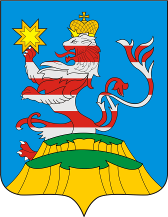 ПОСАДСКИЙВЕСТНИК2020июль, 10,пятница,№ 30Чăваш РеспубликинчиСĕнтĕрвăрри хула поселенийĕн администрацийĕЙЫШАНУ№Сĕнтĕрвăрри хулиЧувашская РеспубликаАдминистрацияМариинско-Посадскогогородского поселенияПОСТАНОВЛЕНИЕ03.07.2020г. № 132город Мариинский ПосадЧĂВАШ РЕСПУБЛИКИСĔНТĔРВĂРРИ РАЙОНĚЧУВАШСКАЯ РЕСПУБЛИКА МАРИИНСКО-ПОСАДСКИЙ РАЙОН  СĚНТĚРПУÇ ПОСЕЛЕНИЙĚН ЯЛ ХУТЛĂХĚ ЙЫШĂНУ2020.07.02 № 42Сентерпус ялĕ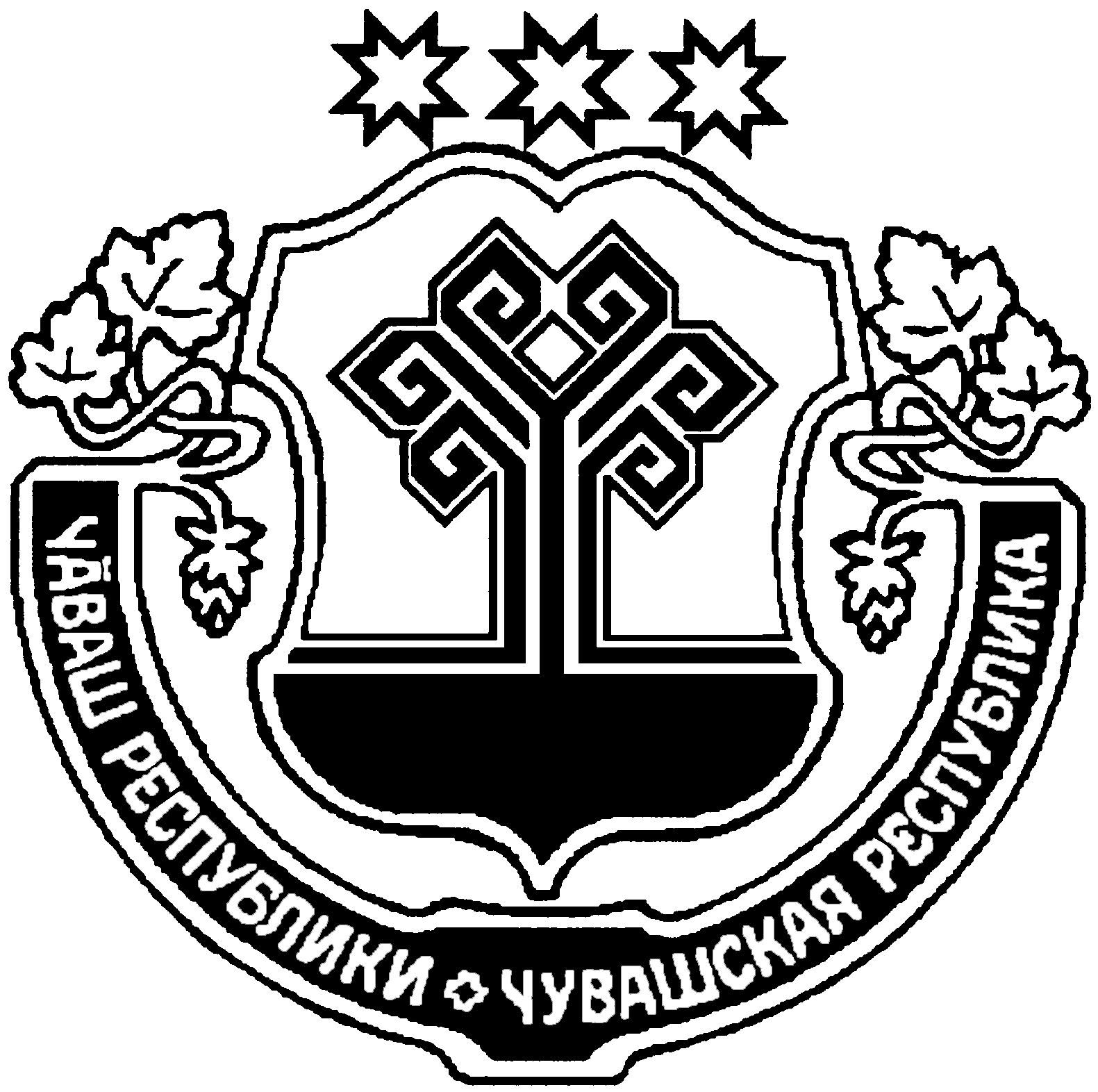 АДМИНИСТРАЦИЯБОЛЬШЕШИГАЕВСКОГО СЕЛЬСКОГО ПОСЕЛЕНИЯ ПОСТАНОВЛЕНИЕ 02.07. 2020 № 42д. Большое ШигаевоN п/пНаименование мероприятияСроки реализацииОтветственный исполнитель12341.Представление в финансовый отдел Администрации Мариинско-Посадского района Чувашской Республики уточненных бюджетных смет на 2020 год и на плановый период 2021 и 2022 годов по которым были внесены измененияВ течении трех рабочих дней после внесении изменений в сводную бюджетную роспись Большешигаевского сельского поселения Мариинско-Посадского района Чувашской Республикиадминистрация Большешигаевского сельского поселения Мариинско-Посадского района Чувашской Республики2.Внесение изменений в сводную бюджетную роспись бюджета Большешигаевского сельского поселения Мариинско-Посадского района Чувашской Республики на 2020 год и на плановый период 2021 и 2022 годовВ течении десяти рабочих дней после принятия настоящего постановленияфинансовый отдел Администрации Мариинско-Посадского района Чувашской РеспубликиЧĂВАШРЕСПУБЛИКИCĔНТĔРВĂРРИ РАЙОНĔЧУВАШСКАЯ РЕСПУБЛИКАМАРИИНСКО-ПОСАДСКИЙРАЙОНСĔНТĔРПУÇ ЯЛПОСЕЛЕНИЙĚНАДМИНИСТРАЦИЙĔЙ Ы Ш Ă Н У 2020.07.03 № 43Сĕнтĕрпуç ялĕАДМИНИСТРАЦИЯБОЛЬШЕШИГАЕВСКОГОСЕЛЬСКОГО ПОСЕЛЕНИЯП О С Т А Н О В Л Е Н И Е03.07.2020 № 43д. Большое ШигаевоО внесении изменений в постановление администрации от 06.04.2017 № 15 «О порядке сообщения муниципальными служащими администрации Большешигаевского сельского поселения Мариинско-Посадского района Чувашской Республики о возникновении личной заинтересованности при исполнении должностных обязанностей, которая приводит или может привести к конфликту интересов» О внесении изменений в постановление администрации от 06.04.2017 № 15 «О порядке сообщения муниципальными служащими администрации Большешигаевского сельского поселения Мариинско-Посадского района Чувашской Республики о возникновении личной заинтересованности при исполнении должностных обязанностей, которая приводит или может привести к конфликту интересов» О внесении изменений в постановление администрации от 06.04.2017 № 15 «О порядке сообщения муниципальными служащими администрации Большешигаевского сельского поселения Мариинско-Посадского района Чувашской Республики о возникновении личной заинтересованности при исполнении должностных обязанностей, которая приводит или может привести к конфликту интересов» Глава Большешигаевского сельского поселенияР.П.БеловаЧĂВАШ РЕСПУБЛИКИСĔНТĔРВĂРРИ РАЙОНĚЧУВАШСКАЯ РЕСПУБЛИКА МАРИИНСКО-ПОСАДСКИЙ РАЙОН СĔНТĔРПУÇ ЯЛ ПОСЕЛЕНИЙĚН ДЕПУТАТСЕН ПУХĂВĚ ЙЫШĂНУ2020.06.23 С-88/3 № Сĕнтĕрпуç ялĕСОБРАНИЕ ДЕПУТАТОВ БОЛЬШЕШИГАЕВСКОГО СЕЛЬСКОГО ПОСЕЛЕНИЯ РЕШЕНИЕ23.06.2020 № С-88/3 д. Большое Шигаево НаименованиеРЗРЗПРЦСРВРСуммаСуммаСумма НаименованиеРЗРЗПРЦСРВРвсегоСубсидии, субвенцииза счет бюджета поселения НаименованиеРЗРЗПРЦСРВРвсегоСубсидии, субвенцииза счет бюджета поселения122345678ВСЕГО0,0-0,0НАЦИОНАЛЬНАЯ ЭКОНОМИКА0404155,7-155,7Дорожное хозяйство (дорожные фонды)040409155,7-155,7Муниципальная программа "Развитие транспортной системы"040409Ч200000000155,7-155,7Подпрограмма "Безопасные и качественные автомобильные дороги" муниципальной программы "Развитие транспортной системы "040409Ч210000000155,7-155,7Основное мероприятие "Мероприятия, реализуемые с привлечением межбюджетных трансфертов бюджетам другого уровня"040409Ч210300000155,7-155,7Осуществление дорожной деятельности, кроме деятельности по строительству, в отношении автомобильных дорог местного значения в границах населенных пунктов поселения040409Ч210374190155,7-155,7Закупка товаров, работ, услуг для обеспечения государственных (муниципальных) нужд040409Ч210374190200155,7-155,7Иные закупки товаров, работ и услуг для обеспечения государственных (муниципальных) нужд040409Ч210374190240155,7-155,7ЖИЛИЩНО-КОММУНАЛЬНОЕ ХОЗЯЙСТВО0505-155,7--155,7Благоустройство050503-155,7--155,7Муниципальная программа "Формирование современной городской среды на территории Чувашской Республики"050503А500000000-155,7--155,7Подпрограмма "Благоустройство дворовых и общественных территорий" муниципальной программы "Формирование современной городской среды на территории Чувашской Республики"050503А510000000-155,7--155,7Основное мероприятие "Содействие благоустройству населенных пунктов Чувашской Республики"050503А510200000-155,7--155,7Реализация комплекса мероприятий по благоустройству дворовых территорий и тротуаров050503А5102S5420-155,7--155,7Закупка товаров, работ, услуг для обеспечения государственных (муниципальных) нужд050503А5102S5420200-155,7--155,7Иные закупки товаров, работ и услуг для обеспечения государственных (муниципальных) нужд050503А5102S5420240-155,7--155,7НаименованиеЦелевая статья (государственные программы и непрограммные направления деятельностиЦелевая статья (государственные программы и непрограммные направления деятельностиГруппа (группа и подгруппа) вида расходовРазделПодразделСумма12334567ВСЕГО0,02.Муниципальная программа "Формирование современной городской среды на территории Чувашской Республики"Муниципальная программа "Формирование современной городской среды на территории Чувашской Республики"А500000000-155,72.1.Подпрограмма "Благоустройство дворовых и общественных территорий" муниципальной программы "Формирование современной городской среды на территории Чувашской Республики"Подпрограмма "Благоустройство дворовых и общественных территорий" муниципальной программы "Формирование современной городской среды на территории Чувашской Республики"А510000000-155,7Основное мероприятие "Содействие благоустройству населенных пунктов Чувашской Республики"Основное мероприятие "Содействие благоустройству населенных пунктов Чувашской Республики"А510200000-155,7Реализация комплекса мероприятий по благоустройству дворовых территорий и тротуаровРеализация комплекса мероприятий по благоустройству дворовых территорий и тротуаровА5102S5420-155,7Закупка товаров, работ, услуг для обеспечения государственных (муниципальных) нуждЗакупка товаров, работ, услуг для обеспечения государственных (муниципальных) нуждА5102S5420200-155,7Иные закупки товаров, работ и услуг для обеспечения государственных (муниципальных) нуждИные закупки товаров, работ и услуг для обеспечения государственных (муниципальных) нуждА5102S5420240-155,7Жилищно-коммунальное хозяйствоЖилищно-коммунальное хозяйствоА5102S542024005-155,7БлагоустройствоБлагоустройствоА5102S54202400503-155,72.Муниципальная программа "Развитие транспортной системы"Ч200000000Ч200000000155,72.1.Подпрограмма "Безопасные и качественные автомобильные дороги" муниципальной программы "Развитие транспортной системы "Ч210000000Ч210000000155,7Основное мероприятие "Мероприятия, реализуемые с привлечением межбюджетных трансфертов бюджетам другого уровня"Ч210300000Ч210300000155,7Осуществление дорожной деятельности, кроме деятельности по строительству, в отношении автомобильных дорог местного значения в границах населенных пунктов поселенияЧ210374190Ч210374190155,7Закупка товаров, работ, услуг для обеспечения государственных (муниципальных) нуждЧ210374190Ч210374190200155,7Иные закупки товаров, работ и услуг для обеспечения государственных (муниципальных) нуждЧ210374190Ч210374190240155,7Национальная экономикаЧ210374190Ч21037419024004155,7Дорожное хозяйство (дорожные фонды)Ч210374190Ч2103741902400409155,7Наименование Главный распорядительРазделПодразделЦелевая статья (государственные программы и непрограммные направления деятельностиГруппа вида расходовСуммаНаименование Главный распорядительРазделПодразделЦелевая статья (государственные программы и непрограммные направления деятельностиГруппа вида расходовС учетом изменений1234567АДМИНИСТРАЦИЯ БОЛЬШЕШИГАЕВСКОГО СЕЛЬСКОГО ПОСЕЛЕНИЯ9930,0НАЦИОНАЛЬНАЯ ЭКОНОМИКА99304155,7Дорожное хозяйство (дорожные фонды)9930409155,7Муниципальная программа "Развитие транспортной системы"9930409Ч200000000155,7Подпрограмма "Безопасные и качественные автомобильные дороги" муниципальной программы "Развитие транспортной системы "9930409Ч210000000155,7Основное мероприятие "Мероприятия, реализуемые с привлечением межбюджетных трансфертов бюджетам другого уровня"9930409Ч210300000155,7Осуществление дорожной деятельности, кроме деятельности по строительству, в отношении автомобильных дорог местного значения в границах населенных пунктов поселения9930409Ч210374190155,7Закупка товаров, работ, услуг для обеспечения государственных (муниципальных) нужд9930409Ч210374190200155,7Иные закупки товаров, работ и услуг для обеспечения государственных (муниципальных) нужд9930409Ч210374190240155,7ЖИЛИЩНО-КОММУНАЛЬНОЕ ХОЗЯЙСТВО99305-155,7Благоустройство9930503-155,7Муниципальная программа "Формирование современной городской среды на территории Чувашской Республики"9930503А500000000-155,7Подпрограмма "Благоустройство дворовых и общественных территорий" муниципальной программы "Формирование современной городской среды на территории Чувашской Республики"9930503А510000000-155,7Основное мероприятие "Содействие благоустройству населенных пунктов Чувашской Республики"9930503А510200000-155,7Реализация комплекса мероприятий по благоустройству дворовых территорий и тротуаров9930503А5102S5420-155,7Закупка товаров, работ, услуг для обеспечения государственных (муниципальных) нужд9930503А5102S5420200-155,7Иные закупки товаров, работ и услуг для обеспечения государственных (муниципальных) нужд9930503А5102S5420240-155,7ЧĂВАШ РЕСПУБЛИКИСĔнтĔрвĂрри РАЙОНĚШĚНЕРПУÇ ПОСЕЛЕНИЙĚНАДМИНИСТРАЦИЙĔЙЫШАНУ2020 06.19 44 №Шĕнерпус ялěЧУВАШСКАЯ РЕСПУБЛИКА
МАРИИНСКО-ПОСАДСКИЙ РАЙОНАДМИНИСТРАЦИЯБИЧУРИНСКОГО СЕЛЬСКОГОПОСЕЛЕНИЯПОСТАНОВЛЕНИЕ19.06.2020 № 44село БичуриноЧĂВАШ РЕСПУБЛИКИСĔнтĔрвĂрри РАЙОНĚШĚНЕРПУÇ ПОСЕЛЕНИЙĚНАДМИНИСТРАЦИЙĔЙЫШАНУ2020 06.22 45 №Шĕнерпус ялěЧУВАШСКАЯ РЕСПУБЛИКА
МАРИИНСКО-ПОСАДСКИЙ РАЙОНАДМИНИСТРАЦИЯБИЧУРИНСКОГО СЕЛЬСКОГОПОСЕЛЕНИЯПОСТАНОВЛЕНИЕ22.06.2020 № 45село БичуриноЧĂВАШ РЕСПУБЛИКИСĚнтĚрвĂрри РАЙОНĚ АКСАРИН ПОСЕЛЕНИЙĚН ПУÇЛĂХĚЙЫШĂНУ2020.07.03 46 № Аксарин ялě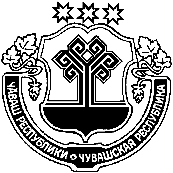 ЧУВАШСКАЯ РЕСПУБЛИКА МАРИИНСКО-ПОСАДСКИЙ РАЙОН ГЛАВААКСАРИНСКОГО СЕЛЬСКОГОПОСЕЛЕНИЯ ПОСТАНОВЛЕНИЕ03.07.2020 № 46Деревня АксариноГлава Аксаринского сельского поселенияВ.Г.ОсокинЧĂВАШ РЕСПУБЛИКИСĔнтĔрвĂрри РАЙОНĚАКСАРИН ПОСЕЛЕНИЙĚНЯЛ ХУТЛĂХĚ ЙЫШĂНУ2020. 07.03. №47Аксарин ялě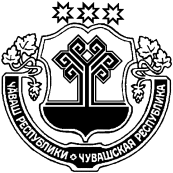 ЧУВАШСКАЯ РЕСПУБЛИКА МАРИИНСКО-ПОСАДСКИЙ РАЙОН АДМИНИСТРАЦИЯАКСАРИНСКОГО СЕЛЬСКОГОПОСЕЛЕНИЯПОСТАНОВЛЕНИЕ03.07. 2020 № 47деревня АксариноГлава Аксаринского сельского поселенияВ.Г.ОсокинДолжностьСлужебныйтелефонГлава Аксаринского сельского поселения(8-83542)30-3-10Специалисты администрации Аксаринского сельского поселения(8-83542)30-3-10Понедельникс 8.00С 8.00 до 18.00 без обедаВторникс 8.00С 8.00 до 18.00 без обедаСредас 8.00С 8.00 до 18.00 без обедаЧетвергс 8.00С 8.00 до 18.00 без обедаПятницаС 8.00 до 17.00 без обедаСуббота С 09:00 до 13:00Воскресеньевыходной(наименование администрации, должность, Ф.И.О. должностного лица администрации, МФЦ, Ф.И.О. руководителя, работника, организации, Ф.И.О. руководителя, работника, на которых подается жалоба)ЧĂВАШ РЕСПУБЛИКИСĔнтĔрвĂрри РАЙОНĚАКСАРИН ПОСЕЛЕНИЙĚНЯЛ ХУТЛĂХĚ ЙЫШĂНУ2020.07.03 48 №Аксарин ялě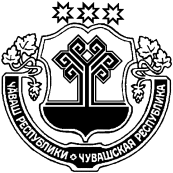 ЧУВАШСКАЯ РЕСПУБЛИКА МАРИИНСКО-ПОСАДСКИЙ РАЙОН АДМИНИСТРАЦИЯАКСАРИНСКОГО СЕЛЬСКОГОПОСЕЛЕНИЯПОСТАНОВЛЕНИЕ03.07.2020 № 48деревня АксариноО внесении изменений в постановление администрации от 04.04.2017 № 15 «О порядке сообщения муниципальными служащими администрации Аксаринского сельского поселения Мариинско-Посадского района Чувашской Республики о возникновении личной заинтересованности при исполнении должностных обязанностей, которая приводит или может привести к конфликту интересов» О внесении изменений в постановление администрации от 04.04.2017 № 15 «О порядке сообщения муниципальными служащими администрации Аксаринского сельского поселения Мариинско-Посадского района Чувашской Республики о возникновении личной заинтересованности при исполнении должностных обязанностей, которая приводит или может привести к конфликту интересов» О внесении изменений в постановление администрации от 04.04.2017 № 15 «О порядке сообщения муниципальными служащими администрации Аксаринского сельского поселения Мариинско-Посадского района Чувашской Республики о возникновении личной заинтересованности при исполнении должностных обязанностей, которая приводит или может привести к конфликту интересов» Глава Аксаринского сельского поселенияВ.Г.ОсокинЧĂВАШ РЕСПУБЛИКИСĚнтĚрвĂрри РАЙОНĚ ЧУВАШСКАЯ РЕСПУБЛИКА МАРИИНСКО-ПОСАДСКИЙ РАЙОН ОКТЯБРЬСКИ ПОСЕЛЕНИЙĚН ЯЛ АДМИНИСТРАЦИĚ ЙЫШĂНУ« 18 » июня 2020 № 66 Октябрьски ялěАДМИНИСТРАЦИЯ ОКТЯБРЬСКОГО СЕЛЬСКОГОПОСЕЛЕНИЯ ПОСТАНОВЛЕНИЕ« 18 » июня 2020 № 66 село ОктябрьскоеЧĂВАШ РЕСПУБЛИКИСĚнтĚрвĂрри РАЙОНĚ ЧУВАШСКАЯ РЕСПУБЛИКА МАРИИНСКО-ПОСАДСКИЙ РАЙОН ОКТЯБРЬСКИ ПОСЕЛЕНИЙĚН ЯЛ АДМИНИСТРАЦИĚ ЙЫШĂНУ« 26 » июня 2020 № 67 Октябрьски ялěАДМИНИСТРАЦИЯ ОКТЯБРЬСКОГО СЕЛЬСКОГОПОСЕЛЕНИЯ ПОСТАНОВЛЕНИЕ« 26 » июня 2020 № 67 село ОктябрьскоеЧĂВАШ РЕСПУБЛИКИСĚнтĚрвĂрри РАЙОНĚ 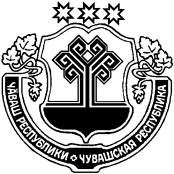 ЧУВАШСКАЯ РЕСПУБЛИКА МАРИИНСКО-ПОСАДСКИЙ РАЙОН ОКТЯБРЬСКИ ПОСЕЛЕНИЙĚН ЯЛ АДМИНИСТРАЦИĚ ЙЫШĂНУ« 03 » июля 2020 № 68 Октябрьски ялěАДМИНИСТРАЦИЯ ОКТЯБРЬСКОГО СЕЛЬСКОГОПОСЕЛЕНИЯ ПОСТАНОВЛЕНИЕ« 03 » июля 2020 № 68 село ОктябрьскоеЧĂВАШ РЕСПУБЛИКИСЕнтЕрвёрри РАЙОНĚ ЧУВАШСКАЯ РЕСПУБЛИКА МАРИИНСКО-ПОСАДСКИЙ РАЙОН ОКТЯБРЬСКИ ПОСЕЛЕНИЙĚН АДМИНИСТРАЦИЙЕ ЙЫШĂНУ« 06 » июля 2020 № 69Октябрьски ялěАДМИНИСТРАЦИЯОКТЯБРЬСКОГО СЕЛЬСКОГОПОСЕЛЕНИЯ ПОСТАНОВЛЕНИЕ« 06 » июля 2020 № 69село ОктябрьскоеЧĂВАШ РЕСПУБЛИКИСĔнтĔрвĂрри РАЙОНĚПРИВОЛЖСКИ ЯЛ ПОСЕЛЕНИЙĚН  АДМИНИСТРАЦИЙĚ ЙЫШĂНУ «10» июля 2020ç. №53 Нерядово ялěЧУВАШСКАЯ РЕСПУБЛИКА
МАРИИНСКО-ПОСАДСКИЙ РАЙОН АДМИНИСТРАЦИЯПРИВОЛЖСКОГО СЕЛЬСКОГОПОСЕЛЕНИЯ ПОСТАНОВЛЕНИЕ «10» июля 2020г. №53 деревня Нерядово О внесении изменений в постановление администрации от 22.03.2017 № 13 «О порядке сообщения муниципальными служащими администрации Приволжского сельского поселения Мариинско-Посадского района Чувашской Республики о возникновении личной заинтересованности при исполнении должностных обязанностей, которая приводит или может привести к конфликту интересов» О внесении изменений в постановление администрации от 22.03.2017 № 13 «О порядке сообщения муниципальными служащими администрации Приволжского сельского поселения Мариинско-Посадского района Чувашской Республики о возникновении личной заинтересованности при исполнении должностных обязанностей, которая приводит или может привести к конфликту интересов» О внесении изменений в постановление администрации от 22.03.2017 № 13 «О порядке сообщения муниципальными служащими администрации Приволжского сельского поселения Мариинско-Посадского района Чувашской Республики о возникновении личной заинтересованности при исполнении должностных обязанностей, которая приводит или может привести к конфликту интересов»ЧĂВАШ РЕСПУБЛИКИСĔнтĔрвĂрри РАЙОНĚПРИВОЛЖСКИ ЯЛ ПОСЕЛЕНИЙĚН  АДМИНИСТРАЦИЙĚ ЙЫШĂНУ «10 » июля 2020ç. №54 Нерядово ялěЧУВАШСКАЯ РЕСПУБЛИКА
МАРИИНСКО-ПОСАДСКИЙ РАЙОН АДМИНИСТРАЦИЯПРИВОЛЖСКОГО СЕЛЬСКОГОПОСЕЛЕНИЯ ПОСТАНОВЛЕНИЕ «10 » июля 2020г. №54 деревня НерядовоЧĂВАШ РЕСПУБЛИКИСĔнтĔрвĂрри РАЙОНĚХУРАКАССИ ПОСЕЛЕНИЙĚНЯЛ ХУТЛĂХĚЙЫШĂНУ03 утӑ 2020 № 60Хуракасси ялĕ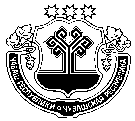 ЧУВАШСКАЯ РЕСПУБЛИКАМАРИИНСКО-ПОСАДСКИЙ РАЙОНАДМИНИСТРАЦИЯЭЛЬБАРУСОВСКОГО СЕЛЬСКОГО ПОСЕЛЕНИЯПОСТАНОВЛЕНИЕ03 июля 2020 № 60деревня ЭльбарусовоЧĂВАШ РЕСПУБЛИКИСĔнтĔрвĂрри РАЙОНĚХУРАКАССИ ПОСЕЛЕНИЙĚНЯЛ ХУТЛĂХĚЙЫШĂНУ07 утӑ 2020 № 64Хуракасси ялĕ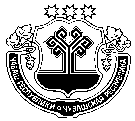 ЧУВАШСКАЯ РЕСПУБЛИКАМАРИИНСКО-ПОСАДСКИЙ РАЙОНАДМИНИСТРАЦИЯЭЛЬБАРУСОВСКОГО СЕЛЬСКОГО ПОСЕЛЕНИЯПОСТАНОВЛЕНИЕ07 июля 2020 № 64деревня ЭльбарусовоО внесении изменений в постановление администрации от 29.03.2017 № 26 «О порядке сообщения муниципальными служащими администрации Эльбарусовского сельского поселения Мариинско-Посадского района Чувашской Республики о возникновении личной заинтересованности при исполнении должностных обязанностей, которая приводит или может привести к конфликту интересов» О внесении изменений в постановление администрации от 29.03.2017 № 26 «О порядке сообщения муниципальными служащими администрации Эльбарусовского сельского поселения Мариинско-Посадского района Чувашской Республики о возникновении личной заинтересованности при исполнении должностных обязанностей, которая приводит или может привести к конфликту интересов» О внесении изменений в постановление администрации от 29.03.2017 № 26 «О порядке сообщения муниципальными служащими администрации Эльбарусовского сельского поселения Мариинско-Посадского района Чувашской Республики о возникновении личной заинтересованности при исполнении должностных обязанностей, которая приводит или может привести к конфликту интересов» № п\пНаименование заявителя№ участника1Васильева Ольга Васильевна1Председатель комиссии _____________________Веденеева М.МЧлен комиссии _____________________Сергеева Е.М..Член комиссии Секретарь комиссии ___________________________________________Кваскова О.В.Падюков И.В.ЧĂВАШ РЕСПУБЛИКИСĔнтĔрвĂрри РАЙОНĚШĚНЕРПУÇ ПОСЕЛЕНИЙĚНДЕПУТАТСЕН ПУХĂВĚ ЙЫШĂНУ2020 06.23. № С - 94/2Шĕнерпуç ялěЧУВАШСКАЯ РЕСПУБЛИКА МАРИИНСКО- ПОСАДСКИЙ РАЙОН СОБРАНИЕ ДЕПУТАТОВ БИЧУРИНСКОГО СЕЛЬСКОГО ПОСЕЛЕНИЯ РЕШЕНИЕ23.06.2020 № С - 94/2с.БичуриноКоды бюджетной классификации Российской ФедерацииНаименование доходовСумма  (тыс. руб.)200 00000 00 0000 000Безвозмездные поступления73,0207 00000 00 0000 000Прочие безвозмездные поступления73,0207 05030 10 0000 150Прочие безвозмездные поступления в бюджеты сельских поселений73,0Итого доходов73,0 НаименованиеРЗПРЦСРЦСРВРВРСуммаСуммаСумма НаименованиеРЗПРЦСРЦСРВРВРвсегоСубсидии, субвенцииза счет бюджета поселения НаименованиеРЗПРЦСРЦСРВРВРвсегоСубсидии, субвенцииза счет бюджета поселения1234455678ВСЕГО73,0-73,0НАЦИОНАЛЬНАЯ ЭКОНОМИКА0473,0-73,0Дорожное хозяйство (дорожные фонды)0409-108,5--108,8Муниципальная программа "Развитие транспортной системы"0409Ч200000000Ч200000000-108,5--108,5Подпрограмма "Безопасные и качественные автомобильные дороги" муниципальной программы "Развитие транспортной системы "0409Ч210000000Ч210000000-108,5--108,5Основное мероприятие "Мероприятия, реализуемые с привлечением межбюджетных трансфертов бюджетам другого уровня"0409Ч210300000Ч210300000-108,5--108,5Осуществление дорожной деятельности, кроме деятельности по строительству, в отношении автомобильных дорог местного значения в границах населенных пунктов поселения0409Ч210374190Ч210374190-108,5--108,5Закупка товаров, работ, услуг для обеспечения государственных (муниципальных) нужд0409Ч210374190Ч210374190200200-108,5--108,5Иные закупки товаров, работ и услуг для обеспечения государственных (муниципальных) нужд0409Ч210374190Ч210374190240240-108,5--108,5Муниципальная программа Чувашской Республики "Комплексное развитие сельских территорий Чувашской Республики"040909A600000000181,5-181,5Подпрограмма "Создание и развитие инфраструктуры на сельских территориях" государственной программы Чувашской Республики "Комплексное развитие сельских территорий Чувашской Республики"040909A620000000181,5-181,5Основное мероприятие "Комплексное обустройство населенных пунктов, расположенных в сельской местности, объектами социальной и инженерной инфраструктуры, а также строительство и реконструкция автомобильных дорог"040909A620100000181,5-181,5Реализация проектов развития общественной инфраструктуры, основанных на местных инициативах040909A6201S6570181,5-181,5Закупка товаров, работ, услуг для обеспечения государственных (муниципальных) нужд040909A6201S6570200200181,5-181,5Иные закупки товаров, работ и услуг для обеспечения государственных (муниципальных) нужд040909A6201S6570240240181,5-181,5НаименованиеЦелевая статья (государственные программы и непрограммные направления деятельностиГруппа (группа и подгруппа) вида расходовРазделПодразделСумма1234567ВСЕГО73,01.Муниципальная программа Чувашской Республики "Комплексное развитие сельских территорий Чувашской Республики"A600000000181,51.2.Подпрограмма "Создание и развитие инфраструктуры на сельских территориях" государственной программы Чувашской Республики "Комплексное развитие сельских территорий Чувашской Республики"A620000000181,5Основное мероприятие "Комплексное обустройство населенных пунктов, расположенных в сельской местности, объектами социальной и инженерной инфраструктуры, а также строительство и реконструкция автомобильных дорог"A620100000181,5Реализация проектов развития общественной инфраструктуры, основанных на местных инициативахA6201S6570181,5Закупка товаров, работ, услуг для обеспечения государственных (муниципальных) нуждA6201S6570200181,5Иные закупки товаров, работ и услуг для обеспечения государственных (муниципальных) нуждA6201S6570240181,5Национальная экономикаA6201S657024004181,5Дорожное хозяйство (дорожные фонды)A6201S65702400409181,52.Муниципальная программа "Развитие транспортной системы"Ч200000000-108,52.1.Подпрограмма "Безопасные и качественные автомобильные дороги" муниципальной программы "Развитие транспортной системы "Ч210000000-108,5Основное мероприятие "Мероприятия, реализуемые с привлечением межбюджетных трансфертов бюджетам другого уровня"Ч210300000-108,5Осуществление дорожной деятельности, кроме деятельности по строительству, в отношении автомобильных дорог местного значения в границах населенных пунктов поселенияЧ210374190-108,5Закупка товаров, работ, услуг для обеспечения государственных (муниципальных) нуждЧ210374190200-108,5Иные закупки товаров, работ и услуг для обеспечения государственных (муниципальных) нуждЧ210374190240-108,5Национальная экономикаЧ21037419024004-108,5Дорожное хозяйство (дорожные фонды)Ч2103741902400409-108,5Наименование Главный распорядительГлавный распорядительРазделПодразделЦелевая статья (государственные программы и непрограммные направления деятельностиЦелевая статья (государственные программы и непрограммные направления деятельностиГруппа вида расходовГруппа вида расходовГруппа вида расходовСуммаС учетом измененийСуммаС учетом изменений122345566677АДМИНИСТРАЦИЯ БИЧУРИНСКОГО СЕЛЬСКОГО ПОСЕЛЕНИЯ99399373,073,0НАЦИОНАЛЬНАЯ ЭКОНОМИКАНАЦИОНАЛЬНАЯ ЭКОНОМИКА9930473,0Дорожное хозяйство (дорожные фонды)Дорожное хозяйство (дорожные фонды)9930409-108,5Муниципальная программа "Развитие транспортной системы"Муниципальная программа "Развитие транспортной системы"9930409Ч200000000Ч200000000Ч200000000-108,5Подпрограмма "Безопасные и качественные автомобильные дороги" муниципальной программы "Развитие транспортной системы "Подпрограмма "Безопасные и качественные автомобильные дороги" муниципальной программы "Развитие транспортной системы "9930409Ч210000000Ч210000000Ч210000000-108,5Основное мероприятие "Мероприятия, реализуемые с привлечением межбюджетных трансфертов бюджетам другого уровня"Основное мероприятие "Мероприятия, реализуемые с привлечением межбюджетных трансфертов бюджетам другого уровня"9930409Ч210300000Ч210300000Ч210300000-108,5Осуществление дорожной деятельности, кроме деятельности по строительству, в отношении автомобильных дорог местного значения в границах населенных пунктов поселенияОсуществление дорожной деятельности, кроме деятельности по строительству, в отношении автомобильных дорог местного значения в границах населенных пунктов поселения9930409Ч210374190Ч210374190Ч210374190-108,5Закупка товаров, работ, услуг для обеспечения государственных (муниципальных) нуждЗакупка товаров, работ, услуг для обеспечения государственных (муниципальных) нужд9930409Ч210374190Ч210374190Ч210374190200200200-108,5Иные закупки товаров, работ и услуг для обеспечения государственных (муниципальных) нуждИные закупки товаров, работ и услуг для обеспечения государственных (муниципальных) нужд9930409Ч210374190Ч210374190Ч210374190240240240-108,5Муниципальная программа Чувашской Республики "Комплексное развитие сельских территорий Чувашской Республики"Муниципальная программа Чувашской Республики "Комплексное развитие сельских территорий Чувашской Республики"993040909A600000000A600000000181,5Подпрограмма "Создание и развитие инфраструктуры на сельских территориях" государственной программы Чувашской Республики "Комплексное развитие сельских территорий Чувашской Республики"Подпрограмма "Создание и развитие инфраструктуры на сельских территориях" государственной программы Чувашской Республики "Комплексное развитие сельских территорий Чувашской Республики"993040909A620000000A620000000181,5Основное мероприятие "Комплексное обустройство населенных пунктов, расположенных в сельской местности, объектами социальной и инженерной инфраструктуры, а также строительство и реконструкция автомобильных дорог"Основное мероприятие "Комплексное обустройство населенных пунктов, расположенных в сельской местности, объектами социальной и инженерной инфраструктуры, а также строительство и реконструкция автомобильных дорог"993040909A620100000A620100000181,5Реализация проектов развития общественной инфраструктуры, основанных на местных инициативахРеализация проектов развития общественной инфраструктуры, основанных на местных инициативах993040909A6201S6570A6201S6570181,5Закупка товаров, работ, услуг для обеспечения государственных (муниципальных) нуждЗакупка товаров, работ, услуг для обеспечения государственных (муниципальных) нужд993040909A6201S6570A6201S6570200200200181,5Иные закупки товаров, работ и услуг для обеспечения государственных (муниципальных) нуждИные закупки товаров, работ и услуг для обеспечения государственных (муниципальных) нужд993040909A6201S6570A6201S6570240240240181,5Код бюджетнойклассификации Российской ФедерацииНаименованиеСумма000 01 05 00 00 00 0000 000Изменение остатков средств на счетах по учету средств279,3в т.ч. не использованные по состоянию на 01.01.2020г. остатки межбюджетных трансфертов, предоставленных из республиканского бюджета Чувашской Республики бюджетам муниципальных районов форме субвенций, субсидий и иных межбюджетных трансфертов, имеющих целевое назначение0,0 на начало 2020г.321,4 на отчетный период42,1Наименование учрежденияЧисленность муниципальных служащих (человек)Численность муниципальных служащих (человек)Фонд оплаты труда (в тыс.рублях)Фонд оплаты труда (в тыс.рублях)Наименование учрежденияУтверждено по штатному расписаниюФактически замещено на отчетную датупланфактАдминистрация Мариинско-Посадского городского поселения Мариинско-Посадского района99686,4686,4Наименование учрежденияЧисленность муниципальных служащих (человек)Численность муниципальных служащих (человек)Фонд оплаты труда (в тыс.рублях)Фонд оплаты труда (в тыс.рублях)Наименование учрежденияУтверждено по штатному расписаниюФактически замещено на отчетную датупланфактАдминистрация Кугеевского сельского поселения Мариинско-Посадского района33176,8176,8Наименование учрежденияЧисленность муниципальных служащих (человек)Численность муниципальных служащих (человек)Фонд оплаты труда (в тыс.рублях)Фонд оплаты труда (в тыс.рублях)Наименование учрежденияУтверждено по штатному расписаниюФактически замещено на отчетную датупланфактАдминистрация Первочурашевского сельского поселения Мариинско-Посадского района33184,1184,1Наименование учрежденияЧисленность муниципальных служащих (человек)Численность муниципальных служащих (человек)Фонд оплаты труда (в тыс.рублях)Фонд оплаты труда (в тыс.рублях)Наименование учрежденияУтверждено по штатному расписаниюФактически замещено на отчетную датупланфактАдминистрация Шоршелского сельского поселения Мариинско-Посадского района33165,6165,6Наименование учрежденияЧисленность муниципальных служащих (человек)Численность муниципальных служащих (человек)Фонд оплаты труда (в тыс.рублях)Фонд оплаты труда (в тыс.рублях)Наименование учрежденияУтверждено по штатному расписаниюФактически замещено на отчетную датупланфактАдминистрация Аксаринского сельского поселения Мариинско-Посадского района33202,5202,5Наименование учрежденияЧисленность муниципальных служащих (человек)Численность муниципальных служащих (человек)Фонд оплаты труда (в тыс.рублях)Фонд оплаты труда (в тыс.рублях)Наименование учрежденияУтверждено по штатному расписаниюФактически замещено на отчетную датупланфактАдминистрация Бичуринского сельского поселения Мариинско-Посадского района33195,8195,8Наименование учрежденияЧисленность муниципальных служащих (человек)Численность муниципальных служащих (человек)Фонд оплаты труда (в тыс.рублях)Фонд оплаты труда (в тыс.рублях)Наименование учрежденияУтверждено по штатному расписаниюФактически замещено на отчетную датупланфактАдминистрация Эльбарусовского сельского поселения Мариинско-Посадского района32194,5194,5Наименование учрежденияЧисленность муниципальных служащих (человек)Численность муниципальных служащих (человек)Фонд оплаты труда (в тыс.рублях)Фонд оплаты труда (в тыс.рублях)Наименование учрежденияУтверждено по штатному расписаниюФактически замещено на отчетную датупланфактАдминистрация Сутчевского сельского поселения Мариинско-Посадского района33196,5196,5Наименование учрежденияЧисленность муниципальных служащих (человек)Численность муниципальных служащих (человек)Фонд оплаты труда (в тыс.рублях)Фонд оплаты труда (в тыс.рублях)Наименование учрежденияУтверждено по штатному расписаниюФактически замещено на отчетную датупланфактАдминистрация Большешигаевского сельского поселения Мариинско-Посадского района32165,7165,7Наименование учрежденияЧисленность муниципальных служащих (человек)Численность муниципальных служащих (человек)Фонд оплаты труда (в тыс.рублях)Фонд оплаты труда (в тыс.рублях)Наименование учрежденияУтверждено по штатному расписаниюФактически замещено на отчетную датупланфактАдминистрация Карабашского сельского поселения Мариинско-Посадского района33205,3205,3Наименование учрежденияЧисленность муниципальных служащих (человек)Численность муниципальных служащих (человек)Фонд оплаты труда (в тыс.рублях)Фонд оплаты труда (в тыс.рублях)Наименование учрежденияУтверждено по штатному расписаниюФактически замещено на отчетную датупланфактАдминистрация Октябрьского сельского поселения Мариинско-Посадского района33217,6217,6Наименование учрежденияЧисленность муниципальных служащих (человек)Численность муниципальных служащих (человек)Фонд оплаты труда (в тыс.рублях)Фонд оплаты труда (в тыс.рублях)Наименование учрежденияУтверждено по штатному расписаниюФактически замещено на отчетную датупланфактАдминистрация Приволжского сельского поселения Мариинско-Посадского района33207,7207,7№ лотаМестоположение земельного участкаПлощадь, кв. мКадастровый номерНачальная цена, руб.Сумма задатка, руб.Разрешенное использованиеОграничения (обременения)1.Чувашская Республика, Мариинско-Посадский район,  г. Мариинский Посад, ул. Ленинская57321:16:010609:16387 000,00193 500,00Для индивидуального жилищного строительстваОграничения прав на земельный участок, предусмотренные ст. 56, 56.1 Земельного Кодекса Российской Федерации. Срок действия с 28.04.2015 на основании Карта (план) от 31.10.2013 №21/401/14-1251 выданный ООО «НПП «Инженер» Срок действия с 10.12.2018 основание: документ, воспроизводящий сведения, содержащиеся в решении об установлении или изменении границ зон с особыми условиями использования территорий от 26.09.2018 № б/н, сопроводительное письмо от 30.08.2018 № 2/06-13602, Приказ от 27.02.2014 № 148 выданный Министерством природных ресурсов и экологии Чувашской Республики  2.Чувашская Республика, Мариинско-Посадский район,  г. Мариинский Посад, ул. Московская108121:16:010603:29738 000,00369 000,00Для индивидуального жилищного строительстваОграничения прав на земельный участок, предусмотренные ст. 56, 56.1 Земельного Кодекса Российской Федерации. Срок действия с 29.12.2016  на основании  Письма  о согласовании землеустроительной документации от 15.04.2016 № АЕ-8-576/4 Федерального агентства водных ресурсов Нижнее-Волжское бассейновое водное управление. Срок действия с 29.12.2016 основание: Постановление от 20.11.2000 № 878 Правительства Российской Федерации  3.Чувашская Республика, Мариинско-Посадский район,  г. Мариинский Посад, ул. Вязовая4921:16:010307:16410 275,005 137,50Для ведения личного подсобного хозяйстваотсутствуют4.Чувашская Республика, Мариинско-Посадский район,г. Мариинский Посад, ул. Ярославская100021:16:011506:44016 520,008 260,00Ведение огородничестваотсутствуют5Чувашская Республика, Мариинско-Посадский район,г. Мариинский Посад, ул. Курчатова10021:16:010403:392189 637,0094 818,50Магазиныотсутствуют№ лотаМестоположение земельного участкаПлощадь, кв. мКадастровый номерНачальная цена, руб.Сумма задатка, руб.Разрешенное использование1.Чувашская Республика, Мариинско-Посадский район,  г. Мариинский Посад, ул. Ленинская57321:16:010609:16387 000,00193 500,00Для индивидуального жилищного строительства2.Чувашская Республика, Мариинско-Посадский район,  г. Мариинский Посад, ул. Московская108121:16:010603:29738 000,00369 000,00Для индивидуального жилищного строительства3.Чувашская Республика, Мариинско-Посадский район,  г. Мариинский Посад, ул. Вязовая4921:16:010307:16410 275,005 137,50Для ведения личного подсобного хозяйства4.Чувашская Республика, Мариинско-Посадский район,г. Мариинский Посад, ул. Ярославская100021:16:011506:44016 520,008 260,00Ведение огородничества5Чувашская Республика, Мариинско-Посадский район,г. Мариинский Посад, ул. Курчатова10021:16:010403:392189 637,0094 818,50Магазины                      Чăваш Республикин Сěнтĕрвăрри районĕнчиШуршāл ял поселенийěн  администрацийе№ 50   ЙЫШĂНУ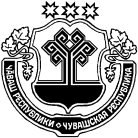 Июль уйåхěн  09 - мěшě 2020 ç.ШУРШĂЛ ялě                      Чăваш Республикин Сěнтĕрвăрри районĕнчиШуршāл ял поселенийěн  администрацийе№ 50   ЙЫШĂНУИюль уйåхěн  09 - мěшě 2020 ç.ШУРШĂЛ ялě                      Чăваш Республикин Сěнтĕрвăрри районĕнчиШуршāл ял поселенийěн  администрацийе№ 50   ЙЫШĂНУИюль уйåхěн  09 - мěшě 2020 ç.ШУРШĂЛ ялěЧувашская  РеспубликаМариинско-Посадский районАдминистрацияШоршелского сельскогопоселенияПОСТАНОВЛЕНИЕ«09» июля 2020 г. № 50село ШоршелыО внесении изменений в постановление администрации от 07.04.2017 № 36 «Об утверждении Положения о порядке сообщения муниципальными служащими администрации Шоршелского сельского поселения Мариинско-Посадского района Чувашской Республики о возникновении личной заинтересованности при исполнении должностных обязанностей, которая приводит или может привести к конфликту интересов»                      Чăваш Республикин Сěнтĕрвăрри районĕнчиШуршāл ял поселенийěн                               администрацийе№ 51   ЙЫШĂНУИюль уйåхěн  09 - мěшě 2020 ç.ШУРШĂЛ ялě                      Чăваш Республикин Сěнтĕрвăрри районĕнчиШуршāл ял поселенийěн                               администрацийе№ 51   ЙЫШĂНУИюль уйåхěн  09 - мěшě 2020 ç.ШУРШĂЛ ялě                      Чăваш Республикин Сěнтĕрвăрри районĕнчиШуршāл ял поселенийěн                               администрацийе№ 51   ЙЫШĂНУИюль уйåхěн  09 - мěшě 2020 ç.ШУРШĂЛ ялěЧувашская  РеспубликаМариинско-Посадский районАдминистрацияШоршелского сельскогопоселенияПОСТАНОВЛЕНИЕ«09» июля 2020 г. № 51село ШоршелыО внесении изменений в постановление администрации от 28.10.2015 № 168 «Об утверждении Порядка размещения сведений о доходах, расходах, об имуществе и обязательствах имущественного характера лиц, замещающих муниципальные должности, должности муниципальной службы Шоршелского сельского поселения, и членов их семей на официальном сайте администрации Шоршелского сельского поселения и предоставления этих сведений средствам массовой информации для опубликования»Муниципальная газета «Посадский вестник»Адрес редакции и издателя:429570, г. Мариинский Посад, ул. Николаева, 47E-mail: marpos@cap.ruУчредители – муниципальные образования Мариинско-Посадского районаРуководитель – главный редактор А.В. МаксимоваТираж 150 экз. Формат А3